BAB IPENDAHULUANA. Latar Belakang Masalah Pendidikan adalah usaha sadar dan terencana untuk mewujudkan suasana belajar dan proses pembelajaran. Hal ini bertujuan agar peserta didik secara aktif mengembangkan potensi dirinya untuk memiliki kekuatan spiritual keagamaan, pengendalian diri, kepribadian, kecerdasan, akhlak mulia, serta keterampilan yang diperlukan dirinya, masyarakat, bangsa dan Negara. Pendidikan nasional berfungsi mengembangkan kemampuan dan membentuk watak serta peradaban bangsa yang bermartabat dalam rangka mencerdaskan kehidupan bangsa, bertujuan untuk berkembangnya potensi peserta didik agar menjadi manusia yang beriman dan bertakwa kepada Tuhan Yang Maha Esa, berakhlak mulia, sehat, berilmu, cakap, kreatif, mandiri dan menjadi warga negara yang demokratis serta bertanggung jawab. Untuk mewujudkan semua itu perlu dilakukan berbagai strategi dan integral yang menunjang penyelenggaraan pendidikan. Kesempatan memperoleh pendidikan yang berkualitas berlaku untuk semua kalangan masyarakat, mulai dari usia dini sampai jenjang pendidikan tinggi. Pendidikan anak usia dini adalah salah satu upaya pembinaan yang ditujukan kepada anak sejak lahir sampai dengan usia enam tahun yang dilakukan melalui pemberian rangsangan pendidikan untuk membantu pertumbuhan dan perkembangan lebih lanjut. Sebagaimana ditetapkan dalam Undang-Undang No. 20 Tahun 2003 pasal 1 ayat 14 tentang Sistem Pendidikan Nasional, yang berbunyi : Pendidikan anak usia dini adalah suatu upaya pembinaan yang ditujukan bagi anak sejak lahir sampai usia enam tahun yang dilakukan melalui pemberian rangsangan pendidikan untuk membantu pertumbuhan dan perkembangan jasmani dan rohani agar anak memiliki kesiapan dalam memasuki pendidikan lebih lanjut.Usia dini merupakan masa keemasan (golden age) seorang anak manusia, masa peletakan pondasi kecerdasan manusia, masa pengembangan dan pembentukan berbagai kemampuan. Anak adalah aset bagi orang tua, bangsa dan Negara yang kelak akan berharga menjadi sumber daya manusia. Masa keemasan ini tidak akan terjadi dua kali, keberhasilan upaya pengembangan kecerdasan anak usia dini sangat ditentukan oleh bagaimana kualitas lingkungan dan stimulasi dari lingkungan anak. Pendidikan anak usia dini khususnya Taman Kanak-Kanak, pada dasarnya adalah pendidikan yang diselenggarakan dengan tujuan untuk memfasilitasi pertumbuhan dan perkembangan seluruh aspek kepribadian dan kemampuan anak, seperti moral dan nilai-nilai agama, sosial, emosional, kemandirian, bahasa, kognitif, fisik motorik, seni dan berkarakter bangasa.Secara singkat dapat dikatakan bahwa materi maupun metode pendidikan yang dipakai dalam rangka pendidikan anak usia dini harus benar-benar memperhatikan tingkat perkembangan mereka dan prinsip–prinsip pembelajaran bagi anak usia dini. Bermain adalah dunia anak dan merupakan cara yang paling baik untuk mengembangkan kemampuan anak, khususnya anak usia dini. Sebelum bersekolah bermain merupakan cara alamiah anak untuk mengenal lingkungannya, orang lain dan dirinya. Pada prinsipnya bermain mengandung rasa senang dan lebih mementingkan proses dari pada hasil. Peran pendidik ( orang tua, guru dan orang dewasa lain) sangat diperlukan dalam upaya pengembangan anak, upaya pengembangan tersebut harus dilakukan melalui kegiatan bermain sambil belajar atau belajar seraya bermain. Dengan bermain anak memiliki kesempatan untuk bereksplorasi, mengekspresikan perasaan, berkreasi dan belajar secara menyenangkan. Untuk tercapainya perkembangan anak secara optimal sesuai harapan kita semua, perlu kiranya guru membelajarkan anak melalui kegiatan-kegiatan yang menyenangkan dan menarik serta membangkitkan rasa ingin tahu anak dan memotivasi anak untuk berpikir kritis, kreatif dalam suasana yang menyenangkan.Dalam rangka menghadapi era globalisasi, program pendidikan harus mampu memberikan bekal pada peserta didik untuk memiliki daya saing yang tinggi dan tangguh. Daya saing yang tangguh dapat terwujud jika peserta didik memiliki kreativitas, kemandirian, kemampuan dasar dan mudah menyesuaikan diri terhadap perubahan-perubahan yang terjadi pada berbagai bidang kehidupan di masyarakat. Sebagaimana yang telah kita ketahui bahwa usia prasekolah merupakan usia yang efektif untuk mengembangkan berbagai potensi dan kecerdasan yang dimiliki anak-anak, salah satu kecerdasan yang harus dikembangkan adalah kecerdasan logika matematika anak. Pengembangan kecerdasan logika matematika di Taman Kanak-Kanak diharapkan tidak hanya berkaitan dengan kemampuan kognitif saja, tetapi juga kesiapan mental sosial dan emosional anak didik. Oleh karena itu dalam pelaksanaannya harus dilakukan secara menarik dan bervariasi. Menurut Campbell ( 2006:40 )Intelegensi logika matematika melibatkan banyak komponen seperti: berpikir logis, pemecahan masalah, ketajaman pola-pola dan hubungan, optimalisasi perkembangan anak memerlukan pengkondisian yang kondusif, guru perlu memfasilitasi anak agar dapat berkembang dengan baik .Matematika bisa dijadikan bagian yang integral dari semua kegiatan belajar, anak-anak harus diberi kesempatan-kesempatan untuk menghitung, menyortir, dan menggolongkan dalam berbagai konteks. Ini akan mendukung perkembangan anak dalam berpikir matematis dan bernalar. Guru memiliki peranan penting dalam kegiatan pembelajaran matematika, guru harus menguasai materi dengan baik, menguasai teknik pengajaran dan harus memahami karakter serta kemampuan anak didik. Namun pada kenyataannya, di Taman Kanak-kanak Aisyiyah Bustanul Athfal  Masamba guru kurang menekankan kegiatan pembelajaran matematika di kelasnya. Seperti masih banyak anak belum mampu mengelompokkan benda menurut bentuk, belum mampu mengurutkan benda sesuai dengan ukuran, dan belum mampu memasangkan benda menurut warna. Perberdayaan lingkungan dan pemanfaatan sumber belajar belum secara optimal dalam memfasilitasi perkembangan anak terutama pada kegiatan peningkatan kecerdasan logika matematika anak. Guru juga mengajarkan kemampuan yang berkaitan dengan matematika dengan mengadopsi pola-pola pembelajaran di sekolah dasar, tanpa memperhatikan prinsip-prinsip pembelajaran anak usia dini serta tidak sesuai dengan karakteristik dan kemampuan anak. Sehingga Taman Kanak-kanak  tidak lagi menjadi taman yang indah dan tempat bermain bagi anak tetapi beralih fungsi menjadi “sekolah” Taman Kanak-Kanak, sehingga kecerdasan logika matematika pada diri anak menjadi kurang serta anak sulit belajar yang berkaitan dengan logika matematika tersebut. Kegiatan pembelajaran yang berhubungan dengan matematika menjadi sesuatu hal yang menakutkan dan tidak menyenangkan bagi anak. Menurut Peraturan Menteri No 58 tahun 2009Kemampuan logika matematika anak usia 5-6 tahun mencakup beberapa standar capaian perkembangan yang telah dijabarkan dalam kurikulum diantaranya: 1) Mengelompokkan benda menurut bentuk 2) Mengurutkan benda sesuai dengan ukuran 3) Memasangkan benda sesuai dengan warna.Pengalaman penulis sebagai pendidik di Taman Kanak-Kanak Aisyiyah Bustanul Athfal Masamba menemukan sebagian besar anak masih rendah kemampuan logika matematikanya, karena masih banyak anak belum mengenal bentuk geometri, belum mengenal ukuran dan belum mampu memasangkan  benda sesuai dengan warna. Kemampuan dan kecerdasan logika matematika anak masih rendah diduga karena kurang tersedianya dan kurang menariknya alat pembelajaran serta kurangnya motivasi guru dalam mengajar, metode yang digunakan guru juga kurang bervariasi. Berdasarkan hal diatas, maka dalam rangka memenuhi kebutuhan dan masa peka anak pada aspek kecerdasan logika matematika ini perlu dibuat dan dikembangkan suatu bentuk permainan yaitu “Permainan Geometri Box” untuk memberikan dorongan dan rangsangan dalam peningkatan kecerdasan logika matematika anak, sehingga menjadi hal yang menyenangkan dan menarik bagi anak didik kita. B. Rumusan Masalah Berdasarkan uraian latar belakang diatas, maka rumusan dan masalahnya adalah Bagaimanakah pelaksanaan permainan geometri box dapat meningkatkan kecerdasan logika matematika anak di Taman Kanak-kanak Aisyiyah Bustanul athfal Kecamatan Masamba Kabupaten Luwu Utara ?C. Tujuan Penelitian Penelitian ini bertujuan untuk meningkatkan kecerdasan logika matematika anak melalui permainan geometri box di Taman Kanak-kanak Aisyiyah Bustanul athfal Kecamatan Masamba Kabupaten Luwu Utara.D. Manfaat Penelitian Penelitian ini dilakukan dengan harapan dapat memberikan manfaat kepada semua pihak yang terkait terhadap pendidikan anak usia dini, baik secara teoritis maupun secara praktis.1.Manfaat teoritisBagi sekolahDapat meningkatkan mutu pendidikan di Taman Kanak-Kanak Aisyiyah   Bustanul athfal  Kecamatan Masamba Kabupaten Luwu Utara.Bagi penelitiDapat menambah wawasan dan pengalaman dalam melakukan pembelajaran terutama dalam meningkatkan kecerdasan logika matematika anak, dan sebagai salah satu syarat untuk menyelesaikan pedidikan di jurusan Pendidikan Guru Pendidikan Anak Usia Dini (PG.PAUD) FIP Universitas Negeri Makassar.Manfaat praktisBagi guru. 	Memperkaya wawasan dan keterampilan guru dalam memperbaiki proses pembelajaran dengan menggunakan metode yang bervariasi  dalam pengembangan kecerdasan logika matematika anak.Bagi anakMeningkatkan kecerdasan logika matematika anak sejak dini.BAB IIKAJIAN PUSTAKA, KERANGKA PIKIR DAN HIPOTESIS TINDAKANKajian Pustaka1. Kecerdasan 	a. Pengertian Kecerdasan Kecerdasan merupakan ungkapan dari cara berpikir seseorang yang dapat dijadikan modalitas belajar. Kecerdasan bagi seseorang memiliki manfaat yang besar bagi diri sendiri dan bagi pergaulannya dimasyarakat karena dengan tingkat kecerdasan yang tinggi seseorang akan semakin dihargai di masyarakat apabila ia mampu berkiprah dalam menciptakan hal-hal yang baru.Menurut Gardner ( Sujiono, 2008:176 ) menyatakan bahwa “kecerdasan adalah kemampuan untuk menyelesaikan masalah, menciptakan produk yang berharga dibuat dalam satu atau beberapa lingkungan budaya masyarakat”.Pada dasarnya setiap individu berbeda satu dengan lainnya, masing-masing individu akan mempertahankan hidup dan mengembangkan pengetahuan, sikap dan keterampilan dengan cara yang berbeda pula. Setiap individu memiliki laju dan kecepatan belajar yang berbeda-beda, untuk itulah guru di sekolah ataupun orang tua di rumah harus memperlakukan masing-masing anak yang memang berbeda dengan memberikan kesempatan yang berbeda pula. Orang tua di rumah ataupun guru di sekolah pastilah menghendaki anak didiknya menjadi anak yang cerdas baik dari aspek pengetahuan, sikap dan keterampilan sesuai dengan tingkat usianya. Tingkat kecerdasan yang dimiliki anak akan menentukan masa depannya, baik cerdas dari aspek pengetahuan, sikap dan keterampilan. Anak cerdas adalah harapan semua orang, akan tetapi untuk mewujudkan hal tersebut tidaklah mudah. Tantangan bagi guru dan pendidik adalah menciptakan kondisi pembelajaran yang kondusif untuk mengembangkan model pembelajaran yang sesuai dengan kadar kecerdasan yang dimiliki oleh setiap anak. Binet (Musfiroh, 2008:1.3 ) Mengatakan bahwa kecerdasan adalah kemampuan yang terdiri dari tiga komponen, yaitu: 1) kemampuan untuk mengarahkan pikiran atau tindakan;2) kemampuan untuk mengubah arah pikiran atau tindakan; dan 3) kemampuan untuk mengkritisi pikiran dan tindakan sendiri. Jadi seorang anak bisa di katakan cukup cerdas atau tidak dapat di nilai berdasarkan  pengamatan terhadap cara dan kemampuan anak melakukan tindakan dan kemampuan mengubah arah tindakan apabila di perlukan. b. Faktor Yang Mempengaruhi Kecerdasan Anak Menurut Gardner (Musfiroh, 2008:36 )Setiap kecerdasan didasarkan pada potensi biologis, yang kemudian diekspresikan sebagai hasil dari faktor-faktor genetik dan lingkungan yang saling mempengaruhi. Secara umum, individu normal mampu menunjukkan bauran beberapa kecerdasan.Kecerdasan tidak pernah dijumpai dalam bentuk murni. Sebaliknya, kecerdasan tertanam berbagai sistem simbol, seperti bahasa, gambar, peta, notasi musik dan simbol matematika.Dengan demikian kecerdasan anak dalam sesuatu bidang didukung oleh kecerdasan bidang yang lainnya, seperti untuk menjadikan seorang arsitektur, seseorang perlu memiliki kecerdasan visual-spasial, logika-matematika, kinestetik dan interpersonal yang tinggi. Kecerdasan anak akan berkembang dengan baik dan menonjol apabila diberi rangsangan dan bimbingan yang tepat sejak usia dini oleh orang tua dan gurunya. c. Karakteristik Kecerdasan Anak Kemampuan membandingkan, memahami korespondensi satu-satu kesemuanya tergantung pada pengalaman anak memanupulasi objek, kemampuan–kemampuan ini biasanya telah dimiliki anak-anak sejak usia sebelum sekolah.Secara normal anak kecil belajar matematika melalui bermain dengan objek-objek, sebagai contoh mereka menyusun balok-balok atau memasukkan objek-objek dalam sebuah wadah, semua kegiatan bermain ini akan membantu anak mengembangkan penghayatan tentang ruang, aturan dan urutan.   Gardner (Musfiroh, 2008:37) menyatakan kecerdasan mempunyai beberapa karakteristik sebagai berikut: 1) Semua intelegensi itu berbeda-beda, tetapi semuanya sederajat. Tidak ada intelegensi yang lebih baik atau lebih penting dari intelegensi yang lain. 2)  Semua kecerdasan dimiliki manusia dalam kadar yang tidak persis sama. Semua kecerdasan dapat dieksplorasi, ditumbuhkan dan dikembangakan secara optimal.3) Terdapat banyak indikator kecerdasan dalam tiap-tiap kecerdasan. 4 )Semua kecerdasan yang berbeda-beda tersebut bekerja sama untuk mewujudkan aktivitas yang diperbuat manusia, satukegiatan mungkin memerlukan lebih dari satu kecerdasan dan satu kecerdasan dapat digunakan dalam berbagai bidang, 5) Semua jenis kecerdasan tersebut ditemukan diseluruh atau disemua lintas kebudayaan diseluruh dunia dan kelompok usia. 6) Tahap-tahap alami dari setiap kecerdasan dimulai dengan kemampuan membuat pola dasar. 7) Saat seseorang dewasa, kecerdasan diekspresikan melalui rentang pencapaian profesi dan hobi. Kecerdasan logika matematika yang dimulai sebagai kemampuan pola pada masa balita dan berkembang menjadi penguasaan simbolik pada masa anak-anak. 8) Ada kemungkinan seorang anak berada pada kondisi “beresiko” mereka akan mengalami kegagalan dalam tugas-tugas tertentu yang melibatkan kecerdasan tersebut apabila tidak memperoleh bantuan khusus dari orang dewasa. Berdasarkan penjelasan diatas dapat diartikan bahwa Semua kecerdasan yang berbeda-beda bekerja sama untuk mewujudkan aktivitas yang diperbuat manusia, satu kegiatan mungkin memerlukan lebih dari satu kecerdasan dan satu kecerdasan dapat digunakan dalam berbagai bidang.2. Kecerdasan logika matematika a. Pengertian Kecerdasan Logika Matematika Kecerdasan logika matematika ditandai dengan kemampuan seseorang berinteraksi dengan kemampuan berpikir logis dan ilmiah, adanya konsistensi dalam pemikiran seseorang yang cerdas secara logika, matematika sering terkait dengan pola dan bilangan angka-angka, kecerdasan ini amat penting karena akan membantu mengembangkan ketrampilan berpikir logika seseorang dan mudah berpikir logis karena dilatih, disiplin, mental yang keras dan belajar menemukan alur pikir yang benar atau tidak benar. Di samping itu kecerdasan ini dapat membantu menemukan cara kerja, mengembangkan ketrampilan pemecahan masalah, mengklasifikasikan,   mengelompokkan dan meningkatkan daya ingat. Armstrong (Musfiroh, 2008:3.3) “mendefenisikan Kecerdasan logika matematika sebagai kemampuan menggunakan angka dengan baik dan melakukan penalaran yang benar”. Kemampuan ini meliputi kemampuan menyelesaikan masalah, dan menciptakan sesuatu dengan angka dan penalaran. Pada tahun 1983, Howard Gardner mengemukakan teori yang disebut sebagai multiple Intelligences dalam bukunya Frames of Mind. Teori Gardner (Sujiono, 2008 : 6.4) “mengatakan, ada banyak cara belajar dan anak-anak dapat menggunakan intelegensinya yang berbeda untuk mempelajari sebuah keterampilan atau konsep”. Gardner mengemukakan definisi kecerdasan yang berbeda untuk mengukur cakupan yang lebih luas tentang potensi manusia, baik anak-anak maupun orang dewasa. Gardner membaginya dalam  kecerdasan yang salah satunya adalah kecerdasan logika matematika ( Logic Smart ). Menurut Gardner (Musfiroh, 2008:48 ) “Kecerdasan matematika bersemayam diotak depan sebelah kiri dan pariental kanan. Kecerdasan ini dilambangkan terutama dengan angka-angka dan lambang matematika lain”.Kecerdasan ini dikategorikan sebagai kecerdasan akademik karena dukungannya yang tinggi terhadap keberhasilan belajar seorang anak. Kecerdasan logika matematika pada dasarnya melibatkan kemampuan-kemampuan menganalisis masalah secara logis, menemukan atau menciptakan rumus-rumus atau pola-pola matematika dan menyelidiki sesuatu secara ilmiah. Orang dengan logika matematis yang tinggi, akan menunjukkan proses menjawab beragam pertanyaan atau bahkan bertanya dalam kecepatan yang luar biasa.Dari beberapa pendapat tersebut di atas, maka kecerdasan logika matematika dapat di artikan sebagai kecerdasan dalam hal angka dan logika. Kecerdasan ini melibatkan keterampilan mengolah angka dan kemahiran menggunakan logika atau akal sehat. Kemampuan anak untuk menganalisis sesuatu hal secara logis biasa ditandai dengan minat yang besar pada kegiatan bereksplorasi, banyak bertanya tentang berbagai hal atau fenomena dan menuntut penjelasan logis dari setiap pertanyaan, suka melakukan eksperimen untuk membuktikan rasa penasarannya, suka mengklasifikasikan benda dan menghitung-hitung benda. b. Indikator Kecerdasan Logika Matematika Anak Berdasarkan standar capaian perkembangan dan dijabarkan dalam kurikulum, kemampuan yang di harapkan dapat di capai oleh anak melalui permainan geometri box adalah di Permen No 58 Tahun 2009 ( Depdiknas 2009:10)Mengelompokkan benda menurut bentukMengurutkan benda sesuai dengan ukuranMemasangkan benda sesuai dengan warnac. Tujuan dan Manfaat Mengembangkan Kecerdasan Logika Matematika Pada Anak .Anak usia Taman Kanak-kanak  adalah masa yang sangat strategis untuk mengenalkan kegiatan matematika, karena usia Taman Kanak-kanak sangat peka terhadap rangsangan yang diterima dari lingkungan. Rasa ingin tahu yang tinggi akan tersalurkan apabila mendapat stimulasi atau motivasi yang sesuai dengan tugas perkembangannya. Apabila kegiatan matematika diberikan melalui berbagai macam permainan tentunya akan lebih efektif karena bermain merupakan wahana belajar dan bekerja bagi anak. Diyakini bahwa anak akan lebih berhasil mempelajari sesuatu apabila yang ia pelajari sesuai dengan minat, kebutuhan dan kemampuannyaMenurut Hurlock (Depdiknas, 2000:6 )Bahwa lima tahun pertama dalam kehidupan anak merupakan peletak dasar bagi perkembangan selanjutnya. anak yang mengalami masa bahagia berarti terpenuhinya segala kebutuhan baik fisik maupun psikis diawal perkembangannya akan dapat melaksanakan tugas-tugas perkembangan selanjutnya.Piaget (Depdiknas, 2000:6 ) juga mengatakan bahwaUntuk meningkatkan perkembangan mental anak ketahap yang lebih tinggi dapat dilakukan dengan memperkaya pengalaman anak terutama pengalaman kongkrit, karena dasar perkembangan mental adalah melalui pengalaman-pengalaman aktif dengan menggunakan benda-benda disekitarnya: 1) Dapat berfikir logis dan sistimatis sejak dini melalui peng angka-angka yang terdapat disekitar anak, 2) Dapat menyesuaikan dan melibatkan diri dalam kehidupan bermasyarakat yang dalam kesehariannya memerlukan keterampilan berhitung, 3) Dapat memahami konsep ruang dan waktu serta dapat memperkirakan kemungkinan urutan suatu peristiwa yang terjadi disekitarnya, 4). Dapat melakukan suatu aktivitas melalui daya abstraksi, apresiasi serta ketelitian yang tinggi, 5). Dapat berkreatifitas dan berimajinasi dalam menciptakan sesuatu secara spontan. Sujiono ( 2008:11.5 ) mengatakan bahwa Pengembangan kecerdasan logika matematika melalui permainan matematika yang diberikan pada anak usia dini dalam kegiatan belajar di TK bermanfaat antara lain: 1) anak berdasarkan konsep matematika yang benar, menarik dan menyenangkan.2) Menghindari ketakutan anak terhadap matematika sejak awal.3)Membantu anak belajar matematika secara alami melalui kegiatan bermain.Berdasarkan beberapa pendapat di atas,  maka dapat di simpulkan bahwa tujuan  dan  manfaat pengembangan kecerdasan  logika matematika pada anak adalah melalui pengalaman-pengalaman aktif dalam menggunakan benda-benda yang ada di sekitarnya melalui permainan/media yang menarik dan menyenangkan bagi anak.d. Materi Program Pengembangan Kecerdasan Logika Matematika Pembelajaran serta penguasaan konsep matematika tidak datang dari buku kerja atau tugas-tugas dikertas, melainkan anak mengalami perkembangan melalui penggunaan pengetahuan matematika dan mengembangkan kompetensi matematika melalui interaksi langsung dengan dunia sekitarnya. Mereka menyerap dan membangun kembali pengetahuan ini melalui pengalaman langsung dengan kegiatan-kegiatan yang nyata.Burns dalam bukunya Math Solution dan Baratta Lorton dalam bukunya Math their Way keduanya mendasarkan pada teori Piaget yang menunjukkan bagaimana konsep matematika terbentuk pada anak. Burns (Mutiah, 2010:161) “mengatakan kelompok matematika yang sudah dapat diperkenalkan mulai dari usia tiga tahun adalah kelompok bilangan ( Aritmatika, berhitung ), pola dan fungsinya, geometri, ukuran-ukuran, grafik, estimasi, probabilitas dan pemecahan masalah”. Berdasarkan  pendapat  beberapa  ahli  maka dapat disimpulkan bahwa anak pada  usia  tiga  tahun  anak  sudah   di ajarkan   konsep  logika   matematika, seperti mengenalkan cara mengelompokkan benda berdasarkan bentuk, megurutkan benda sesuai dengan ukuran dan memasangkan benda sesuai dengan warna dengan berinteraksi langsung dengan benda-benda yang ada disekitar anak. e. Cara Mengembangkan Kecerdasan Logika Matematika Untuk mengembangkan kecerdasan logika matematika anak dapat di lakukan dengan berbagai macam atau kegiatan yang menarik bagi anak, sebagaimana yang di kemukakan oleh Sujiono (2005:289) menjelaskan cara mengembangkan kecerdasan logika matematika pada anak adalah sebagai berikut:1) Mengenal bentuk geometri, dapat dimulai dengan kegiatan sederhana sejak anak masih bayi, misalnya dengan menggantungkan berbagai bentuk geometri berbagai warna. 2) Eksplorasi fikiran melalui diskusi dan olah fikir ringan, dengan obrolan ringan, misalnya mengaitkan pola hubungan sebab akibat, bermain tebak-tebakan. 3) Pengenalan pola, permainan menyusun pola tertentu dengan menggunakan kancing warna warni, pengamatan ataskejadian sehari-hari, sehingga anak dapat mencerna dan memahaminya sebagai hubungan sebab akibat. 4)Eksperimen di alam, membawa anak berjalan-jalan keluar rumah, biarkan anak bereksplorasi dengan alam. 5) Memperkaya pengalaman berinteraksi dengan konsep matematika, dapat dengan cara mengikutsertakan anak belanja. 6) Games penuh strategi dan eksperimen ( untuk anak usia 0-5 tahun ) seperti: mengelompokkan benda (2-4 tahun), bermain kartu (4-6 tahun), menyeimbangkan batang kayu dan gantungan pakaian (3-6 tahun). Jadi cara untuk mengembangkan kecerdasan logika matematika anak dapat kita gunakan bermacam-macam kegiatan yang bervariasi agar menarik bagi anak dan sesuai dengan tahap perkembangan anak. Sejalan dengan beberapa teori yang telah dikemukakan diatas, Depdiknas (2000:7) menjadikan permainan matematika di Taman Kanak-Kanak seyogyanya dilakukan melalui tiga tahapan penguasaan yaitu : 1) 	Penguasaan konsep 	Pemahaman atau pengertian tentang sesuatu dengan menggunakan benda dan peristiwa kongkrit, seperti pengenalan warna, bentuk dan menghitung bilangan.2) 	Masa Transisi 	Proses berpikir yang merupakan masa peralihan dari pemahaman kongkrit menuju pengenalan lambang yang abstrak, dimana benda kongkrit itu masih ada dan mulai dikenalkan bentuk lambangnya. 3) 	Lambang bilangan 	Merupakan visualisasi dari berbagai konsep.misalnya lambang 5 untuk menggambarkan konsep bilangan lima, merah untuk melambangkan konsep warna, besar untuk melambangkan konsep ruang dan segi tiga untuk menggambarkan konsep bentuk. 3. Permainan Geometri Boxa. Pengertian Permainan Geometri Box Dalam pengembangan kognitif anak usia dini khususnya kemampuan mengenal bentuk-bentuk geometri, guru harus merancang media/alat peraga pembelajaran, merencanakan kegiatan agar kemampuan kognitif bagi anak yang diharapkan dapat tercapai. Baker ( Griffiths, 1992) mengemukakan bahwaDalam kehidupan sehari-hari seorang anak menawarkan begitu banyak kesempatan praktis untuk belajar tentang geometri seperti, menyiapkan meja makan, membungkus bingkisan, menggunting kertas yang semuanya adalah contoh belajar geometri yang sedang bereaksi.Daryanto (1997 : 232) mengemukakan bahwaPengenalan konsep geometri dalam mempelajari matematika dikemudian hari, untuk mempermudah pengenalan konsep diperlukan alat peraga untuk menerangkan atau mewujudkan konsep tersebut, salah satu alat digunakan adalah alat peraga bangun ruang.Nugoro (2003 : 18) mengemukakan bahwaPermainan geometri box merupakan cara bermain yang berhubungan dengan kemampuan membuat suatu bangun ruang seperti segi empat, segi tiga, lingkaran, kemampuan ini diukur dengan sejauh mana anak yang merupakan objek dari permainan ini melakukan konstruksi kepingan-kepingan agar menjadi sebuah bangun ruang  atau lebih jauh membuat suatu pola dengan mengikuti desain.Belajar geometri bagi anak-anak juga mengarahkan anak pada pendewasaan pengalaman. Di setiap lingkungan anak konsep-konsep geometri digunakan dalam kehidupan sehari-hari misalnya bermain melalui geometri box.b. Tujuan Permainan Geometri Box Melalui Permainan Geometri Box ini kita harapkan dapat meningkatkan kecerdasan logika matematika anak, sehingga meningkatnya aktivitas dan hasil pembelajaran logika matematika di Taman Kanak-kanak. Dengan permainan Geometri Box kecerdasan logika matematika anak meningkat melalui pengalaman langsung dengan benda-benda kongkrit yang bermakna dalam melakukan permainan.Sebagaimana pendapat Dewey (Montolalu, 2005:1.6 )Melalui pengalaman-pengalaman awal bermain yang bermakna menggunakan benda-benda kongkrit, anak mengembangkan kemampuan dan pengertian dalam memecahkan masalah, sedangkan perkembangan sosialnya meningkat melalui interaksi teman sebaya.Dari pendapat ahli di atas dapat disimpulkan bahwa dengan bermain geometri box dapat memberikan pengalaman baru pada anak melalui benda-benda kongkrit dengan berinteraksi langsung dengan benda-benda yang ada disekitar anak, sehingga peningkatan kecerdasan logika matematika anak dapat meningkat.c. Teknik Pelaksanaan Permainan Geometri BoxAdapun Langkah-langkah pelaksanaan Permainan Geometri Box dalam pembelajaran untuk anak Taman Kanak-Kanak menurut skripsi Sukma ( 2004:27) sebagai berikut:Memperkenalkan kepada  setiap anak berbagai jenis bentuk geometridan menjelaskan berulang-ulang hingga semua anak hafal dengan permainan geometri box yang anda perkenalkan.untuk memudahkan mereka mengingat bentuk-bentuk Geometri dalam permainan geometri box gunakan warna yang cerah dan ajak anak mengelompokkan kepingan bentuk geometri misalnya segi empat,segi tiga,lingkaran dan sebagainya. 2) Tanyakan pada anak apa bentuk geometri  pada permainan geometri box yang sedang pegang (sambil tanya, dan memegang kepingan yang di maksud) bergantian seterusnya dengan bentuk geometri yang lain. 3) Karena permainan geometri box beraneka bentuk dan warna, maka guru tak hanya menanyakan apa bentuknya, namun juga warna sambil anak berusaha mencari kelompok geometri yang sesuai. 4) Jika guru sudah yakin anak memahami menggunakan media permainan geometri box tersebut maka tahap berikutnya adalah dengan memberikan kesempatan dan dorongan kepada anak mencoba bermain dengan menggunakan media geometri box sesuai fantasi dan imajinasi anak.Untuk pelaksanaan penelitian langkah-langkah tersebut dimodifikasi sebagai berikut:Memperkenalkan kepada  setiap anak berbagai jenis bentuk geometri. Tanyakan pada anak apa bentuk geometri  pada kotak geometri boxMemberi kesempatan pada anak untuk bermain mengelompokkan, mengurutkan dan memasangkan bentuk geometri box.Memberi bimbingan dan motivasi.KERANGKA PIKIR	Sesuai dengan tujuan penelitian yaitu untuk mendeskripsikan tentang peningkatan aktivitas dan hasil pembelajaran logika matematika melalui permainan Geometri Box, maka kerangka konseptualnya dapat dibagi dalam tiga hal berikut: 1. Masalah yang akan diselesaikan 2. Cara penyelesaian masalah 3. Hasil yang diharapkan dari pelaksanaan tindakan. Permasalahan yang dihadapi anak-anak Taman Kanak-Kanak Aisyiyah Bustanul Athfal Masamba adalah kurangnya minat anak dalam melakukan pembelajaran logika matematika, sehingga berdampak hasil pembelajaran logika matematika belum teroptimalkan, kecerdasan logika matematika anak masih rendah terutama tentang mengelompokkan benda menurut bentuk, mengurutkan benda sesuai dengan ukuran dan memasangkan benda sesuai dengan  warna.Hal ini dikarenakan kurangnya penggunaan media pembelajaran yang menarik bagi anak dan metode pembelajaran yang tidak bervariasi. Solusi permasalahan diatas adalah penulis mencoba membuat permainan dengan menggunakan alat permainan Geometri Box yang diharapkan dapat meningkatkan aktivitas dan hasil pembelajaran berkaitan dengan logika matematika. Kerangka konseptual dapat terlihat pada gambar dibawah ini:Kemampuan motorik halus anakAspek guru                                                    Aspek Anak      Membuat dan mengembangkan                      Kurangnya minat anak dalam      Bentuk permainan geometri box                     Melakukan pembelajaran                                                                     Logika matematikaLangkah-langkah Permainan Geometri BoxMemperkenalkan kepada  setiap anak berbagai jenis bentuk geometri. Tanyakan pada anak apa bentuk geometri  pada kotak geometri boxMemberi kesempatan pada anak untuk bermain mengelompokkan, mengurutkan dan memasangkan bentuk geometri box.Memberi bimbingan dan motivasi.Mengelompokkan benda  menurut bentuk.Mengurutkan benda sesuai dengan ukuran.       3)  Memasangkan benda sesuai dengan warna.Gambar 2. Kerangka konseptualC. HIPOTESIS TINDAKAN Jika permainan Geometri Box diterapkan, maka dapat meningkatkan Logika Matematika Anak di Taman Kanak-Kanak Aisyiyah Bustanul Athfal Masamba Kecamatan Masamba Kabupaten Luwu UtaraBAB IIIMETODE PENELITIANPendekatan Dan Jenis PenelitianPendekatan PenelitianPendekatan yang digunakan dalam penelitian ini adalah pendekatan kualitatif bertujuan menggambarkan  keadaan atau status phenomena. Dalam hal ini peneliti hanya ingin mendeskripsikan hal yang berhubungan dengan peningkatan logika matematika anak melalui pelaksanaan permainan geometri box di Taman Kanak-Kanak Aisyiyah Bustanul Athfal Kecamatan Masamba Kabupaten Luwu Utara.Jenis Penelitian Jenis penelitian ini adalah penelitian tindakan kelas untuk mengungkapkan bagaimana pelaksanaan permainan geometri box dalam meningkatkan kemampuan logika matematika anak di Taman Kanak-Kanak Aisyiyah Bustanul Athfal Kecamatan Masamba Kabupaten Luwu Utara.B. Fokus PenelitianYang menjadi fokus penelitian ini adalah peningkatan kecerdasan  logika matematika anak melalui pelaksanaan permainan Geometri Box di Taman Kanak-Kanak Aisyiyah Bustanul Athfal Kecamatan Masamba Kabupaten Luwu Utara. Untuk menyatukan pandangan dan kesamaan persepsi maka perlu di kemukakan defenisi oprasional variabel yang menjadi fokus penelitian sebagai berikut :Kecerdasan logika matematika  adalah meningkatkan kemampuan anak dalam mengelompokkan benda berdasarkan bentuk, mengurutkan benda sesuai dengan ukuran dan memasangkan benda sesuai dengan warna.Permainan geometri box adalah memperkenalkan atau memberikan pengalaman baru tentang bentuk-bentuk geometri pada kotak geometri box.C. Setting dan Subjek Penelitian Dalam penelitian ini, subjek penelitian adalah murid Taman Kanak-Kanak Aisyiyah Bustanul Athfal Kecamatan Masamba Kabupaten Luwu Utara, Sasaran yang akan di teliti adalah Seluruh anak didik Taman Kanak-Kanak  Aisyiyah Masamba Kelompok B4 yang berjumlah 15 anak. D. Prosedur dan Desain PenelitianPenelitian ini dilaksanakan dalam bentuk siklus berulang, sebagai mana Suhardjono (Arikunto, 2006:74 ) menjelaskan empat kegiatan utama yang ada pada setiap siklus, yaitu ”Perencanaan, tindakan, pengamatan dan refleksi”. Keempat kegiatan tersebut dapat dilihat pada gambar dibawah ini.Siklus I        Siklus IIGambar 3. Skema prosedur penelitian Suhardjono1. Tahap Perencanaan Permintaan izin kepada Kepala Taman Kanak-Kanak Aisyiyah Bustanul Athfal Masamba Aisyiyah Bustanul Athfal MasambaMelakukan obsevasi didalam maupun diluar kelasIdentifikasi tentang permasalahan dalam pelaksanaan kegiatan pengajaran yang berhubungan dengan kegiatan  meningkatkan logika matematika anak melalui pelaksanaan  permainan Geometri Box di Taman Kanak-Kanak Aisyiyah Bustanul Athfal Masamba.Membuat Rencana Kegiatan Harian yang berhubungan dengan kegiatan pelaksanaan permainan Geometri Box dalam meningkatkan logika matematika anak .Berdiskusi dengan guru dalam merencanakan tehnik kegiatan bermain Geometri Box dalam meningkatkan logika matematika anak .Membuat format observasi mengenai penggunaan Geometri Box dalam meningkatkan logika matematika anak di Taman Kanak- Kanak Aisyiyah Bustanul Athfal Masamba .Merancang bentuk permainan yang menarik bagi anak, kemudian dituangkan dalam bentuk satuan kegiatan harian.Mendesain bentuk permainan Geometri Box Menyusun instrumen penelitian Format observasi hasil pembelajaran logika matematika Menganalisa permainan yang akan dimainkan anak. Mencobakan cara bermain yang akan dimainkan anak. 2. Tindakan Pelaksanaan pembelajaran yang direncanakan dengan langkah sebagai berikut: Peneliti mencontohkan cara bermain Geometri Box yang akan dimainkan, Anak diberi kesempatan mencobakan permainan Geometri Box untuk merangsang proses berfikir anak. Apabila anak berhasil dalam memainkan alat sesuai petunjuk, Peneliti dan kolaborator memberikan pujian, dan apabila anak belum berhasil maka peneliti dan kolabolator memberikan motivasi dan bimbingan. Setelah semua anak selesai bermain dengan media Geometri Box, Peneliti dan guru berkolabolator melakukan analisis terhadap apa yang mereka lakukan, mengevaluasi terhadap hasil yang telah dicapai dengan merencanakan tindakan selanjutnya. 3. Pengamatan Observasi dilakukan untuk proses pengumpulan data dengan mengisi instrumen penelitian yang telah disiapkan. Dengan bantuan kolaborator, data kegiatan proses pembelajaran yang dilakukan anak diisi kedalam lembar observasi. Hal-hal yang diamati dalam aktivitas pembelajaran logika matematika terkait bidang pengembangan sikap perilaku adalah kemauan, perhatian dan kesabaran anak dalam melakukan kegiatan. Sedangkan hal-hal yang diamati dalam hasil pembelajaran logika matematika adalah sejauhmana ketercapaian indikator bidang pengembangan kognitif yaitu: mengelompokkan benda menurut bentuk, mengurutkan benda sesuai dengan ukuran, dan Memasangkan benda sesuai dengan warna.4. RefleksiRefleksi atau evaluasi adalah upaya untuk mengkaji apa yang terjadi dan belum terjadi. Hasil refleksi digunakan untuk menentukan langkah selanjutnya dalam rangka menghasilkan perbaikan,dengan ketentuan bahwa ketuntasan minimal adalah apabila jumlah anak yang berhasil tuntas berjumlah minimal 75%, apabila jumlah anak yang tuntas kurang dari 75% diartikan masih perlu perbaikan dan dapat dilanjutkan pada siklus berikutnya.E. Teknik dan Prosedur Pengumpulan DataTeknik dan prosedur pengumpulan data yang digunakan adalah observasi dan dokumentasi:Observasi atau pengamatan, di lakukan dalam proses pembelajaran berlangsung dan hasil observasi di tulis pada lembaran observasi baik guru maupun anak didik. 2.	Dokumentasi untuk mendapatkan  data berupa dokumen, baik dari sekolah maupun dari guru seperti RKH (Rencana Kegiatan Harian) guru, jumlah siswa dsb.F. Teknik Analisis Data dan Indikator Keberhasilan1.Teknik Analisis Data   1) Analisa kuantitatif Teknik analisa data yang dilakukan dengan analisa deskriptif dengan menggunakan Rumus Presentase. Analisa deskriptif untuk mendapatkan gambaran data yang menjelaskan perkembangan kecerdasan logika matematika anak dengan menggunakan permainan Geometri Box, sedangkan analisa presentase untuk mendapatkan beberapa presentase peningkatan kecerdasan logika matematika anak melalui permainan Geometri Box. Setelah data berhasil dikumpul kemudian diolah dengan menggunakan teknik distribusi frekuensi atau statistik deskriptif dikemukakan oleh Sudijono (2006: 43) dengan rumus :P = F/N x 100% Keterangan :      	P  =  angka presentase F =  frekuensi  N =  jumlah sampel atau jumlah anak dalam satu kelas. 2) 	Analisa kualitatif. Sumber dalam menggali data penelitian ini sesuai dengan uraian di atas adalah lembar observasi.a. 	Lembar Observasi. Lembar observasi yang digunakan adalah observasi berstruktur dan teknik supervisi klinis. Dalam hal ini butir-butir observasi dibuat berdasarkan indikator pengembangan kemampuan logika matematika dalam bidang pengembangan kognitif dalam Standar Kurikulum Taman Kanak-Kanak Peraturan Menteri  No 58 Tahun 2009. Indikator-indikator tersebut antara lain: Mengelompokkan benda  menurut bentuk.Mengurutkan benda sesuai dengan ukuran.Memasangkan benda sesuai dengan warna.b. Foto-foto kegiatan pengembangan kemampuan logika matematika melalui permainan Geometri Box.Indikator KeberhasilanDalam penelitian tindakan kelas ini indikator keberhasilan yang dapat dicapai oleh anak didik adalah:Baik = (●),  jika Anak dapat mengelompokkan benda  menurut bentuknya dengan baik dan benar.Cukup = (√), Jika Anak dapat mengelompokkan benda  menurut bentuknya.Kurang = (О), Jika Anak dapat mengelompokkan benda  menurut bentuknya  masih dengan bantuan guru.Setelah diadakan penelitian pada siklus I dinyatakan belum berhasil, karena masih banyak anak yang belum tahu cara mengelompokkan benda menurut bentuk, mengurutkan benda sesuai dengan ukuran dan memasangkan benda sesuai dengan warna karena pada siklus I hanya mencapai 26,66%, maka dinyatakan belum berhasil sehingga dilanjutkan pada siklus ke II kemampuan anak dinyatakan sudah berhasil karena sudah mencapai nilai diatas 75% pada akhir siklus II dengan persentase  86,66%BAB IVPENELITIAN DAN PEMBAHASANHasil PenelitianGambaran Umum Lokasi PenelitianTaman Kanak-Kanak Aisyiyah Bustanul Athfal Masamba di dirikan pada Tahun 1962 dengan nomor statistik sekolah 2127313035 di bawah naungan yayasan  Aisyiyah Muhammadiyah. Status sekolah ini swasta dan status tanah adalah hak kepemilikan. Sedangkan jenis bangunannya adalah permanen dengan luas tanah 1.558 m2 dan luas bangunannya 410 m2. Taman Kanak-kanak Aisyiyah Bustanul Athfal Masamba terletak di jalan Lesangi No.20 Kelurahan Bone Kecamatan Masamba Kabupaten Luwu Utara.Awal mula didirikan Taman Kanak-Kanak Aisyiyah Bustanul Athfal Masamba karena di sekitar lingkungan tersebut tidak ada Taman Kanak-kanak. Sejak didirikan pada Tahun 1962 hingga sekarang Taman Kanak-kanak ini termasuk Taman Kanak-Kanak tertua yang ada di Luwu Utara dan senantiasa mengalami perkembangan. Hal ini dapat dilihat dari jumlah anak dari tahun ke tahun selalu bertambah. Adapun kondisi  alat permainan  di taman Kanak-Kanak Aisyiyah Bustanul Athfal Masamba dapat di sajikan dalam bentuk tabel sebagai berikut:Tabel 1. Kondisi Alat bermain di Taman Kanak-Kanak Aisyiyah Bustanul Athfal Masamba.Sumber Data: Taman Kanak-Kanak Aisyiyah Bustanul Athfal MasambaDeskripsi Kondisi AwalPada kondisi awal sebelum  penelitian dilakukan di TK Aisyiyah Bustanul Athfal Masamba kemampuan logika matematika sebagian besar anak di kelompok B4 masih rendah. Anak-anak mengalami kesulitan saat menjawab pertanyaan tentang nama-nama geometri, membedakan bentuk-bentuk geometri, membedakan macam-macam warna. Dampak yang di timbulkan dari hal ini adalah kurangnya kecerdasan anak dalam logika matematika karena pembelajaran dan sarana tidak optimal.Hasil observasi dalam pembelajaran kemampuan logika matematika anak pada kondisi awal (sebelum tindakan) lebih jelas dapat di lihat pada tabel grafik di bawah ini: Tabel 2.  Hasil Observasi Kemampuan Logika Matematika Anak Dalam Proses Pembelajaran  Pada kondisi Awal ( sebelum Tindakan).Berdasarkan tabel diatas, hasil observasi kemampuan logika matematika anak sebelum tindakan pada aspek 1 mengelompokkan benda menurut bentuk, anak yang kategori baik berjumlah 2 orang dengan persentase 13.33%, anak yang kategori  cukup berjumlah 2 orang dengan persentase 13,33%, dan anak yang kategori kurang berjumlah 11 orang dengan persentase 73,33%.Pada aspek 2 mengurutkan benda sesuai dengan ukuran, anak yang kategori baik berjumlah 2 orang dengan persentase 13.33%, anak yang kategori cukup berjumlah 2 orang dengan persentase 13,33%, dan anak yang kategori kurang berjumlah 11 orang dengan persentase 73,33%.Pada aspek 3 memasangkan benda sesuai dengan warna, anak yang kategori baik berjumlah 2 orang dengan persentase 13.33%,  anak yang kategori cukup berjumlah 2 orang dengan persentase 13,33%, dan anak yang kategori kurang berjumlah 11 orang dengan persentase 73,33%.Uraian diatas menggambarkan kemampuan anak dalam logika matematika pada kondisi awal masih rendah. Dapat dilihat pada ketiga aspek, oleh karena itu perlu dilakukan penelitian untuk meningkatkan ke 2 aspek tersebut. Pada penelitian ini pembelajaran di lakukan pada dua siklus.Deskripsi Siklus I dan Siklus IIDeskripsi siklus I Siklus I dilakukan sebanyak 2 kali pertemuan yang masing-masing terdiri dari perencanaan, tindakan, pengamatan dan refleksi. Pertemuan I dilaksanakan pada tanggal 17 September 2012, pertemuan  II dilaksanakan pada tanggal 19 September 2012,pertemuan  III dilaksanakan pada tanggal 22 September 2012. Dibandingkan dari kondisi awal, pada hasil siklus I, aspek yang dinilai dalam observasi mengalami peningkatan namun belum mencapai rencana KKM di Taman Kanak-kanak.PerencanaanGuru melaksanakan analisis untuk menentukan kompotensi  dasar dan indikator yang akan di pakai dalam penelitian dalam kegiatan untuk meningkatkan kecerdasan logika matematika anak melalui permainan geometri box. Kompotensi dasarnya adalah anak mampu memahami konsep sederhana memecahkan masalah sederhana dalam kehidupan sehari-hari.Perencanaan yang dilakukan adalah membuat persiapan  pembelajaran yaitu RKH, menentukan tema yaitu tema lingkunganku rumahku menentukan metode yang digunakan  dalam peningkatan kecerdasan logika matematika anak yaitu metode pemberian tugas melalui permainan geometri box, mengembangkan format evaluasi  dan menyiapkan dokumentasi berupa foto-foto kegiatan anak.TindakanGuru melaksanakan proses pembelajaran untuk mengoptimalkan  kemampuan logika matematika anak sesuai rencana kegiatan harian  yang telah direncanakan  (dapat dilihat pada lampiran ).Pertemuan I dilaksanakan pada tanggal 17 September 2012 tema lingkunganku sub tema rumahku. Pada pertemuan ini, langkah-langkah kegiatannya adalah sebagai berikut: Kegiatan awalBerbaris di halaman, guru memberikan kegiatan berbaris  sebelum memasuki ruangan kelas, dengan mengajak anak bernyanyi lagu “ lonceng berbunyi” diikuti dengan gerakan tubuh.Guru membimbing anak memberi salam membaca doa sebelum belajar didalam kelas sebelum kegiatan pembelajaran di mulai dan bernyanyi.c). Guru bercerita tentang lingkungan rumah, selanjutnya  memotivasi anak untuk berbagi cerita secara bergantian tentang lingkungan yaitu rumah. Kegiatan intiGuru menyiapkan lembar kerja siswa (LKS) dengan gambar rumah dengan tulisan. Anak menghubungkan gambar rumah dengan tulisan menggunakan pensil, setelah kegiatan menghubungkan gambar rumah dengan tulisannya.Sebelum kegiatan permainan geometri box, terlebih dahulu guru  menyiapkan kotak geometri box terdiri dari bentuk-bentuk segi tiga, segi empat dan lingkaran lalu guru memperkenalkan kepada setiap anak berbagai jenis bentuk geometri dan menanyakan pada anak apa bentuk geometri yang ada pada kotak geometri box, setelah itu  memberikan kesempatan pada anak untuk bermain geometri box dengan mengelompokan benda sesuai dengan bentuk, dengan cara anak mengambil 3 kepingan geometri yang berbeda lalu memasangkan pada kotak geometri sesuai bentuk yang disebutkan ibu guru misalnya: segi empat, segi tiga, lingkaran, sesuai dengan tujuan yang akan dicapai jika anak mampu mengelompokkan bentuk geometri maka guru memberi pujian dan jika anak belum mampu  mengelompokkan bentuk geometri maka guru memberi motivasi dan bimbingan sehingga anak mampu/bisa  mengelompokkan bentuk geometri box.Kegiatan istirahat ( makan bersama dan bermain bebas )Kegiatan akhirGuru melakukan tanya jawab dengan anak untuk mengevaluasi permainan yang telah dilakukanPersiapan pulang.Pertemuan II dilakukan pada tanggal 19 September 2012 tema adalah lingkunganku dengan sub tema rumahku. Langkah-langkah kegiatannya sebagai berikut:Kegiatan awalBerbaris di halaman, guru memberikan kegiatan berbaris  sebelum memasuki ruangan kelas, dengan mengajak anak bernyanyi lagu “ lonceng berbunyi “ di ikuti dengan gerakan tubuh.Guru membimbing anak memberi salam membaca doa sebelum belajar di dalam kelas sebelum kegiatan pembelajaran di mulai dan bernyanyi.c)  Di kegiatan  tanya jawab dengan anak tentang perbedaan ciptaan Tuhan dan ciptaan manusia. Kegiatan intiGuru menyiapkan kumpulan kartu  huruf-huruf, lalu anak menyusun huruf-huruf pada kata ”rumah”, kegiatan ini dilakukan dalam berkelompok. Setelah selesai kegiatan menyusun kartu huruf menjadi kata “ rumah” dilanjutkan kegiatan permainan geometri box.Sebelum kegiatan permainan geometri box terlebih dahulu guru  menyiapkan bentuk-bentuk geometri box segi tiga, segi empat dan lingkaran, lalu guru memperkenalkan kepada setiap anak berbagai jenis bentuk geometri box dan menanyakan pada anak apa bentuk geometri yang ada pada kotak geometri box, setelah itu memberikan kesempatan pada anak untuk bermain geometri box dengan mengurutkan benda sesuai dengan ukuran mulai dari besar ke kecil atau sebaliknya, sesuai dengan tujuan yang akan dicapaikan jika anak mampu mengurutkan bentuk geometri dari yang besar ke kecil atau sebaliknya maka guru memberi pujian dan jika anak belum mampu  mengurutkan bentuk geometri dari yang besar ke kecil atau sebaliknya maka guru memberi motivasi dan bimbingan sehingga anak mampu/ bisa. Kegiatan akhirGuru melakukan tanya jawab dengan anak untuk mengevaluasi permainan yang telah di lakukan.Persiapan pulangPertemuan III dilakukan pada tanggal 22 September 2012 tema adalah lingkunganku dengan sub tema rumahku. Langkah-langkah kegiatannya sebagai berikut:Kegiatan awalBerbaris di halaman, guru memberikan kegiatan berbaris  sebelum memasuki ruangan kelas, dengan mengajak anak bernyanyi lagu “ lonceng berbunyi “ di ikuti dengan gerakan tubuh.Guru membimbing anak memberi salam membaca doa sebelum belajar di dalam kelas sebelum kegiatan pembelajaran di mulai dan bernyanyi.Di lanjutkan kegiatan tanya jawab dengan anak tentang perbedaan ciptaan Tuhan dan ciptaan manusia.Kegiatan intiSebelum kegiatan permainan geometri box, terlebih dahulu guru  menyiapkan bentuk-bentuk geometri box segi tiga, segi empat dan lingkaran, lalu guru memperkenalkan kepada setiap anak berbagai jenis bentuk geometri dan menanyakan pada anak apa bentuk geometri yang ada pada kotak geometri box, setelah itu  memberikan kesempatan pada anak untuk bermain geometri box dengan memasangkan benda sesuai warna pada kotak geometri box, setelah anak selesai bermain geometri box, sesuai dengan tujuan yang akan dicapaikan jika anak mampu memasangkan benda sesuai warna pada geometri box maka guru memberi pujian dan jika anak belum mampu  memasangkan benda sesuai warna maka guru memberi motivasi dan bimbingan sehingga anak mampu/bisa. b) Guru menyiapkan kartu gambar peralatan rumah tangga, lalu anak mengumpulkan gambar tersebut sesuai fungsinya dan menghubungkan gambar rumah dengan tulisannya pada lembar kerja yang telah disiapkan.Kegiatan akhirGuru melakukan tanya jawab dengan anak untuk mengevaluasi permainan yang telah di lakukan.Persiapan pulangObservasiHasil Observasi Pada Siklus I Pertemuan IPengamatan yang peneliti lakukan dalam kegiatan pembelajaran, menyimpulkan hasil sebagai berikut:Hasil observasi aktifitas mengajar guru:Guru menyediakan media kotak geometri box. Berdasarkan hasil observasi penelitian guru menyediakan media kotak geometri box, pada pertemuan I di kategorikan cukup karena guru hanya menyediakan sedikit saja media kotak geometri box, sehingga anak kurang termotivasi  dalam permainan geometri box.Guru menjelaskan materi yang akan diajarkan.Berdasarkan hasil observasi penelitian guru menjelaskan materi yang akan diajarkan, pada pertemuan I di kategorikan baik karena guru menjelaskan materi yang akan diajarkan semua anak memperhatikan dengan baik.Guru memberi contoh tentang cara permainan geometri box.Berdasarkan hasil observasi penelitian guru memberi contoh tentang cara permainan geometri box, pada pertemuan I di kategorikan cukup karena guru kurang jelas dalam memberi contoh permainan geometri box pada anak didik.Guru memberikan motivasi/rewardBerdasarkan hasil observasi penelitian guru memberikan motivasi/reward pada pertemuan I dikategorikan kurang karena guru kurang memberikan motivasi bagi anak yang mampu dan belum mampu melakukan kegiatan.Hasil observasi aktifitas belajar anakKemauanDari 15 orang anak, ada 3 orang anak dikategorikan baik, karena kemauan anak  sendiri mengambil kotak geometri dan  bermain sendiri tidak menganggu temannya, ada 3 orang anak didik dikategorikan cukup, karena kemauan anak mengambil kotak geometri dan bermain kotak geometri dengan bantuan guru dan 9 orang anak dikategorikan kurang, karena tidak  mengambil kotak geometri pada saat permainan dimulai.PerhatianDari 15 orang anak, ada 3 orang anak dikategorikan baik, karena ada perhatian anak mengambil kotak geometri dan memperhatikan bentuk, warna yang ada pada kotak geometri sambil bertanya pada ibu guru bentuk dan warna apa yang dia pegang dan bermain sendiri. ada 3 orang anak  dikategorikan cukup, karena dalam bermain kotak geometri anak kurang memperhatikan bentuk, warna yang ada pada kotak geometri dan ada 9 orang anak dikategorikan kurang, karena tidak ada perhatian anak  pada kotak geomerti baik warna, bentuk dalam bermain geometri box.KesabaranDari 15 orang anak, kesabaran anak dalam melakukan kegiatan permainan geometri box dikategorikan baik, karena ada 3 orang anak yang bersabar  dalam  melakukan permainan geometri box misalnya mengenal bentuk, warna  pada kotak geometri dengan baik dan benar, ada 3 orang anak dikategorikan cukup, karena kesabaran anak dalam bermain geometri hanya mengenal warna saja dan dengan bantuan guru dan ada 9 orang anak dikategorikan kurang, karena kurang memperhatikan bentuk, warna yang ada pada kotak geometri.2). .Hasil Observasi Pada Siklus I Pertemuan IIHasil observasi aktifitas mengajar guruGuru menyediakan media kotak geometri box. Berdasarkan hasil observasi penelitian guru menyediakan media kotak geometri box, pada pertemuan II di kategorikan cukup karena guru hanya menyediakan sedikit saja media kotak geometri box, sehingga anak kurang termotivasi  dalam permainan geometri box.Guru menjelaskan materi yang akan diajarkan.Berdasarkan hasil observasi penelitian guru menjelaskan materi yang akan diajarkanpada pertemuan II di kategorikan baik karena guru menjelaskan materi yang akan diajarkansemua anak memperhatikan dengan baik. Guru memberi contoh tentang cara permainan geometri box.Berdasarkan hasil observasi penelitian gurumemberi contoh tentang cara permainan geometri box, pada pertemuan II di kategorikan cukup karena guru kurang jelas dalam memberi contoh permainan geometri box.Guru memberikan motivasi/rewardBerdasarkan hasil observasi penelitian guru memberikan motivasi/reward pada pertemuan II dikategorikan kurang karena guru kurang memberikan motivasi bagi anak yang mampu dan belum mampu melakukan kegiatan.Hasil observasi aktifitas belajar anakKemauanDari 15 orang anak, ada 3 orang anak dikategorikan baik, karena kemauan anak  sendiri mengambil kotak geometri dan  bermain sendiri tidak menganggu temannya, ada 4 orang anak didik dikategorikan cukup, karena kemauan anak mengambil kotak geometri dan bermain kotak geometri dengan bantuan guru dan 8 orang anak dikategorikan kurang, karena tidak  mengambil kotak geometri pada saat permainan dimulai.PerhatianDari 15 orang anak, ada 3 orang anak dikategorikan baik, karena ada perhatian anak mengambil kotak geometri dan memperhatikan bentuk, warna yang ada pada kotak geometri sambil bertanya pada ibu guru bentuk dan warna apa yang dia pegang dan bermain sendiri. ada 4 orang anak  dikategorikan cukup, karena dalam bermain kotak geometri anak kurang memperhatikan bentuk, warna yang ada pada kotak geometri dan ada 8 orang anak dikategorikan kurang, karena tidak ada perhatian anak  pada kotak geomerti baik warna, bentuk dalam bermain geometri box.KesabaranDari 15 orang anak, kesabaran anak dalam melakukan kegiatan permainan geometri box dikategorikan baik, karena ada 3 orang anak yang bersabar  dalam  melakukan permainan geometri box misalnya mengenal bentuk, warna  pada kotak geometri dengan baik dan benar, ada 4 orang anak dikategorikan cukup, karena kesabaran anak dalam bermain geometri hanya mengenal warna saja dan dengan bantuan guru dan ada 8 orang anak dikategorikan kurang, karena kurang memperhatikan bentuk, warna yang ada pada kotak geometri.3). Hasil Observasi Pada Siklus I Pertemuan IIIHasil observasi aktifitas mengajar guruGuru menyediakan media kotak geometri box. Berdasarkan hasil observasi penelitian guru menyediakan media kotak geometri box, pada pertemuan III di kategorikan cukup karena guruhanya menyediakan sedikit saja media kotak geometri box, sehingga anak kurang termotivasi  dalam permainan geometri box.Guru menjelaskan media yang akan diajarkan.Berdasarkan hasil observasi penelitian guru menjelaskan media yang akan diajarkan pada pertemuan III di kategorikan baik karena guru menjelaskan media yang akan diajarkan. Guru memberi contoh tentang cara permainan geometri box.Berdasarkan hasil observasi penelitian guru memberi contoh tentang cara permainan geometri box, pada pertemuan III di kategorikan cukup karena guru kurang jelas dalam memberi contoh permainan geometri box.Guru memberikan motivasi/rewardBerdasarkan hasil observasi penelitian guru memberikan motivasi/reward pada pertemuan III dikategorikan kurang karena guru kurang memberikan motivasi bagi anak yang mampu dan belum mampu melakukan kegiatan.Hasil observasi aktifitas belajar anakKemauanDari 15 orang anak, ada 5 orang anak dikategorikan baik, karena kemauan anak  sendiri mengambil kotak geometri dan  bermain sendiri tidak menganggu temannya, ada 4 orang anak didik dikategorikan cukup, karena kemauan anak mengambil kotak geometri dan bermain kotak geometri dengan bantuan guru dan 6 orang anak dikategorikan kurang, karena tidak  mengambil kotak geometri pada saat permainan dimulai.PerhatianDari 15 orang anak, ada 5 orang anak dikategorikan baik, karena ada perhatian anak mengambil kotak geometri dan memperhatikan bentuk, warna yang ada pada kotak geometri sambil bertanya pada ibu guru bentuk dan warna apa yang dia pegang dan bermain sendiri. ada 4 orang anak  dikategorikan cukup, karena dalam bermain kotak geometri anak kurang memperhatikan bentuk, warna yang ada pada kotak geometri dan ada 6 orang anak dikategorikan kurang, karena tidak ada perhatian anak  pada kotak geomerti baik warna, bentuk dalam bermain geometri box.KesabaranDari 15 orang anak, kesabaran anak dalam melakukan kegiatan permainan geometri box dikategorikan baik, karena ada 5 orang anak yang bersabar  dalam  melakukan permainan geometri box misalnya mengenal bentuk, warna  pada kotak geometri dengan baik dan benar, ada 4 orang anak dikategorikan cukup, karena kesabaran anak dalam bermain geometri hanya mengenal warna saja dan dengan bantuan guru dan ada 6 orang anak dikategorikan kurang, karena kurang memperhatikan bentuk, warna yang ada pada kotak geometri.Tabel 3. Rekapitulasi Hasil Observasi Peningkatan Kecerdasan Logika Matematika Anak Melalui Permainan Geometri Box Pada Siklus I Pertemuan I, II,III( Setelah Tindakan).Berdasarkan tabel diatas, hasil observasi kemampuan logika matematika anak melalui permainan geometri box pada siklus I pertemuan I, II, dan III tergambarlah bahwa perkembangan anak dalam kemampuan logika matematika sudah ada peningkatan tetapi belum maksimal yang dapat dilihat melalui ke 3 aspek tersebut. Oleh karena itu perlu di optimalkan lagi kemampuan logika  matematika anak pada silklus berikutnya.Refleksi Siklus IBerdasarkan pengamatan yang peneliti lakukan dalam kegiatanbelajar mengajar anak dari siklus I pertemuan 1, 2, dan 3 maka dapat disimpulkan bahwa aktifitas mengajar guru dan belajar anak didik masih perlu ditingkatkan.Dari proses pembelajaran tersebut terdapat beberapa kekurangan dia taranya:Perencanaan :  Penyediaan media kotak geometri box sangat  kurang jumlahnya.Pelaksanaan : kurang memberikan contoh tentang cara permainan geometri box, dan guru  kurang memotivasi anak dalam kegiatan permainan geometri box, seperti melibatkan anak bermain geometri box dan guru kurang memberi pujian bagi anak yang mampu dan memberi semangat dan bimbingan bagi anak yang belum mampu.Observasi: guru hendaknya memberikan motivasi pada anak sehingga dapat meningkatkan kemauan, perhatian, dan kesabaran dalam melakukan permainan geometri box.Deskripsi siklus IIAktivitas yang dilakukan sama dengan pada siklus I yaitu guru dan peneliti membuat rencana kegiatan harian ( RKH ) dengan Tema kebutuhanku sub tema makanan/minuman sebanyak 3 kali pertemuan. Pertemuan II dilaksanakan pada tanggal 8 Oktober 2012, pertemuan II dilaksanakan pada tanggal 10 Oktober 2012. Dan pertemuan III dilaksanakan pada tanggal 13 Oktober 2012.Siklus II pertemuan IPertemuan I dilaksanakan pada tanggal 8 Oktober 2012, tema adalah kebutuhanku dengan sub tema makanan, minuman. Pada pertemuan ini dilihat ada beberapa anak yang berkembang pesat dalam melaksakan kegiatan terlihat beberapa aspek sudah tidak ada yang berada pada kategori kurang, langkah-langkah kegiatan sebagai berikut:Kegiatan awal Berbaris di halaman, guru memberikan kegiatan berbaris  sebelum memasuki ruangan kelas, dengan mengajak anak bernyanyi lagu “ lonceng berbunyi “ di ikuti dengan gerakan tubuh.Guru membimbing anak memberi salam membaca doa sebelum belajar di dalam kelas sebelum kegiatan pembelajaran di mulai dan bernyanyi, selanjutnya guru bercerita menggunakan  gambar 4 sehat 5 sempurna.Kegiatan intiGuru menyiapkan lembar kegiatan siswa (LKS) yang bergambar buah-buahan, lalu anak menghubungkan gambar buah-buahan dengan tulisannya menggunakan pensil, Setelah anak menghubungkan gambar buah dengan tulisannya dilanjutkan kegiatan permainan geometri box.Sebelum kegiatan kecerdasan logika matematika terlebih dahulu guru  menyiapkan bentuk-bentuk geometri box segi tiga, segi empat dan lingkaran, lalu guru memperkenalkan kepada setiap anak berbagai jenis bentuk geometri dan menanyakan pada anak apa bentuk geometri yang ada pada kotak geometri box, setelah itu  memberikan besempatan pada anak untuk bermain geometri box dengan mengelompokan benda sesuai dengan bentuk, dengan cara anak mengambil 3 kepingan geometri yang berbeda lalu memasangkan pada kotak geometri sesuai bentuk yang disebutkan ibu guru misalnya: segi empat, segi tiga, lingkaran, sesuai dengan tujuan yang akan dicapaikan jika anak mampu mengelompokkan bentuk geometri maka guru memberipujian dan jika anak belum mampu  mengelompokkan bentuk geometri maka guru memberi motivasi dan bimbingan sehingga anak mampu/bisa mengelompokkan bentuk geometri pada kotak geometri box. Kegiatan istirahat, makan bersama dan bermain bebasKegiatan akhir.Guru melakukan Tanya jawab dengan anak untuk mengevaluasi Persiapan pulangSiklus II pertemuan IIPertemuan II dilakukan pada tanggal 10 Oktober 2012 tema adalah kebutuhanku dengan sub tema makanan,minuman. Pada pertemuan ini terlihat ada beberapa anak yang berkembang dalam melaksanakan kegiatan. Langkah-langkah kegiatannya sebagai berikut:Kegiatan awalBerbaris di halaman, guru memberikan kegiatan berbaris  sebelum memasuki ruangan kelas, dengan mengajak anak bernyanyi lagu “ lonceng berbunyi “ di ikuti dengan gerakan tubuh, selanjutnya guru membimbing anak memberi salam membaca doa sebelum belajar di dalam kelas sebelum kegiatan pembelajaran di mulai dan bernyanyi.Guru bercerita tentang perbedaan  ciptaan Tuhan yang berguna bagi kehidupan.Kegiatan intiGuru menyiapkan kartu huruf lalu anak menyusun huruf-huruf menjadi kata “empat sehat lima sempurna”. secara berkelompok,  Setelah selesai kegiatan menyusun huruf menjadi kalimat “ empat sehat lima sempurna”, dilanjutkan lagi kegiatan bermain geometri box.Sebelum kegiatan kecerdasan logika matematika terlebih dahulu guru  menyiapkan bentuk-bentuk geometri box segi tiga, segi empat dan lingkaran, lalu guru memperkenalkan kepada setiap anak berbagai jenis bentuk geometri dan menanyakan pada anak apa bentuk geometri yang ada pada kotak geometri box, setelah itu  memberikan besempatan pada anak untuk bermain geometri box dengan mengurutkan benda sesuai dengan ukuran mulai dari besar ke kecil atau sebaliknya, sesuai dengan tujuan yang akan dicapaikan jika anak mampu mengurutkan bentuk geometri dari yang besar ke kecil atau sebaliknya maka guru member pujian dan jika anak belum mampu  mengurutkan bentuk geometri dari yang besar ke kecil atau sebaliknya maka guru memberi motivasi dan bimbingan sehingga anak mampu/ bisa. Kegiatan istirahat ( makan bersama dan bermain bebas)Kegiatan akhirGuru melakukan tanya jawab dengan anak untuk mengevaluasi permainan yang telah di lakukan.Persiapan pulangSiklus II pertemuan IIIPertemuan III dilakukan pada tanggal 13 Oktober 2012 tema adalah kebutuhanku dengan sub tema makanan, minum. Langkah-langkah kegiatannya sebagai berikut:Kegiatan awalBerbaris di halaman, guru memberikan kegiatan berbaris  sebelum memasuki ruangan kelas, dengan mengajak anak bernyanyi lagu “ lonceng berbunyi “di ikuti dengan gerakan tubuh. Kemudian Guru membimbing anak memberi salam membaca doa sebelum belajar di dalam kelas sebelum kegiatan pembelajaran di mulai dan bernyanyi. Di lanjutkan kegiatan  tanya jawab dengan anak tentang tempat-tempat ibadah.Guru membimbing anak berjalan berjinjit sambil membawa beban (air dalam botol aqua dengan dua tangan) secara berkelompok untuk melatih motorik kasar anak Kegiatan intiSebelum kegiatan kecerdasan logika matematika terlebih dahulu guru  menyiapkan bentuk-bentuk geometri box segi tiga, segi empat dan lingkaran, lalu guru memperkenalkan kepada setiap anak berbagai jenis bentuk geometri dan menanyakan pada anak apa bentuk geometri yang ada pada kotak geometri box, setelah itu  memberikan kesempatan pada anak untuk bermain geometri box dengan memasangkan benda sesuai dengan warna pada kotak geometri box, setelah anak selesai bermain geometri box, sesuai dengan tujuan yang akan dicapaikan jika anak mampu memasangkan benda sesuai dengan warna pada geometri box maka guru memberi pujian dengan jempol    atau pemberian bintang dan jika anak belum mampu  memasangkan benda sesuai dengan warna maka guru memberi motivasi dan bimbingan sehingga anak mampu/bisa. Kegiatan istirahat ( makan bersama dan bermain bebas)Kegiatan akhirGuru melakukan tanya jawab dengan anak untuk mengevaluasi permainan yang telah di lakukan.Persiapan pulangObservasiHasil Observasi Pada Siklus II Pertemuan IPengamatan yang peneliti lakukan dalam kegiatan pembelajaran, menyimpulkan hasil sebagai berikut:Hasil observasi aktifitas mengajar guru:Guru menyediakan media kotak geometri box. Berdasarkan hasil observasi penelitian guru menyediakan media kotak geometri box, pada pertemuan I dikategorikan cukup karena guru hanya menyediakan sedikit saja media kotak geometri box, sehingga anak kurang termotivasi  dalam permainan geometri box.Guru menjelaskan media yang akan diajarkan.Berdasarkan hasil observasi penelitian guru menjelaskan media yang akan diajarkan, pada pertemuan I di kategorikan baik karena guru menjelaskan media yang akan diajarkan. Guru memberi contoh tentang cara permainan geometri box.Berdasarkan hasil observasi penelitian guru memberi contoh tentang cara permainan geometri box, pada pertemuan I di kategorikan cukup karena guru kurang jelas dalam memberi contoh permainan geometri box.Guru memberikan motivasi/rewardBerdasarkan hasil observasi penelitian guru memberikan motivasi/reward pada pertemuan I dikategorikan kurang karena guru kurang memberikan motivasi.Hasil observasi aktifitas belajar anakKemauanDari 15 orang anak, ada 7 orang anak dikategorikan baik, karena kemauan anak  sendiri mengambil kotak geometri dan  bermain sendiri tidak menganggu temannya, ada 8 orang anak didik dikategorikan cukup, karena kemauan anak mengambil kotak geometri dan bermain kotak geometri dengan bantuan guru dan anak dikategorikan kurang, sudah tidak ada lagi karena kemauan anak sudah meningkat.PerhatianDari 15 orang anak, ada 7 orang anak dikategorikan baik, karena ada perhatian anak mengambil kotak geometri dan memperhatikan bentuk, warna yang ada pada kotak geometri sambil bertanya pada ibu guru bentuk dan warna apa yang dia pegang dan bermain sendiri. ada 8 orang anak  dikategorikan cukup, karena dalam bermain kotak geometri anak kurang memperhatikan bentuk, warna yang ada pada kotak geometri dan anak dikategorikan kurang sudah tidak ada lagi karena perhatian anak bermain geometri box  sudah meningkat.KesabaranDari 15 orang anak, kesabaran anak dalam melakukan kegiatan permainan geometri box dikategorikan baik, karena ada 7 orang anak yang bersabar  dalam  melakukan permainan geometri box misalnya mengenal bentuk, warna  pada kotak geometri dengan baik dan benar, ada 8 orang anak dikategorikan cukup, karena kesabaran anak dalam bermain geometri hanya mengenal warna saja dan dengan bantuan guru dan anak dikategorikan kurang sudah tidak ada lagi karena kesabaran anak dalam bermain geometri box sudah meningkat.Hasil Observasi Pada Siklus II Pertemuan IIHasil observasi aktifitas mengajar guruGuru menyediakan media kotak geometri box. Berdasarkan hasil observasi penelitian guru menyediakan media kotak geometri box, pada pertemuan II di kategorikan baik karena media kotak geometri box, sehingga anak termotivasi dalam permainan geometri box.Guru menjelaskan materi yang akan diajarkan.Berdasarkan hasil observasi penelitian guru menjelaskan materi yang akan diajarkan pada pertemuan II di kategorikan baik karena guru menjelaskan materi yang akan diajarkan. Guru memberi contoh tentang cara permainan geometri box.Berdasarkan hasil observasi penelitian guru memberi contoh tentang cara permainan geometri box, pada pertemuan II di kategorikan cukup karena guru kurang jelas dalam memberi contoh permainan geometri box.Guru memberikan motivasi/rewardBerdasarkan hasil observasi penelitian guru memberikan motivasi/reward pada pertemuan II dikategorikan cukup karena guru hanya memberi motivasi pada sebagian anak.Hasil observasi aktifitas belajar anakKemauanDari 15 orang anak, ada 8 orang anak dikategorikan baik, karena kemauan anak  sendiri mengambil kotak geometri dan  bermain sendiri tidak menganggu temannya, ada 7 orang anak didik dikategorikan cukup, karena kemauan anak mengambil kotak geometri dan bermain kotak geometri dengan bantuan guru dan anak dikategorikan kurang, sudah tidak ada lagi, karena kemauan anak sudah meningkat.PerhatianDari 15 orang anak, ada 8 orang anak dikategorikan baik, karena ada perhatian anak mengambil kotak geometri dan memperhatikan bentuk, warna yang ada pada kotak geometri sambil bertanya pada ibu guru bentuk dan warna apa yang dia pegang dan bermain sendiri. ada 7 orang anak  dikategorikan cukup, karena dalam bermain kotak geometri anak kurang memperhatikan bentuk, warna yang ada pada kotak geometri dan anak dikategorikan kurang tidak ada lagi, karena anak sudah meningkat.KesabaranDari 15 orang anak, kesabaran anak dalam melakukan kegiatan permainan geometri box dikategorikan baik, karena ada 8 orang anak yang bersabar  dalam  melakukan permainan geometri box misalnya mengenal bentuk, warna  pada kotak geometri dengan baik dan benar, ada 7 orang anak dikategorikan cukup, karena kesabaran anak dalam bermain geometri hanya mengenal warna saja dan dengan bantuan guru dan anak dikategorikan kurang tidak ada lagi, karena sudah meningkat.Hasil Observasi Pada Siklus II Pertemuan IIIHasil observasi aktifitas mengajar guruGuru menyediakan media kotak geometri box. Berdasarkan hasil observasi penelitian guru menyediakan media kotak geometri box, pada pertemuan III di kategorikan baik karena guru menyediakan media kotak geometri box, sehingga anak termotivasi  dalam permainan geometri box.Guru menjelaskan materi yang akan diajarkan.Berdasarkan hasil observasi penelitian guru menjelaskan materi yang akan diajarkan pada pertemuan III di kategorikan baik karena guru menjelaskan materi yang akan diajarkan. Guru memberi contoh tentang cara permainan geometri box.Berdasarkan hasil observasi penelitian guru memberi contoh tentang cara permainan geometri box, pada pertemuan III di kategorikan baik karena guru menjelaskan dan memberi contoh permainan geometri box.Guru memberikan motivasi/rewardBerdasarkan hasil observasi penelitian guru memberikan motivasi/ reward pada pertemuan III dikategorikan baik karena guru memberikan motivasi.Hasil observasi aktifitas belajar anakKemauanDari 15 orang anak, ada 13 orang anak dikategorikan baik, karena kemauan anak  sendiri mengambil kotak geometri dan  bermain sendiri tidak menganggu temannya, ada 2 orang anak didik dikategorikan cukup, karena kemauan anak mengambil kotak geometri dan bermain kotak geometri dengan bantuan guru dan anak dikategorikan kurang tidak ada lagi karena kemauan anak sudah meningkat.PerhatianDari 15 orang anak, ada 13 orang anak dikategorikan baik, karena ada perhatian anak mengambil kotak geometri dan memperhatikan bentuk, warna yang ada pada kotak geometri sambil bertanya pada ibu guru bentuk dan warna apa yang dia pegang dan bermain sendiri. ada 2 orang anak  dikategorikan cukup, karena dalam bermain kotak geometri anak kurang memperhatikan bentuk, warna yang ada pada kotak geometri dan anak dikategorikan kurang tidak ada lagi karena anak sudah meningkat.KesabaranDari 15 orang anak, kesabaran anak dalam melakukan kegiatan permainan geometri box dikategorikan baik, karena ada 13 orang anak yang bersabar  dalam  melakukan permainan geometri box misalnya mengenal bentuk, warna  pada kotak geometri dengan baik dan benar, ada 2 orang anak dikategorikan cukup, karena kesabaran anak dalam bermain geometri hanya mengenal warna saja dengan bantuan guru dan anak dikategorikan kurang  tidak ada lagi, karena anak sudah meningkat.c). Hasil observasi tentang  kemampuan logika matematika anak.Tabel 4. Rekapitulasi Hasil Observasi Peningkatan Kecerdasan LogikaMatematika Anak Melalui Permainan Geometri Box Pada Siklus II Pertemuan I, II, III ( Setelah Tindakan ).Berdasarkan tabel diatas , hasil observasi kemampuan Logika matematika anak melalui permainan geometri box pada siklus II meningkat. Pada  aspek I mengelompokkan benda menurut bentuk mencapai 46,66%, pada aspek II mengurutkan benda sesuai dengan ukuran mencapai 53,33%, dan pada aspek III memasangkan benda  sesuai dengan warna mencapai 86,66%, hasil observasi  kemampuan logika matematika anak melalui permainan geometri box pada siklus  II mengalami  peningkatan yang signifikan  dan sudah mencapai  target KKM di Taman Kanak-kanak. yaitu 75%, sehingga penelitian ini dihentikan pada siklus II.Refleksi Siklus IIBerdasarkan pengamatan yang peneliti lakukan dalam kegiatan belajar mengajar anak dari siklus II pertemuan 1,2, dan 3, maka dapat disimpulkan bahwa aktifitas mengajar guru dan belajar anak didik rata-rata baik. Dari proses pembelajaran tersebut terdapat beberapa temuan, yaitu: Adanya peningkatan aktivitas mengajar guru dan belajar anak, di mana pada siklus I rata-rata aktifitas mengajar guru dalam kategori kurang, kemudian pada siklus II, aktivitas mengajar guru dalam kategori baik dan aktivitas belajar anak dalam kategori baik. Semua anak sudah dapat mengenal bentuk-bentuk geometri melalui permainan geometri box, sehingga anak mampu mengelompokkan benda menurut bentuk dan mampu mengurutkan benda menurut ukuran, serta mampu memasangkan benda sesuai dengan warna.Rekapitulasi Hasil Penelitian Analisis Data Deskripsi Kualiatatif Dan Kuantitatif Pada Siklus I Dan Siklus IIBerdasarkan hasil observasi pelaksanaan tindakan dari 2 siklus dan masing-masing siklus 3 kali pertemuaan, diperoleh hasil bahwa siklus I, pertemuan 1, 2 dan 3 tergambar bahwa perkembangan anak dalam peningkatan logika metematika belum ada peningkatan disebabkan kurangnya media dan motivasi dari guru sehingga kemaun, perhatian dan kesabaran anak dalam permainan geometri box kurang sehingga guru perlu meningkatkan persiapan sebelum pembelajaran dimulai, olehnya itu dapat disimpulkan bahwa  siklus I pertemuan I, 2 dan 3  belum maksimal karena hasil observasi hanya mencapai 26,66%, oleh karena itu perlu di tingkatkan. Pada siklus II pada pertemuan 1, 2 dan 3 anak sudah mulai terlihat adanya kemauan, perhatian dan kesabaran anak dalam permainan geometri box, hal ini di karenakan media dan motivasi dari guru sudah ada sehingga peningkatan kecerdasan logika matematika anak melalui permainan geometri box sudah meningkat dengan jumlah 86,66% hal ini dapat dilihat pada tabel dibawah ini:Tabel 5. Rekapitulasi  Siklus I dan II tentang kemampuan logika matematika anak melalui permainan geometri box.Berdasarkan tabel diatas dapat dilihat kemampuan logika matematika anak  melalui permainan geometri box pada siklus II meningkat. Pada siklus I pertemua I, mengelompokkan benda berdasarkan bentuk hanya mencapai 0,2% dan meningkat pada siklus II pertemuan I menjadi 46,66%.Pada siklus I pertemuan 2 mengurutkan benda sesuai dengan ukuran, hanya mencapai 26,66% dan meningkat pada siklus II pada pertemuan 2 meningkat menjadi 53,33%. Pada siklus I pertemuan 3 memasangkan benda sesuai dengan warna, hanya mencapai 33,33% dan meningkat pada siklus II pertemuan 3 meningkat menjadi 86,66%.Pembahasan Bermain geometri box yang diterapkan dalam pembelajaran peningkatan kecerdasan logika matematika anak selama tindakan siklus I dan siklus II berlangsung, terbukti mampu meningkatkan indikator peningkatan kecerdasan logika matematika yaitu anak mampu mengenal bentuk-bentuk geometri melalui permainan geometri box, sehingga anak mampu mengelompokkan benda menurut bentuk, mampu mengurutkan benda sesuai dengan ukuran dan mampu memasangkan benda sesuai dengan warna. Data tersebut merupakan data analisa kuantitatif dan analisa kualitatif yang di peroleh dari format observasi dari setiap kegiatan permainan geometri box yang di berikan selama proses belajar mengajar berlangsung yang merupakan pelaksanaan tindakan  dalam peningkatan kecerdasan logika matematika anak melalui permainan geometri box.Kemampuan peningkatan kecerdasan logika matematika anak di Taman Kanak-Kanak Aisyiyah Bustanul Athfal Masamba pada siklus I dan II menunjukan adanya peningkatan yang sangat baik jika di bandingkan dengan siklus I dan tahap sebelum pembelajaran. Pada siklus I rata- rata aktivitas mengajar guru di kategorikan cukup, sedangkan aktivitas belajar anak didik di kategorikan kurang, maka dari itu peneliti dan guru kelas menyimpulkan pembelajaran siklus I belum berhasil dan harus di lanjutkan ke siklus II. Dan hasil akhir siklus II pertemuan ke 3 menunjukkan adanya peningkatan kecerdasan logika matematika secara maksimal.Peningkatan kecerdasan logika matematika anak melalui permainan geometri box sangat cepat mengalami peningkatan karena media yang di gunakan dalam mengajar anak menggunakan kotak geometri box, dan bermain menggunakan geometri box anak senang karena bentuk yang ada pada kotak geometri box bervariasi, ukuran dan warnanya juga bervariasi  sehingga anak cepat mengenal bentuk-bentuk geometri. Dan cara mengajar anak tentang bentuk-bentuk geometri di perlihatkan pada anak dengan menunjukkan atau mengenalkan bentuk-bentuk geometri tersebut, karena dengan bermain menggunakan kotak geometri box,  anak akan cepat mengenal bentuk-bentuk geometri.Rangkaian bentuk-bentuk geometri yang ada dikotak geometri box bagi anak adalah suatu tanda dari bentuk-bentuk  yang di ucapkan oleh guru, di antara beberapa bentuk-bentuk geometri dalam bermain kotak geometri box yang di persiapkan oleh guru dalam mengajar anak agar bisa meningkatkan kecerdasan logika matematika anak melalui permainan geometri box dengan tujuan dari permainan  ini adalah melatih kamampuan otak kanan anak untuk mengingat bentuk-bentuk geometri sehingga dapat meningkatkan kecerdasan logika Matematika Anak.Sehingga  dari pendapat tersebut penerapan permaianan kotak geometri box memberikan pemahaman kepada Anak didik dalam mengenal bentuk-bentuk geometri yang diperlihatkan, Hal ini terlihaat pada  siklus II, aktivitas mengajar guru dan peningkatan kecerdasan logika matematika anak melalui permainan geometri box rata-rata meningkat. Adapun Indikator aktivitas mengajar guru adalah Guru menyediakan media kotak geometri box, Guru menjelaskan materi yang akan diajarkan, guru memberi contoh cara permainan geometri box, guru  memberi pujian dan motivasi kepada anak. Sedangkan indikator aktivitas belajar anak yaitu ada kemauan anak dalam melakukan kegiatan permainan geometri box, perhatian anak dalam melakukan permainan geometri box dan kesabaran anak dalam melakukan permainan geometri box.	Keberhasilan penelitian ini sesuai dengan teori clements, Wilson & sarama (seefeldt, 2008: 398 ) yang mengatakan ‘bahwa membangun konsep geometri pada anak-anak di mulai dengan mengidentifikasi  bentuk-bentuk dan menyelidiki  bangunan dan memisahkan gambar gambar misalnya segi empat, lingkaran, dan segi tiga”.Dengan demikian melalui permainan geometri box anak dapat berfikir logis, membangun tentang konsep geometri dalam suasana menarik dan menyenangkan  sehingga diharapkan nantinya anak akan memiliki kesiapan dalam mengikuti pembelajaran matematika yang sesungguhnya di sekolah dasar.Dapat dijelaskan bahwa penelitian ini mengoptimalkan kemampuan matematika anak  sebagai langkah awal dalam meningkatkan kecerdasan logika matematika pada anak usia dini. Sehingga dapat disimpulkan bahwa penerapan permainan geometri box dapat meningkatkan kecerdasan logika matematika anak di Taman Kanak- Kanak Aisyiyah Bustanul Athfal Masamba dapat tercapaiBAB VPENUTUPKesimpulan  Berdasarkan rumusan masalah, hasil analisis  data dan pembahasan, maka hasil penelitian dapat disimpulkan  bahwa dengan peningkatkan kecerdasan logika matematika anak di Taman Kanak-Kanak Aisyiyah Bustanul Athfal Masamba Kabupaten Luwu Utara mengalami Peningkatan. Hal ini ditandai dengan anak didik sudah mampu mengelompokkan benda sesuai dengan bentuk dan mengurutkan benda sesuai dengan ukuran serta memasangkan benda sesuai dengan warna. Hasil yang diperoleh yaitu pada siklus I terjadi peningkatan  kecerdasan logika matematika anak tapi belum optimal, karena masih banyak anak yang belum mampu mengelompokkan benda sesuai dengan bentuk dan mengurutkan benda sesuai dengan ukuran serta memasangkan benda sesuai dengan warna dalam permainan geometri box belum terlaksana dengan baik. Pada siklus II terjadi peningkatan kecerdasan logika matematika pada anak karena indikator pencapaian kecerdasan logika matematika sudah tercapai ditandai dengan anak sudah mampu mengelompokkan benda sesuai dengan bentuk dan mengurutkan benda sesuai dengan ukuran serta memasangkan benda sesuai dengan warna dalam permainan geometri box,  aktivitas guru terhadap pembelajaran melalui  permainan geometri box  juga sudah berhasil/optimal.SaranBerdasarkan kesimpulan diatas maka penulis memberikan rekomendasi kepada pihak-pihak terkait sebagai berikut:1.  Dalam penerapan bermain geometri box buatlah bentuk kotak geometri box dengan semenarik mungkin dan harus lebih melibatkan anak dalam bermain geometri box serta memberi reward pada anak yang mampu dan memberi motivasi bagi anak yang belum mampu.   2. Bagi sekolah, hendaknya memberikan sarana dan prasarana dalam proses pembelajaran yang lebih mendukung untuk mencapai hasil belajar anak didik yang lebih baik.DAFTAR PUSTAKAArikunto, Suharsimi, suharjono dkk. 2006. Penelitian Tindakan Kelas Jakarta: Bumi Aksara. Prosedur Penelitian. Jakarta: PT. Rineka Cipta.Campbell, Linda dkk.2006.Metode Praktis Pembelajaran Berbasis Multiple Intelligences. Depok: Intuisi Press.Depdiknas, 2000, Permainan Berhitung Di Taman Kanak-Kanak. Jakarta: DepdiknasDepdiknas, 2003.Undang-Undang no 20 tahun 2003 tentang system pendidikan Nasional, Jakarta: Depdiknas.Griffth, Baker. 1992. Bermatematika Sambil Bermain.Jakarta: Gramedia Pustaka UtamaMontolalu ,Andi 2003. Multiple Intelligences Mengenal dan Merangsang Potensi Kecerdasan Anak. Jakarta: PT Aspirasi Pemuda Seri Ayah Bunda.Musfirah,Tadkiroatun. 2008. Cerdas melalui bermain. Jakarta: PT. Gramedia .Musfiroh,Tadkiroatun, Stolberg, 2008. Pengembangan Kecerdasan Majemuk. Jakarta: Universitas Terbuka. Mutiah, Diana. 2010. Psikologi Bermain Anak Usia Dini. Jakarta: Prenada MediaNegoro,  dkk. 1992. Ensiklopedia Matematika. Jakarta: PT. Ghalia Indonesia. Permendiknas No. 58 Tahun 2009 Standar Pendidikan Anak usia Dini dan Raudlatul Athfal, Jakarta: Dirjen Manajemen Dikdasmen. Seelfeltd, carol 2008,  Pendidikan Anak Usia Dini. Jakarta PT. IndeksSujiono,Yuliani Nuraini 2008, Metode Pengembangan Kognitif. Jakarta: Universitas Terbuka.Sukma,skripsi 2004, Meningkatkan Kecerdasan Matematika Anak Melalui Permainan Geometri, Makassar: FIP UNMwww ptk paud.com   kecerdasan logika matematika anak usia dini.di akses Juli 2012.Kisi-Kisi InstrumenRENCANA  KEGIATAN  HARIAN SIKLUS I PERTEMUAN IKELOMPOK                  	: BTEMA /SUB TEMA 	: Lingkunganku/RumahkuSEMESTER/MINGGU	: I/VHARI/ TANGGAL		: Senin 17  September  2012WAKTU			: 08.00-10.30Mengetahui							Masamba                        2012Kepala TK Aisyiyah Masamba	                             Observer                                                       Guru kelompok  B(ADHA, A.Ma)		                        (NURHASNANIA)                                             (BERTHIN,A.Ma)                                            NIP: 19780512 200801 2 015				RENCANA  KEGIATAN  HARIAN SIKLUS I PERTEMUAN IIKELOMPOK                    : BTEMA /SUB TEMA         : Lingkunganku/RumahkuSEMESTER/MINGGU    : I/VHARI/ TANGGAL	: Rabu    19 September 2012WAKTU                           : 08.00-10.30		  : 08.00-10.30 			Mengetahui							Masamba	 2012Kepala TK Aisyiyah Masamba			Observer                                                Guru kelompok B(ADHA, A.Ma)		                                  (NURHASNANIA)                                      (BERTHIN,A.Ma)                                               NIP: 19780512 200801 2 015					RENCANA  KEGIATAN  HARIAN SIKLUS I PERTEMUAN IIIKELOMPOK                  	: BTEMA /SUB TEMA   	: Lingkunganku/RumahkuSEMESTER/MINGGU	: I/VHARI/ TANGGAL	: Sabtu 22 September 2012WAKTU		: 08.00-10.30Mengetahui                                                                                                                       Masamba                        2012	Kepala TK Aisyiyah Masamba	                       Observer                                                                  Guru kelompok  B(ADHA, A.Ma)			  (NURHASNANIA)                                                     (BERTHIN,A.Ma)                                                                      NIP: 19780512 200801 2 015	RENCANA  KEGIATAN  HARIAN SIKLUS II PERTEMUAN IKELOMPOK                  		: BTEMA /SUB TEMA 		: Kebutuhanku/Makanan,minumanSEMESTER/MINGGU		: I/VIIIHARI/ TANGGAL		: Senin 8 Oktober  2012WAKTU			: 08.00-10.30MMengetahui                                                                                                                       Masamba                        2012	Kepala TK Aisyiyah Masamba                   	 Observer                                                Guru kelompok  B(ADHA, A.Ma)			           (NURHASNANIA)                                          (BERTHIN,A.Ma)                                                                      NIP: 19780512 200801 2 015	RENCANA  KEGIATAN  HARIAN SIKLUS II PERTEMUAN IIKELOMPOK                      : BTEMA /SUB TEMA 	     : Kebutuhanku/ Makanan,MinumanSEMESTER/MINGGU      : I/VIIIHARI/ TANGGAL	     : Rabu    10 Oktober 2012WAKTU		     : 08.00-10.30 		Mengetahui                                                                                                                       Masamba                        2012	Kepala TK Aisyiyah Masamba   	 Observer                                                                Guru kelompok  B(ADHA, A.Ma)			  (NURHASNANIA)                                                     (BERTHIN,A.Ma)                                                                      NIP: 19780512 200801 2 015	RENCANA  KEGIATAN  HARIAN SIKLUS II PERTEMUAN IIIKELOMPOK              		: BTEMA /SUB TEMA 		: Kebutuhanku/ Makanan,MinumanSEMESTER/MINGGU		: I/VIIIHARI/ TANGGAL		: Sabtu 13 Oktober 2012WAKTU			: 08.00-10.30 		Mengetahui 							            Masamba                      2012Kepala TK Aisyiyah                                                                                   Observer                                                            Guru kelompok  B(ADHA, A.Ma)			     (NURHASNANIA)                                                     (BERTHIN,A.Ma)                                                                      NIP: 19780512 200801 2 015	Lembar  Observasi Aktifitas Guru siklus IKeterangan :Menyediakan media B = Apabila guru menyediakan kelompok media menurut bentuk  dalam   geometri box segi tiga, segi empat dan lingkaran.C = Apabila guru hanya menyediakan sebagian kelompok media  menurut  bentuk dalam permainan geometri box segi tiga, segi empat dan lingkaran.K = Apabila guru  kurang menyediakan kelompok media  menurut bentuk dalam permainan geometri box segi tiga, segi empat dan lingkaranB = Apabila guru menyediakan kelompok media menurut bentuk  dalam geometri box segi tiga, segi empat dan lingkaran.C =  Apabila guru hanya menyediakan sebagian kelompok media  menurut bentuk dalam permainan geometri box segi tiga, segi empat dan lingkaran.K = Apabila guru  kurang menyediakan kelompok media  menurut bentuk dalam permainan geometri box segi tiga, segi empat dan lingkaran.B = Apabila guru menyediakan kelompok media menurut bentuk  dalam geometri box segi tiga, segi empat dan lingkaran.C = Apabila guru hanya menyediakan sebagian kelompok media  menurut bentuk dalam permainan geometri box segi tiga, segi empat dan lingkaran.K = Apabila guru  kurang menyediakan kelompok media  menurut bentuk dalam permainan geometri box segi tiga, segi empat dan lingkaran.Menjelaskan mediaB = Apabila guru menjelaskan media cara mengelompokkan benda menurut bentuk  dalam geometri box segi tiga, segi empat dan lingkaran.C = Apabila guru hanya menjelaskan sebagian media cara  mengelompokkan benda menurut bentuk dalam permainan geometri box segi tiga, segi empat dan lingkaranK = Apabila guru  kurang menjelaskan media cara mengelompokkan benda  menurut bentuk dalam permainan geometri box segi tiga, segi empat dan lingkaran.B = Apabila guru membimbing anak cara mengurutkan benda sesuai dengan ukuran dalam permainan geomeri box segi tiga, segi empat dan lingkaranC = Apabila guru hanya membimbing sebagian anak cara  mengurutkan benda sesuai dengan ukuran dalam permainan geomeri box segi tiga, segi empat dan lingkaran.K = Apabila guru  kurang membimbing anak cara mengurutkan benda sesuai dengan ukuran dalam permainan geomeri box segi tiga, segi empat dan lingkaran.B = Apabila guru membimbing anak cara memasangkan benda sesuai dengan warna dalam permainan geomeri box segi tiga, segi empat dan lingkaranC = Apabila guru hanya membimbing sebagian anak cara  memasangkan benda sesuai dengan warna dalam permainan geomeri box segi tiga, segi empat dan lingkaran K = Apabila guru  kurang membimbing anak cara memasangkan benda sesuai dengan warna dalam permainan geomeri box segi tiga, segi empat dan lingkaran MembimbingB = Apabila guru membimbing anak cara mengelompokkan benda menurut bentuk kotak geometri box segi tiga, segi empat dan lingkaran C = Apabila guru hanya membimbing sebagian anak cara  mengelompokkan benda menurut bentuk kotak geometri box segi tiga, segi empat dan lingkaran K = Apabila guru  kurang membimbing anak cara mengelompokkan benda menurut bentuk kotak geometri box segi tiga, segi empat dan lingkaran B = Apabila guru membimbing anak cara mengurutkan benda sesuai dengan ukuran dalam permainan geomeri box segi tiga, segi empat dan lingkaranC = Apabila guru hanya membimbing sebagian anak cara  mengurutkan benda sesuai dengan ukuran dalam permainan geomeri box segi tiga, segi empat dan lingkaran.K = Apabila guru  kurang membimbing anak cara mengurutkan benda sesuai dengan ukuran dalam permainan geomeri box segi tiga, segi empat dan lingkaran.B = Apabila guru membimbing anak cara memasangkan benda sesuai dengan warna dalam permainan geomeri box segi tiga, segi empat dan lingkaranC = Apabila guru hanya membimbing sebagian anak cara  memasangkan benda sesuai dengan warna dalam permainan geomeri box segi tiga, segi empat dan lingkaran K = Apabila guru  kurang membimbing anak cara memasangkan benda sesuai dengan warna dalam permainan geomeri box segi tiga, segi empat dan lingkaran Memberikan Motivasi/RewardB = Apabila guru memberikan motivasi/reword bagi anak yang mampu mengelompokkan benda menurut bentuk kotak geometri box segi tiga, segi empat dan lingkaranC = Apabila guru hanya memberikan motivasi/reword bagi anak yang mampu mengelompokkan benda menurut bentuk kotak geometri box segi tiga, segi empat dan lingkaranK = Apabila guru  kurang memberikan motivasi/reword bagi anak yang mampu mengelompokkan benda menurut bentuk kotak geometri box segi tiga, segi empat dan lingkaran.B =  Apabila guru memberikan motivasi/reword bagi anak yang mampu mengurutkan benda sesuai dengan ukuran dalam permainan geomeri box segi tiga, segi empat dan lingkaran.C = Apabila guru hanya memberikan motivasi/reword bagi anak yang mampu mengurutkan benda sesuai dengan ukuran dalam permainan geomeri box segi tiga, segi empat dan lingkaran.K = Apabila guru  kurang memberikan motivasi/reword bagi anak yang mampu mengurutkan benda sesuai dengan ukuran dalam permainan geomeri box segi tiga, segi empat dan lingkaran.B = Apabila guru memberikan motivasi/reword bagi anak yang mampu memasangkan benda sesuai dengan warna dalam permainan geomeri box segi tiga, segi empat dan lingkaran.C = Apabila guru hanya memberikan motivasi/reword bagi anak yang mampu memasangkan benda sesuai dengan warna dalam permainan geomeri box segi tiga, segi empat dan lingkaran.K = Apabila guru  kurang memberikan motivasi/reword bagi anak yang mampu memasangkan benda sesuai dengan warna dalam permainan geomeri box segi tiga, segi empat dan lingkaran.Lembar  Observasi Aktifitas Guru Siklus IIKeterangan :Menyediakan media B = Apabila guru menyediakan kelompok media menurut bentuk  dalam   geometri box segi tiga, segi empat dan lingkaran.C = Apabila guru hanya menyediakan sebagian kelompok media  menurut  bentuk dalam permainan geometri box segi tiga, segi empat dan lingkaranK = Apabila guru  kurang menyediakan kelompok media  menurut bentuk dalam permainan geometri box segi tiga, segi empat dan lingkaran.B = Apabila guru menyediakan kelompok media menurut bentuk  dalam geometri box segi tiga, segi empat dan lingkaran.C = Apabila guru hanya menyediakan sebagian kelompok media  menurut bentuk dalam permainan geometri box segi tiga, segi empat dan lingkaranK = Apabila guru  kurang menyediakan kelompok media  menurut bentuk dalam permainan geometri box segi tiga, segi empat dan lingkaranB = Apabila guru menyediakan kelompok media menurut bentuk  dalam geometri box segi tiga, segi empat dan lingkaran.C = Apabila guru hanya menyediakan sebagian kelompok media  menurut bentuk dalam permainan geometri box segi tiga, segi empat dan lingkaranK = Apabila guru  kurang menyediakan kelompok media  menurut bentuk dalam permainan geometri box segi tiga, segi empat dan lingkaranMenjelaskan mediaB = Apabila guru menjelaskan media cara mengelompokkan benda menurut bentuk  dalam geometri box segi tiga, segi empat dan lingkaran.C = Apabila guru hanya menjelaskan sebagian media cara  mengelompokkan benda menurut bentuk dalam permainan geometri box segi tiga, segi empat dan lingkaranK = Apabila guru  kurang menjelaskan media cara mengelompokkan benda  menurut bentuk dalam permainan geometri box segi tiga, segi empat dan lingkaranB = Apabila guru membimbing anak cara mengurutkan benda sesuai dengan ukuran dalam permainan geomeri box segi tiga, segi empat dan lingkaranC = Apabila guru hanya membimbing sebagian anak cara  mengurutkan benda sesuai dengan ukuran dalam permainan geomeri box segi tiga, segi empat dan lingkaran.K = Apabila guru  kurang membimbing anak cara mengurutkan benda sesuai dengan ukuran dalam permainan geomeri box segi tiga, segi empat dan lingkaran.B = Apabila guru membimbing anak cara memasangkan benda sesuai dengan warna dalam permainan geomeri box segi tiga, segi empat dan lingkaranC = Apabila guru hanya membimbing sebagian anak cara  memasangkan benda sesuai dengan warna dalam permainan geomeri box segi tiga, segi empat dan lingkaran K = Apabila guru  kurang membimbing anak cara memasangkan benda sesuai dengan warna dalam permainan geomeri box segi tiga, segi empat dan lingkaran .Membimbing.B = Apabila guru membimbing anak cara mengelompokkan benda menurut bentuk kotak geometri box segi tiga, segi empat dan lingkaran C = Apabila guru hanya membimbing sebagian anak cara  mengelompokkan benda menurut bentuk kotak geometri box segi tiga, segi empat dan lingkaran K = Apabila guru  kurang membimbing anak cara mengelompokkan benda menurut bentuk kotak geometri box segi tiga, segi empat dan lingkaran B = Apabila guru membimbing anak cara mengurutkan benda sesuai dengan ukuran dalam permainan geomeri box segi tiga, segi empat dan lingkaranC = Apabila guru hanya membimbing sebagian anak cara  mengurutkan benda sesuai dengan ukuran dalam permainan geomeri box segi tiga, segi empat dan lingkaran.K = Apabila guru  kurang membimbing anak cara mengurutkan benda sesuai dengan ukuran dalam permainan geomeri box segi tiga, segi empat dan lingkaran.B = Apabila guru membimbing anak cara memasangkan benda sesuai dengan warna dalam permainan geomeri box segi tiga, segi empat dan lingkaranC = Apabila guru hanya membimbing sebagian anak cara  memasangkan benda sesuai dengan warna dalam permainan geomeri box segi tiga, segi empat dan lingkaran K = Apabila guru  kurang membimbing anak cara memasangkan benda sesuai dengan warna dalam permainan geomeri box segi tiga, segi empat dan lingkaran Memberikan Motivasi/RewordB = Apabila guru memberikan motivasi/reword bagi anak yang mampu mengelompokkan benda menurut bentuk kotak geometri box segi tiga, segi empat dan lingkaranC = Apabila guru hanya memberikan motivasi/reword bagi anak yang mampu mengelompokkan benda menurut bentuk kotak geometri box segi tiga, segi empat dan lingkaranK = Apabila guru  kurang memberikan motivasi/reword bagi anak yang mampu mengelompokkan benda menurut bentuk kotak geometri box segi tiga, segi empat dan lingkaranB =  Apabila guru memberikan motivasi/reword bagi anak yang mampu mengurutkan benda sesuai dengan ukuran dalam permainan geomeri box segi tiga, segi empat dan lingkaran.C = Apabila guru hanya memberikan motivasi/reword bagi anak yang mampu mengurutkan benda sesuai dengan ukuran dalam permainan geomeri box segi tiga, segi empat dan lingkaran.K = Apabila guru  kurang memberikan motivasi/reword bagi anak yang mampu mengurutkan benda sesuai dengan ukuran dalam permainan geomeri box segi tiga, segi empat dan lingkaran.B = Apabila guru memberikan motivasi/reword bagi anak yang mampu memasangkan benda sesuai dengan warna dalam permainan geomeri box segi tiga, segi empat dan lingkaran.C = Apabila guru hanya memberikan motivasi/reword bagi anak yang mampu memasangkan benda sesuai dengan warna dalam permainan geomeri box segi tiga, segi empat dan lingkaran.K = Apabila guru  kurang memberikan motivasi/reword bagi anak yang mampu memasangkan benda sesuai dengan warna dalam permainan geomeri box segi tiga, segi empat dan lingkaranLembar  Observasi Aktifitas Anak Siklus I Keterangan :Kemauan Kemauan anak mengelompokkan benda menurut bentuk dalam permainan geometri box segi tiga, segi empat dan lingkaran.B = Apabila ada kemauan anak mengelompokkan benda menurut bentuk  dalam permainan geometri box segi tiga, segi empat dan lingkaran dengan baik dan benar. C = Apabila hanya sebagian  anak yang ada kemauan mengelompokkan benda menurut bentuk dalam permainan geometri box segi tiga, segi empat dan lingkaran dengan bantuan guru. K = Apabila ada anak kurang kemauan mengelompokkan benda  menurut bentuk dalam permainan geometri box segi tiga, segi empat dan lingkaran.Kemauan anak mengurutkan benda sesuai dengan ukuran dalam permainan geomeri box segi tiga, segi empat dan lingkaran.    B = Apabila ada Kemauan anak mengurutkan benda sesuai dengan ukuran dalam permainan geomeri box segi tiga, segi empat dan lingkaran dengan baik dan benar       C = Apabila hanya sebagian  anak yang ada kemauan mengurutkan benda sesuai dengan ukuran dalam permainan geomeri box segi tiga, segi empat dan lingkaran dengan bantuan guru.          K = Apabila ada anak kurang kemauan mengurutkan benda sesuai dengan ukuran dalam permainan geomeri box segi tiga, segi empat dan lingkaran. Kemauan anak memasangkan benda sesuai dengan warna dalam permainan    geomeri box segi tiga, segi empat dan lingkaran.      B = Apabila ada kemauan anak memasangkan benda sesuai dengan warna dalam permainan geomeri box segi tiga, segi empat dan lingkaran dengan baik dan benar.   C = Apabila hanya sebagian  anak yang ada kemauan memasangkan benda sesuai dengan warna dalam permainan geomeri box segi tiga, segi empat dan lingkaran dengan bantuan guru.   K = Apabila ada anak kurang kemauan memasangkan benda sesuai dengan warna dalam permainan geomeri box segi tiga, segi empat dan lingkaran.Perhatian Perhatian anak mengelompokkan benda menurut bentuk dalam permainan geometri box segi tiga, segi empat dan lingkaran.B   = Apabila ada Perhatian anak mengelompokkan benda menurut bentuk  dalam permainan geometri box segi tiga, segi empat dan lingkaran. C  = Apabila hanya sebagian  anak yang ada Perhatian mengelompokkan benda menurut bentuk dalam permainan geometri box segi tiga, segi empat dan lingkaranK  = Apabila semua anak kurang ada Perhatian mengelompokkan benda  menurut bentuk dalam permainan geometri box segi tiga, segi empat dan lingkaran Perhatian anak mengurutkan benda sesuai dengan ukuran dalam permainan geomeri box segi tiga, segi empat dan lingkaran. B   = Apabila ada Perhatian anak mengurutkan benda sesuai dengan ukuran dalam permainan geomeri box segi tiga, segi empat dan lingkaran.    C  =  Apabila hanya sebagian  anak yang ada Perhatian mengurutkan benda sesuai dengan ukuran dalam permainan geomeri box segi tiga, segi empat dan lingkaran.         K   =  Apabila semua anak kurang ada Perhatian mengurutkan benda sesuai dengan ukuran dalam permainan geomeri box segi tiga, segi empat dan lingkaran.  Perhatian anak memasangkan benda sesuai dengan warna dalam permainan geomeri box segi tiga, segi empat dan lingkaran.   B  = Apabila ada perhatian anak memasangkan benda sesuai dengan warna dalam permainan geomeri box segi tiga, segi empat dan lingkaran.C  =  Apabila hanya sebagian  anak yang ada perhatian memasangkan benda sesuai dengan warna dalam permainan geomeri box segi tiga, segi empat dan lingkaran.K = Apabila semua anak kurang ada perhatian memasangkan benda sesuai dengan warna dalam permainan geomeri box segi tiga, segi empat dan lingkaran.KesabaranKesabaran anak mengelompokkan benda menurut bentuk dalam permainan geometri box segi tiga, segi empat dan lingkaran.       B = Apabila anak sabar mengelompokkan benda menurut bentuk  dalam permainan geometri box segi tiga, segi empat dan lingkaran.       C = Apabila hanya sebagian  anak yang sabar mengelompokkan benda menurut bentuk dalam permainan geometri box segi tiga, segi empat dan lingkaran       K = Apabila semua anak kurang sabar mengelompokkan benda  menurut bentuk dalam permainan geometri box segi tiga, segi empat dan lingkaranKesabaran anak mengurutkan benda sesuai dengan ukuran dalam permainan geomeri box segi tiga, segi empat dan lingkaran.       B = Apabila anak sabar mengurutkan benda sesuai dengan ukuran dalam permainan geomeri box segi tiga, segi empat dan lingkaran.          C  =  Apabila hanya sebagian  anak sabar mengurutkan benda sesuai dengan ukuran dalam permainan geomeri box segi tiga, segi empat dan lingkaran.              K =  Apabila semua anak kurang sabar mengurutkan benda sesuai dengan ukuran dalam permainan geomeri box segi tiga, segi empat dan lingkaran. Kesabaran anak memasangkan benda sesuai dengan warna dalam permainan geomeri box segi tiga, segi empat dan lingkaran.       B = Apabila anak sabar memasangkan benda sesuai dengan warna dalam permainan geomeri box segi tiga, segi empat dan lingkaran.    C = Apabila hanya sebagian  anak sabar memasangkan benda sesuai dengan warna dalam permainan geomeri box segi tiga, segi empat dan lingkaran.    K = Apabila semua anak kurang sabar memasangkan benda sesuai dengan warna dalam permainan geomeri box segi tiga, segi empat dan lingkaran.Lembar  Observasiaktifitas Anak Siklus II Keterangan:Kemauan Kemauan anak mengelompokkan benda menurut bentuk dalam permainan geometri box segi tiga, segi empat dan lingkaran.       B = Apabila ada Kemauan anak mengelompokkan benda menurut bentuk  dalam permainan geometri box segi tiga, segi empat dan lingkaran.       C = Apabila hanya sebagian  anak yang ada kemauan mengelompokkan benda menurut bentuk dalam permainan geometri box segi tiga, segi empat dan lingkaran       K = Apabila semua anak kurang ada kemauan mengelompokkan benda  menurut bentuk dalam permainan geometri box segi tiga, segi empat dan lingkaran.Kemauan anak mengurutkan benda sesuai dengan ukuran dalam permainan   geomeri box segi tiga, segi empat dan lingkaran.       B = Apabila ada Kemauan anak mengurutkan benda sesuai dengan ukuran dalam permainan geomeri box segi tiga, segi empat dan lingkaran.          C = Apabila hanya sebagian  anak yang ada kemauan mengurutkan benda sesuai dengan ukuran dalam permainan geomeri box segi tiga, segi empat dan lingkaran.               K = Apabila semua anak kurang ada kemauan mengurutkan benda sesuai dengan ukuran dalam permainan geomeri box segi tiga, segi empat dan lingkaran. Kemauan anak memasangkan benda sesuai dengan warna dalam permainan geomeri box segi tiga, segi empat dan lingkaran.         B = Apabila ada Kemauan anak memasangkan benda sesuai dengan warna dalam permainan geomeri box segi tiga, segi empat dan lingkaran.      C = Apabila hanya sebagian  anak yang ada kemauan memasangkan benda sesuai dengan warna dalam permainan geomeri box segi tiga, segi empat dan lingkaran.      K = Apabila semua anak kurang ada kemauan memasangkan benda sesuai dengan warna dalam permainan geomeri box segi tiga, segi empat dan lingkaran.PerhatianPerhatian anak mengelompokkan benda menurut bentuk dalam permainan geometri box segi tiga, segi empat dan lingkaran.B = Apabila ada perhatian anak mengelompokkan benda menurut bentuk dalam permainan geometri box segi tiga, segi empat dan lingkaran.       C = Apabila hanya sebagian anak perhatian mengurutkan benda sesuai dengan ukuran dalam permainan geometri box segi tiga, segi empat dan lingkaran.      K =  Apabila semua anak kurang perhatian memasangkan benda sesuai dengan warna dalam permainan geometri box segi tiga, segi empat dan lingkaran.Perhatian anak mengurutkan benda sesuai dengan ukuran dalam permainan geomeri box segi tiga, segi empat dan lingkaran.  B  =  Apabila ada perhatian anak mengurutkan benda sesuai dengan ukuran dalam permainan geomeri box segi tiga, segi empat dan lingkaran  C = Apabila hanya sebagian  anak yang ada perhatian mengurutkan benda sesuai dengan ukuran dalam permainan geomeri box segi tiga, segi empat dan lingkaran.    K = Apabila semua anak kurang ada perhatian mengurutkan benda sesuai dengan ukuran dalam permainan geomeri box segi tiga, segi empat dan lingkaran. Kesabaran anak memasangkan benda sesuai dengan warna dalam permainan geomeri box segi tiga, segi empat dan lingkaran.B = Apabila anak sabar memasangkan benda sesuai dengan warna dalam      permainan geomeri box segi tiga, segi empat dan lingkaran.  C = Apabila hanya sebagian  anak yang sabar memasangkan benda sesuai dengan warna dalam permainan geomeri box segi tiga, segi empat dan lingkaran.  K =  Apabila semua anak kurang sabar memasangkan benda sesuai dengan warna dalam permainan geomeri box segi tiga, segi empat dan lingkaran.KesabaranKesabaran mengelompokkan benda menurut bentuk dalam permainan geometri box segi tiga, segi empat dan lingkaran.          B  =  Apabila anak sabar dalam mengelompokkan benda menurut bentuk dalam permainan geometri box segi tiga, segi empat dan lingkaran.        C =  Apabila hanya sebagian  anak sabar dalam mengurutkan benda sesuai dengan ukuran dalam permainan geometri box segi tiga, segi empat dan lingkaran        K = Apabila semua anak kurang sabar dalam memasangkan benda sesuai dengan warna dalam permainan geometri box segi tiga, segi empat dan lingkaran.Kemauan anak mengurutkan benda sesuai dengan ukuran dalam permainan geomeri box segi tiga, segi empat dan lingkaran.           B = Apabila anak Kemauan anak mengurutkan benda sesuai dengan ukuran dalam permainan geomeri box segi tiga, segi empat dan lingkaran.           C = Apabila hanya sabagian anak ada kemauan mengurutkan benda sesuai dengan ukuran dalam permainan geomeri box segi tiga, segi empat dan lingkaran          K = Apabila anak kurang ada kemauan mengurutkan benda sesuai dengan ukuran dalam permainan geomeri box segi tiga, segi empat dan lingkaranKemauan anak memasangkan benda sesuai dengan warna dalam permainan geomeri box segi tiga, segi empat dan lingkaran          B = Apabila ada kemauan anak memasangkan benda sesuai dengan warna dalam permaina  geomeri box segi tiga, segi empat dan lingkaran		          C = Apabila hanya sebagian anak ada kemauan memasangkan benda sesuai dengan warna dalam permainan geomeri box segi tiga, segi empat dan lingkaran         K = Apabila anak kurang ada kemauan memasangkan benda sesuai dengan warna dalam permainan geomeri box segi tiga, segi empat dan lingkaranKeterangan:1. Mengelompokkan benda menurut bentuk2. Mengurutkan benda sesuai dengan ukuran3. Memasangkan benda sesuai dengan warnaLOKASI TEMPAT PENELITIANTK  AISYIYAH MASAMBA KABUPATEN LUWU UTARA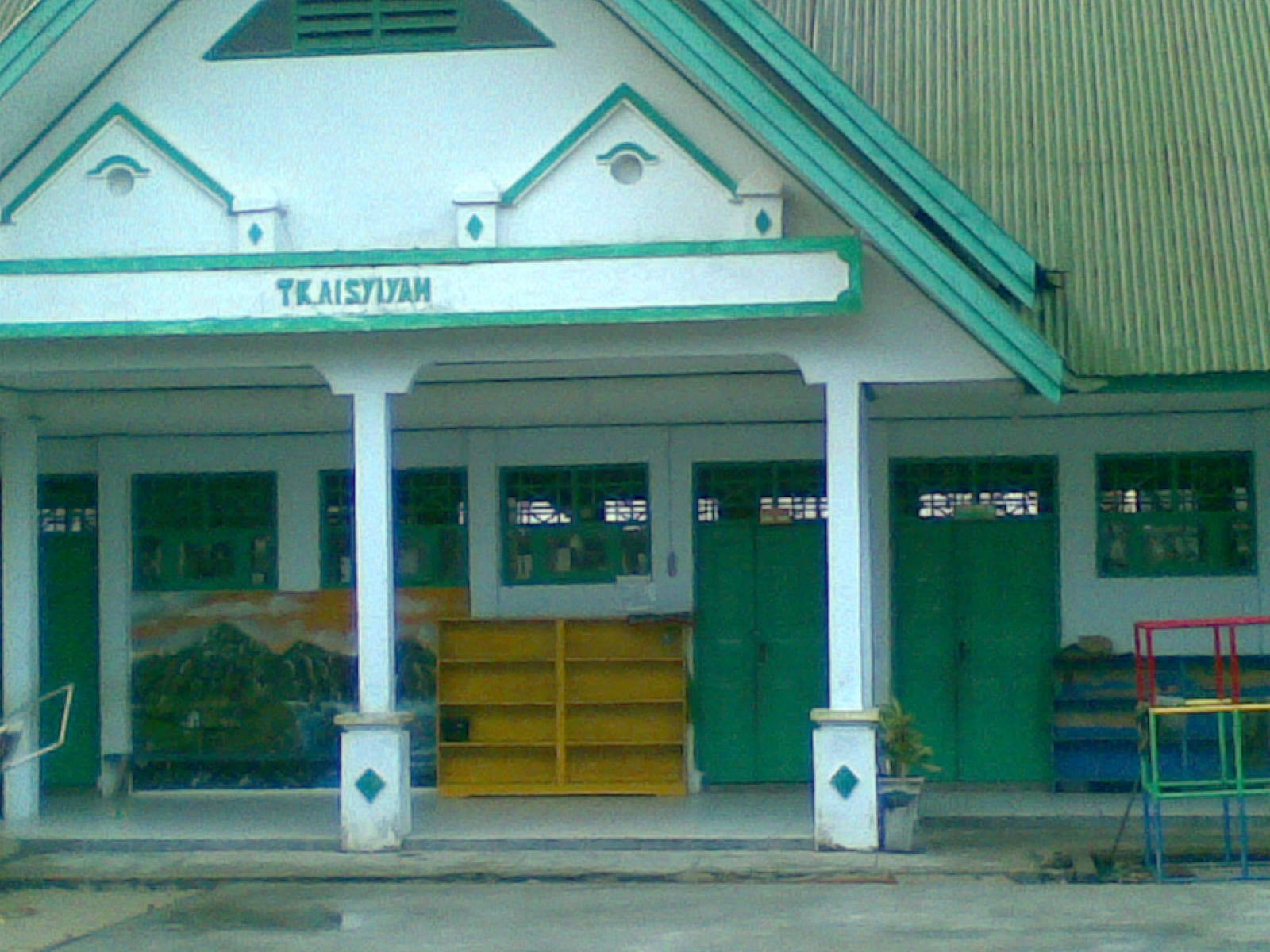 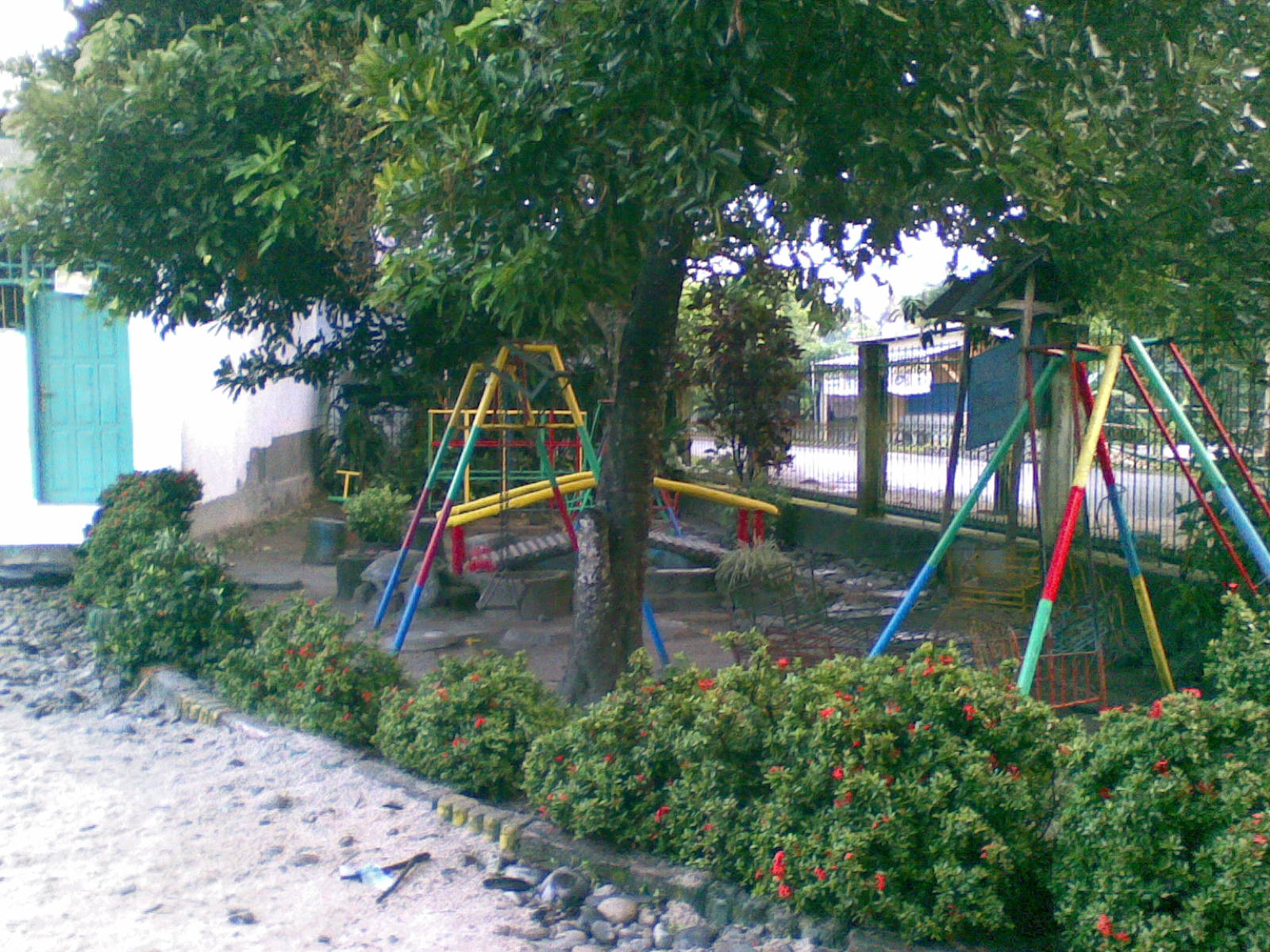 LOKASI TEMPAT PENELITIANTK  AISYIYAH MASAMBA KABUPATEN LUWU UTARA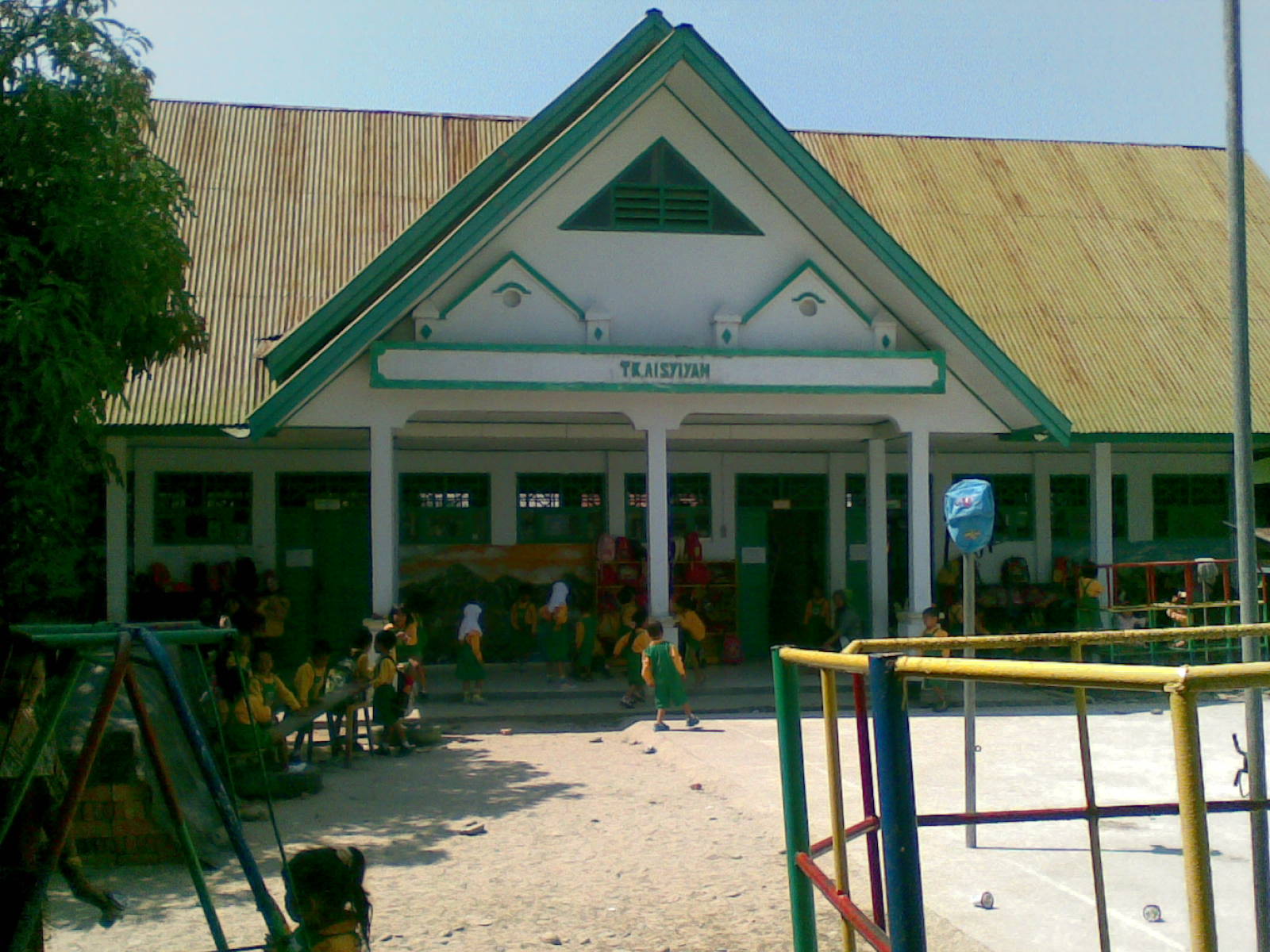 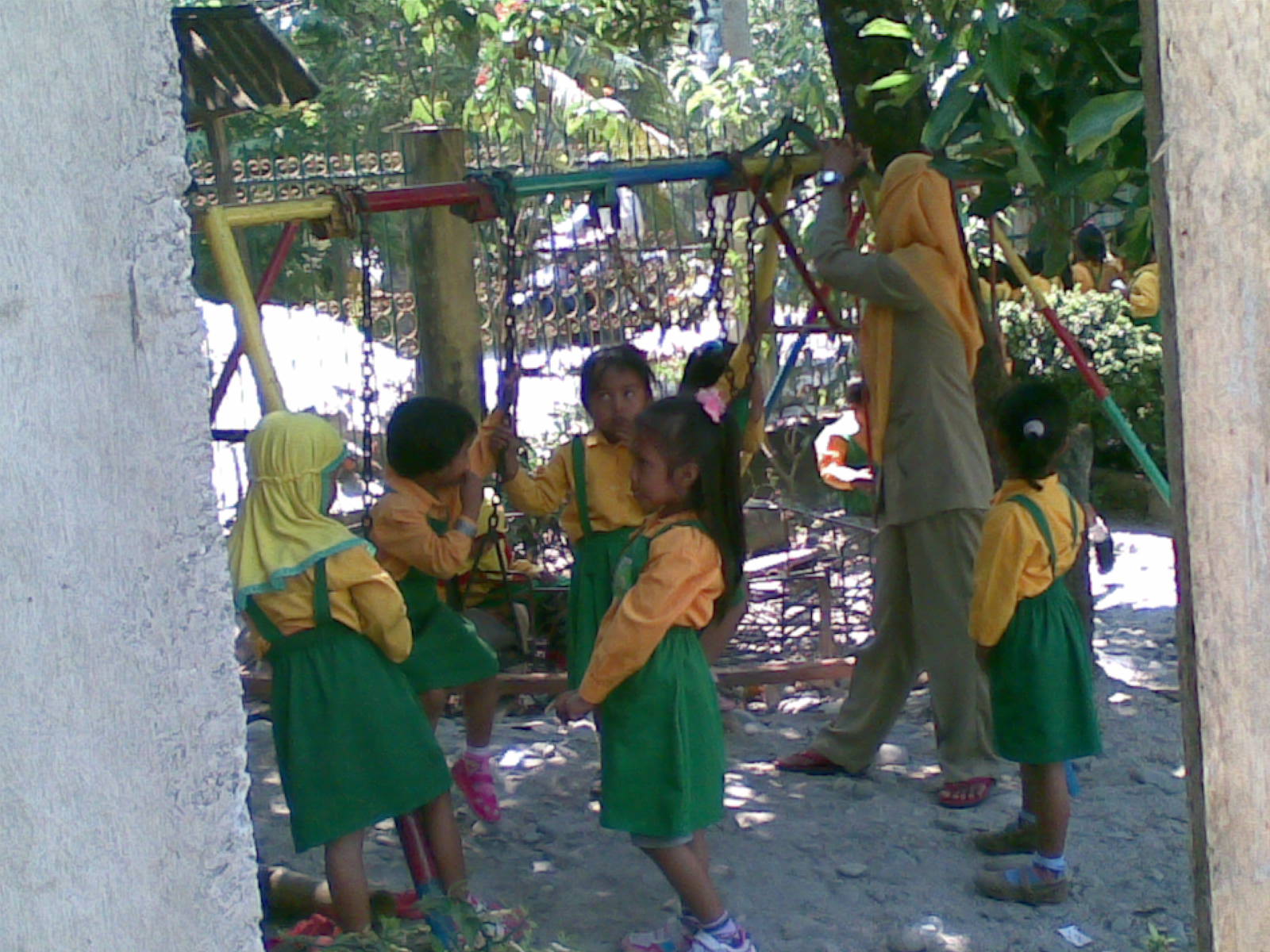 BERBARIS DI DEPAN KELAS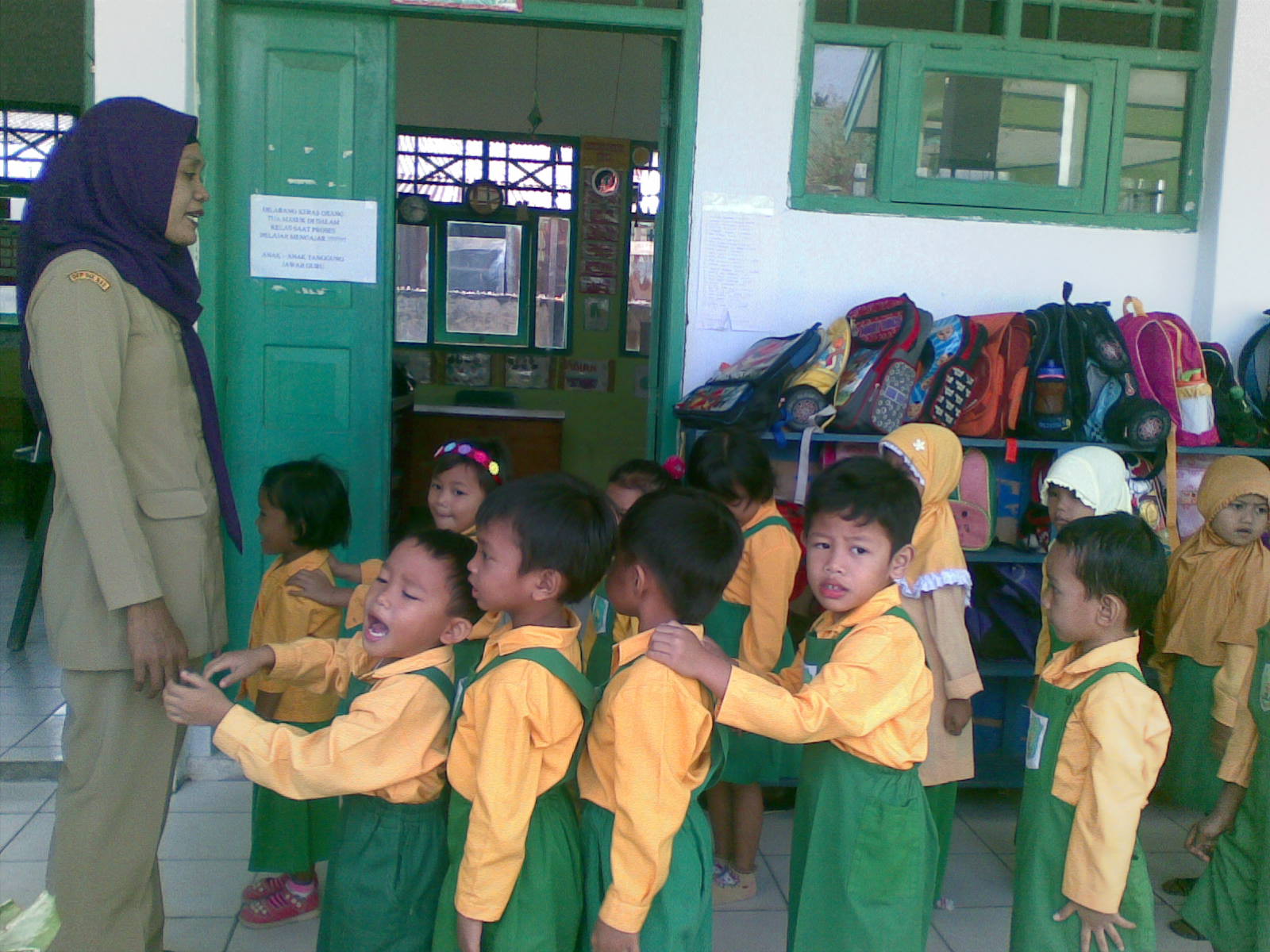 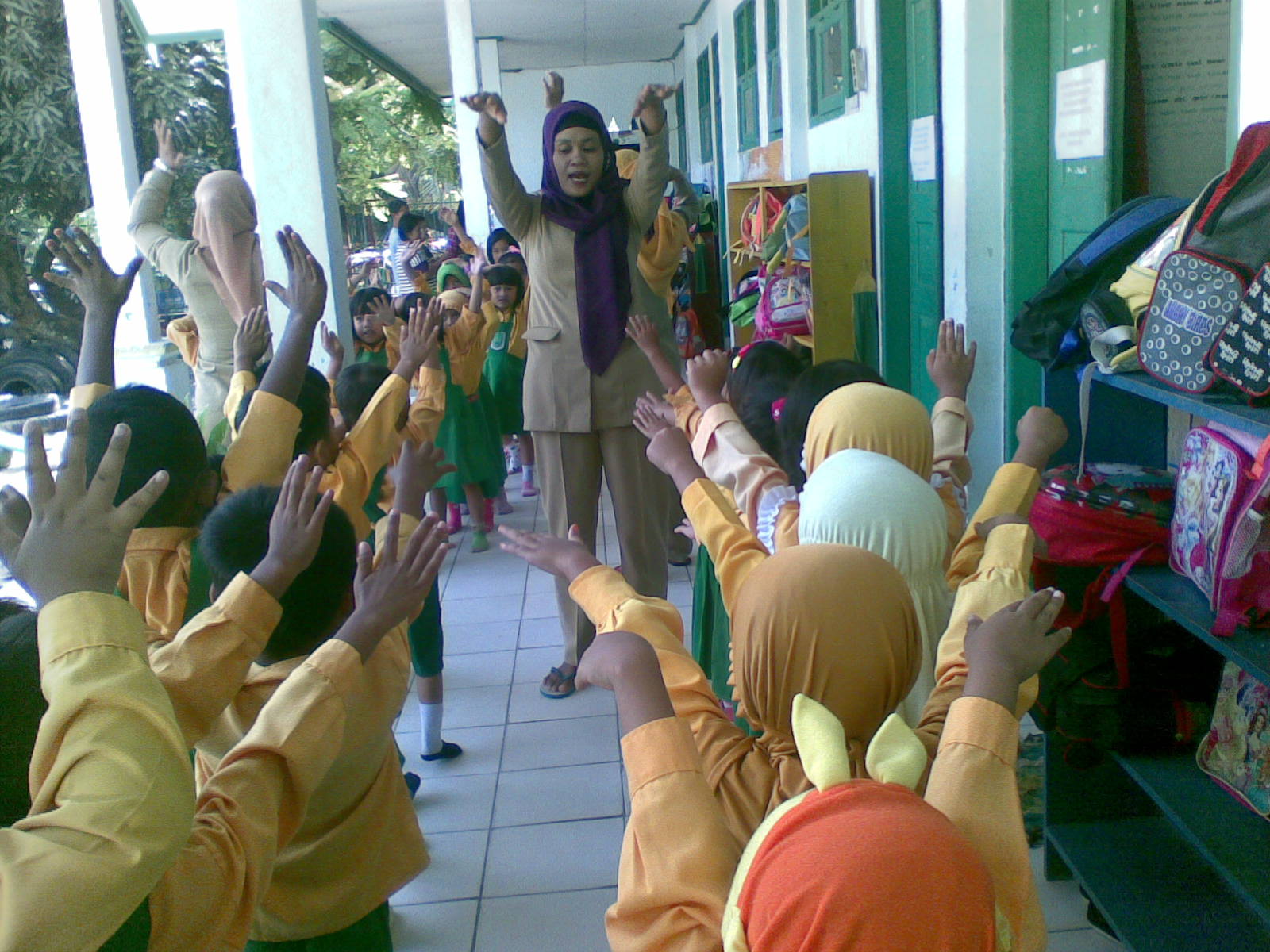 BERDOA SEBELUM DAN SESUDAH MELAKSANAKAN KEGIATAN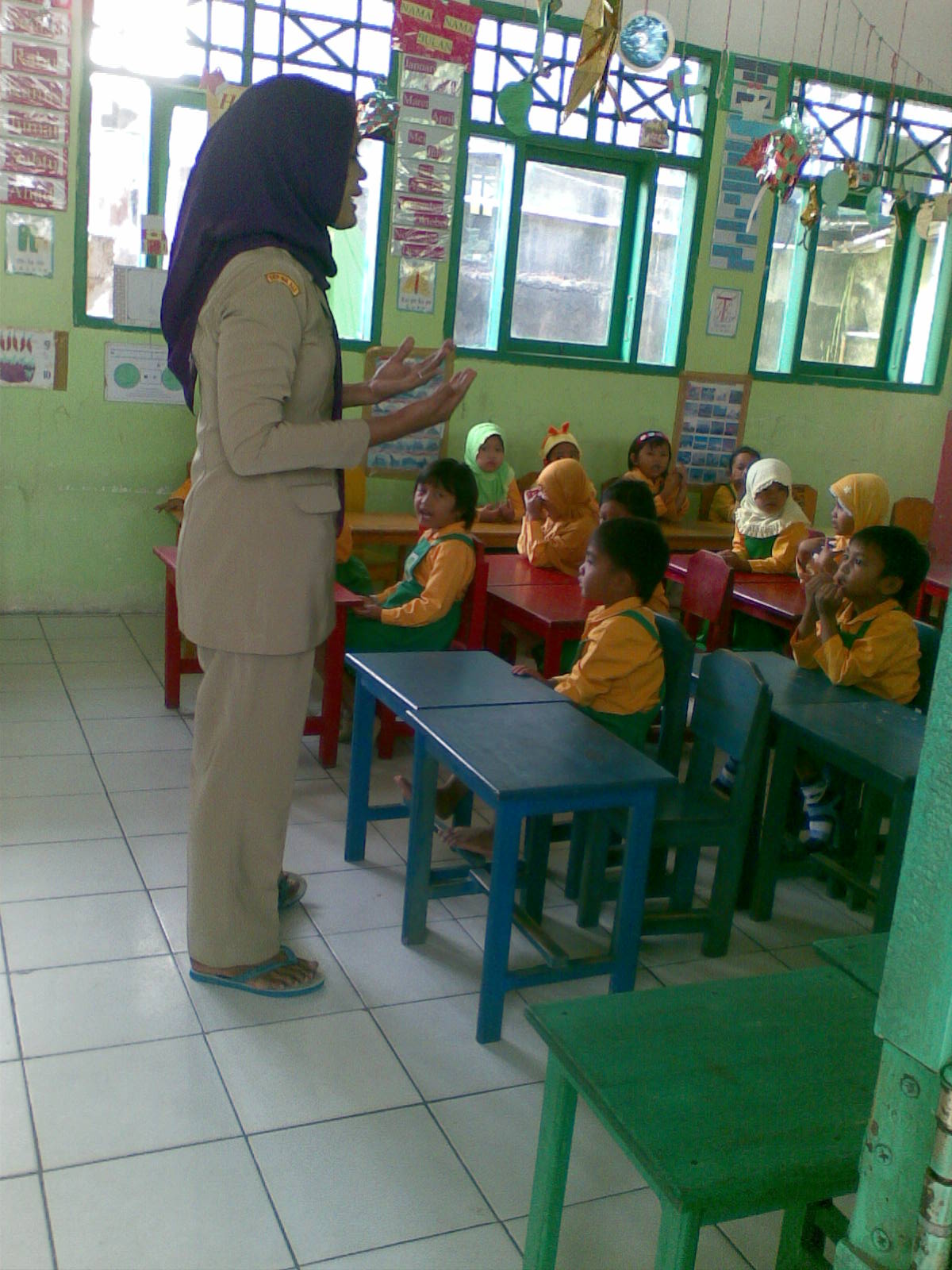 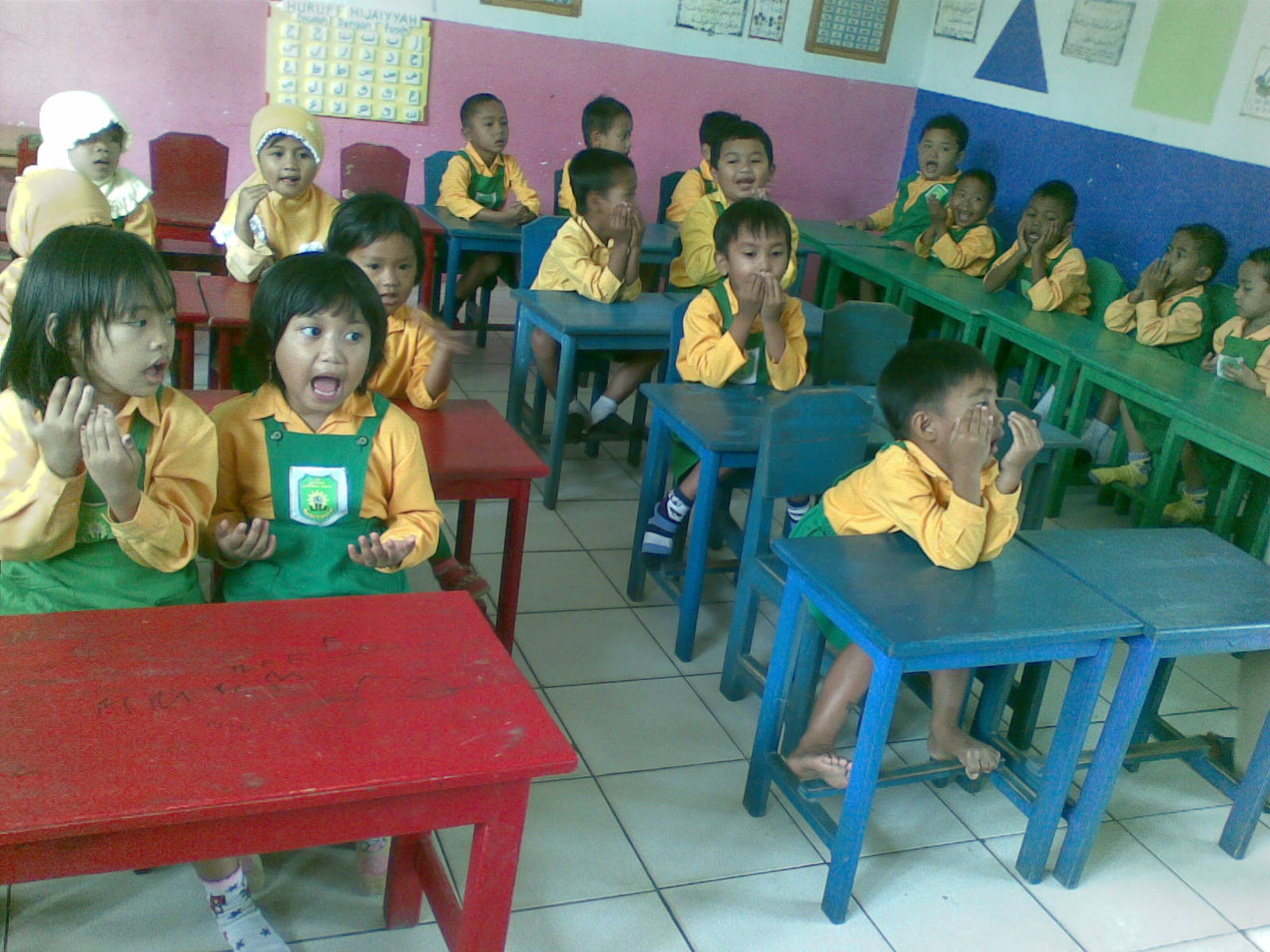 PERMAINAN GEOMETRI BOX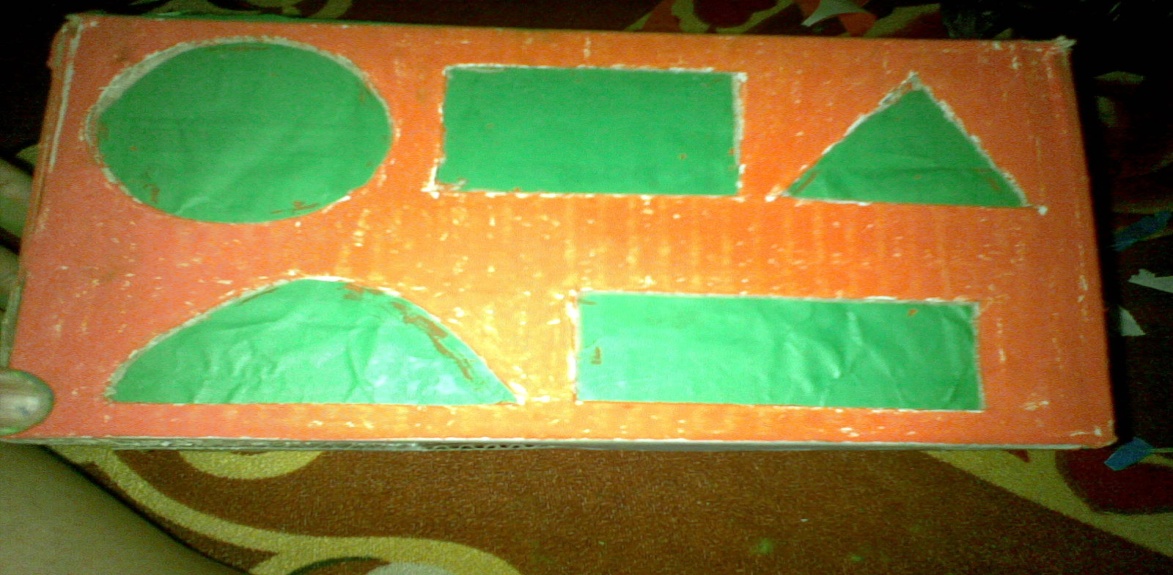 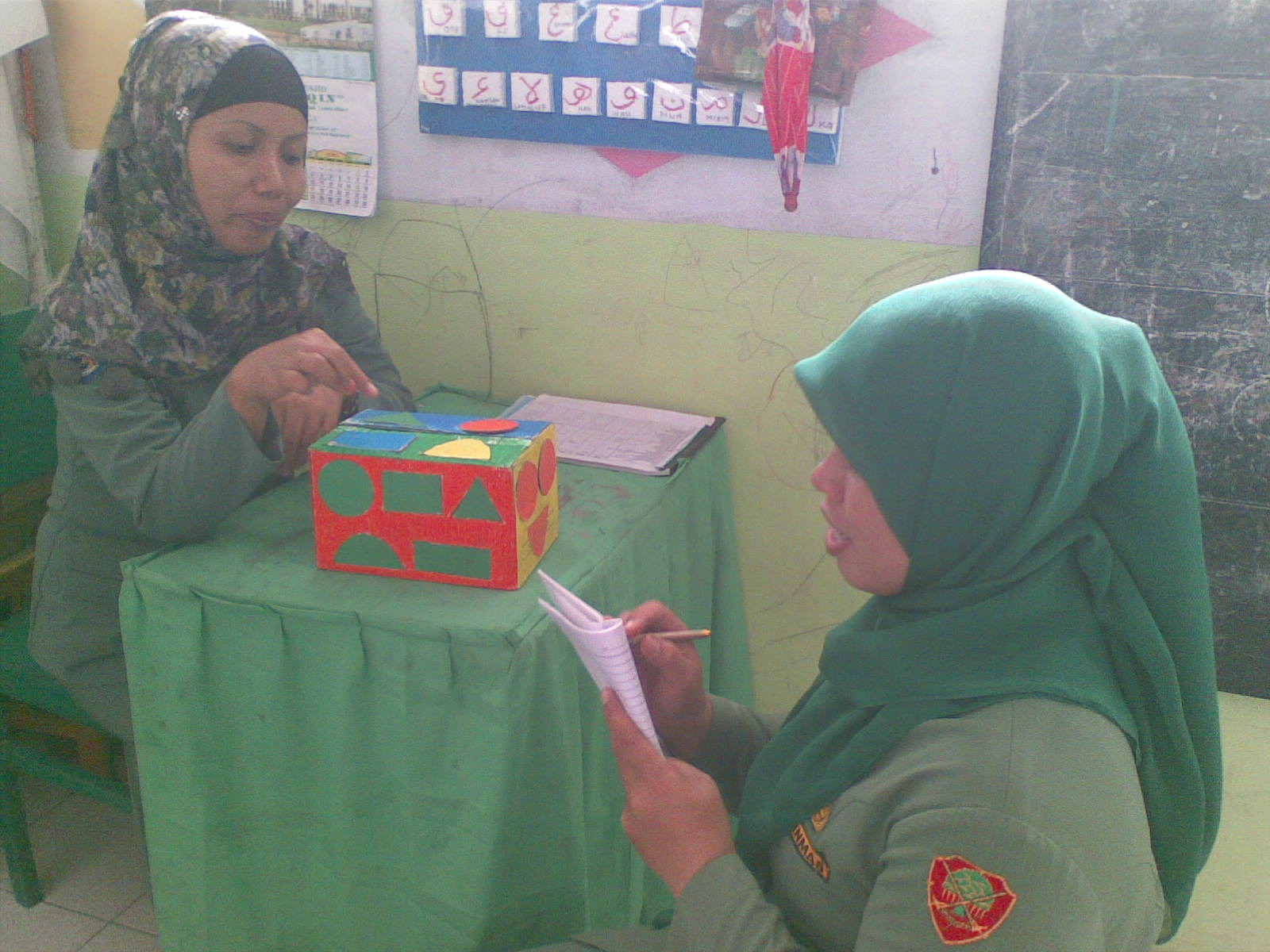 GURU MEMPERKENALKAN PERMAINAN GEOMETRI BOX PADA ANAK DIDIK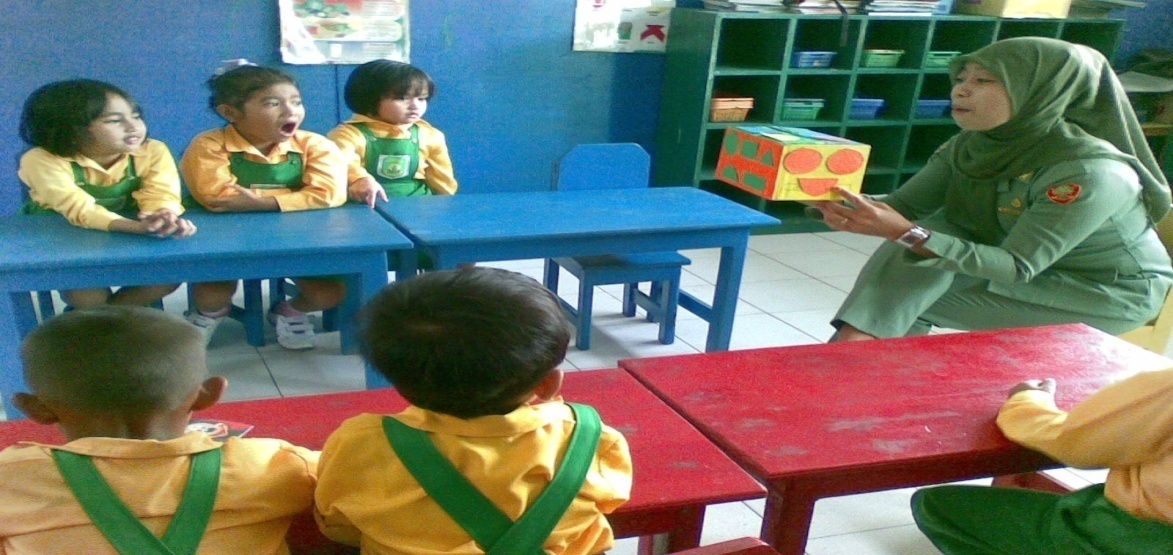 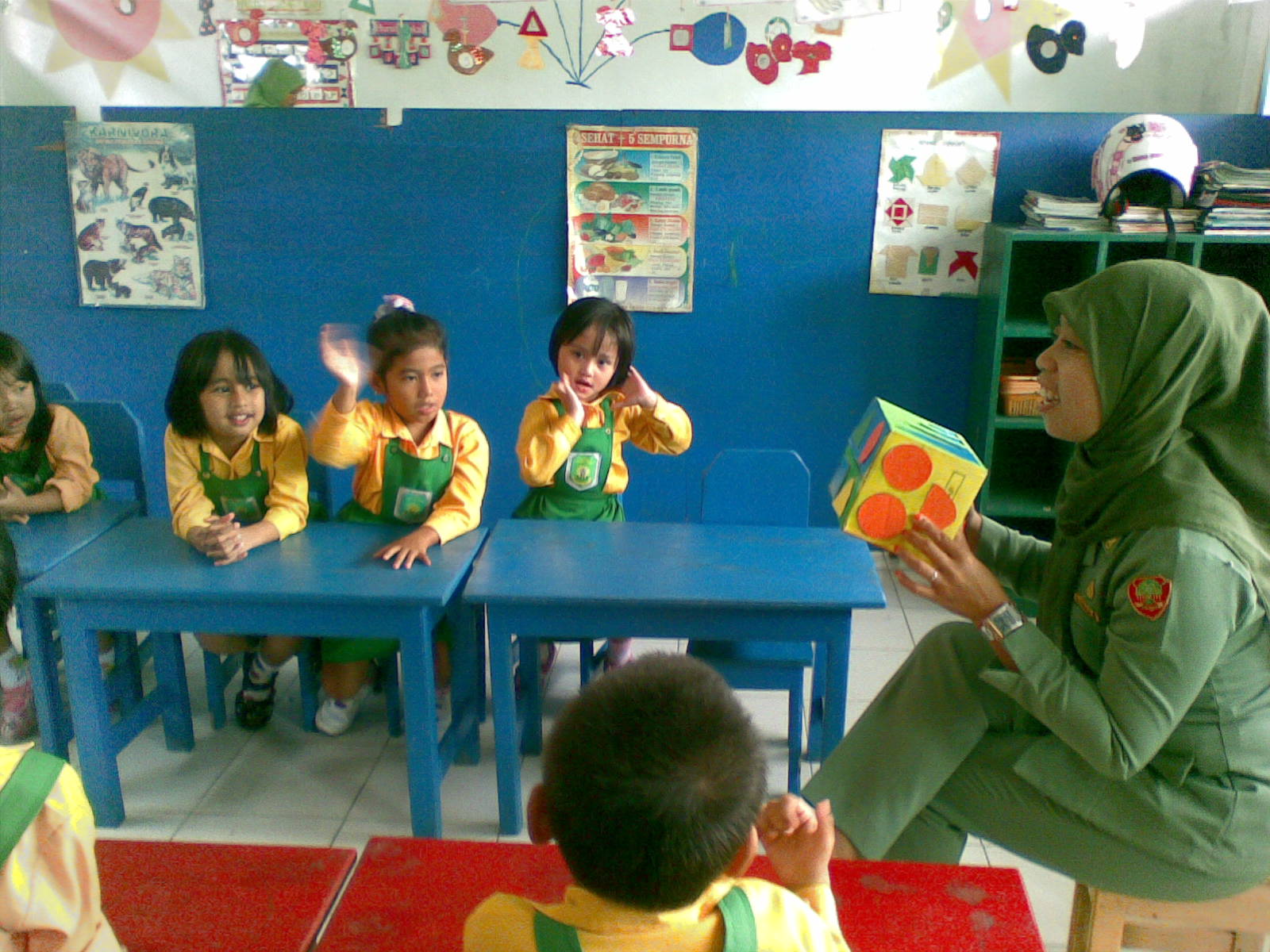 ANAK BERMAIN GEOMETRI BOX DENGAN CARA BERKELOMPOK( Mengelompokkan benda menurut bentuk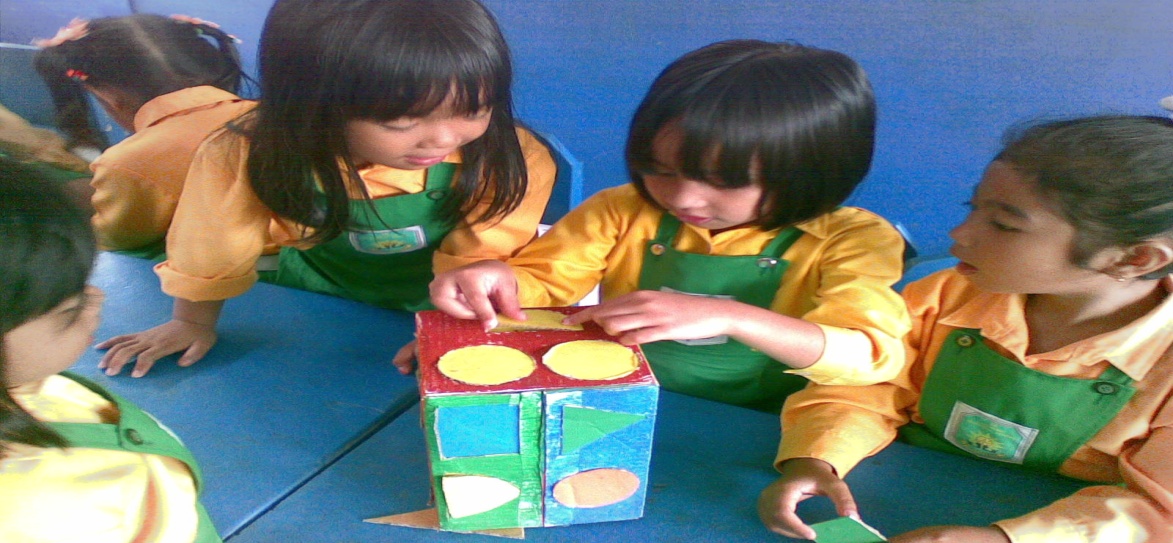 ( Memasangkan benda sesuai dengan warna )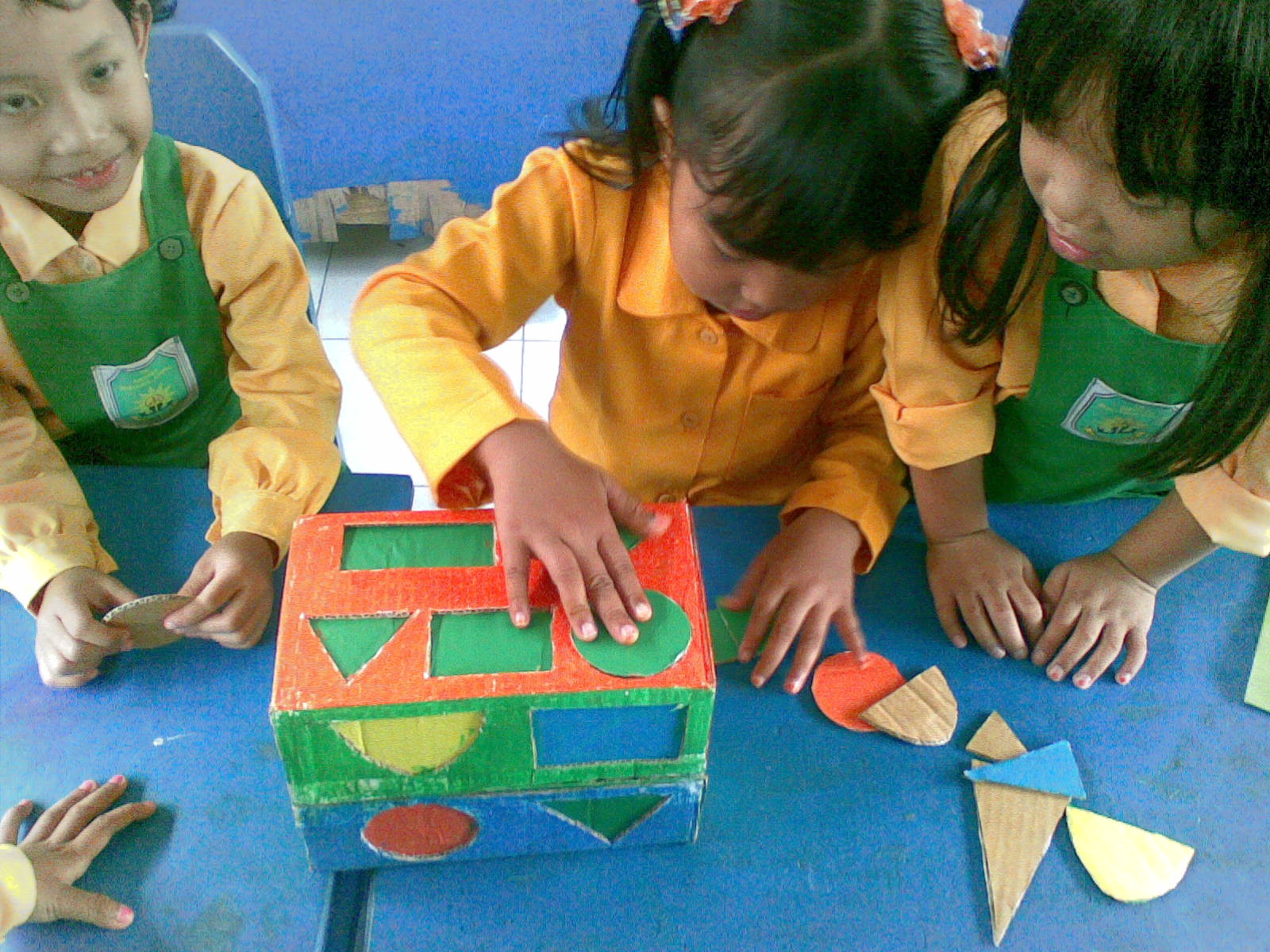 ANAK BERMAIN GEOMETRI BOX DENGAN CARA BERKELOMPOK(Mengurutkan Benda Sesuai Dengan Ukuran)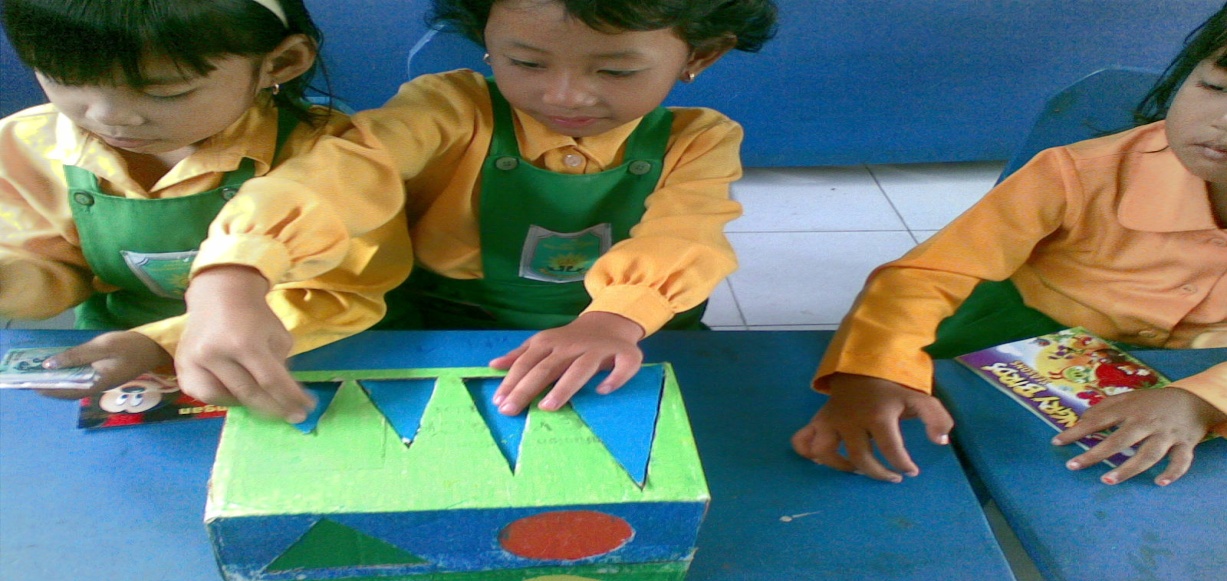 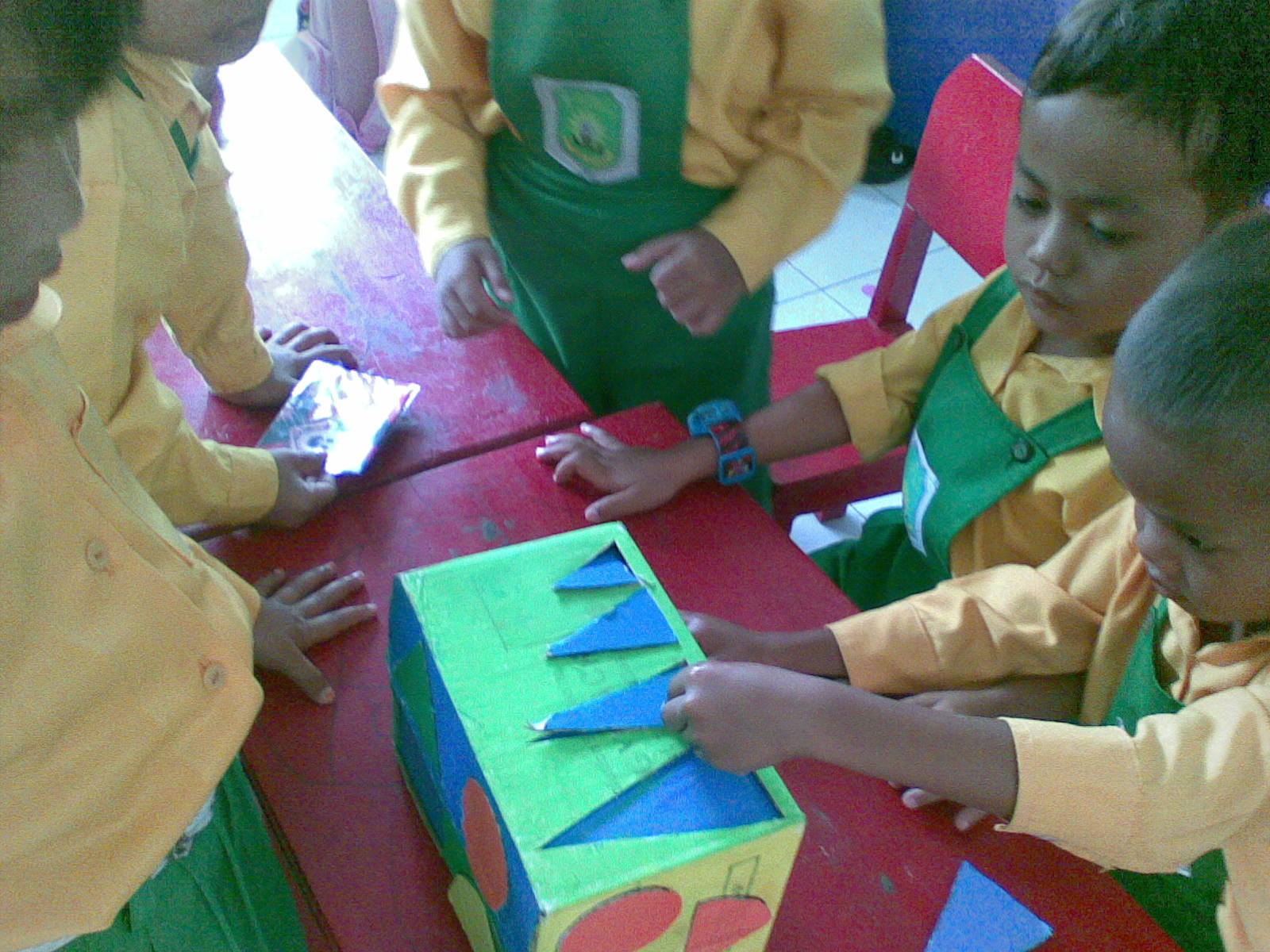 ber  2012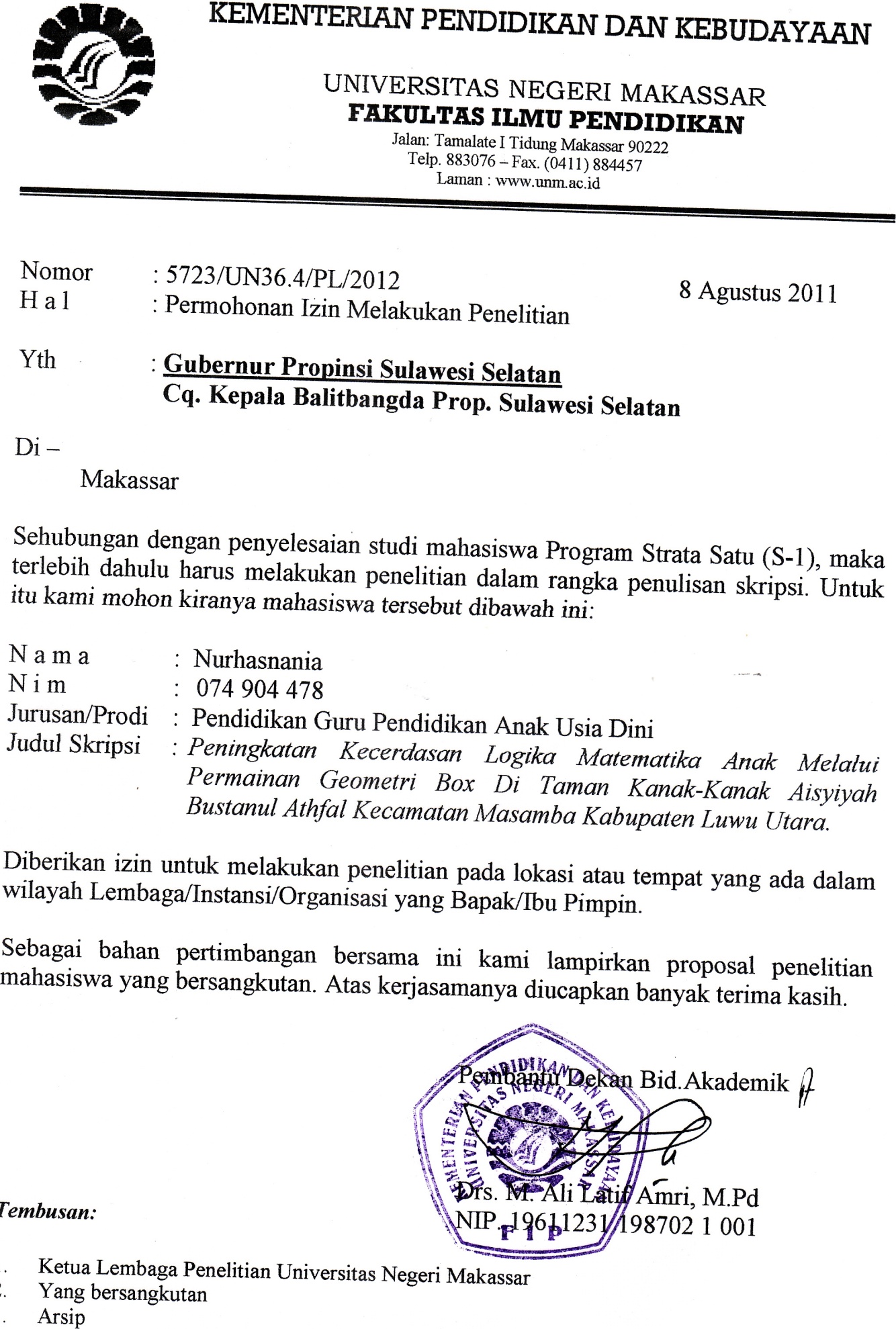 Masamba RENCANA  KEGIAAN  HARIAN SIKLUS II PERTEMUAN III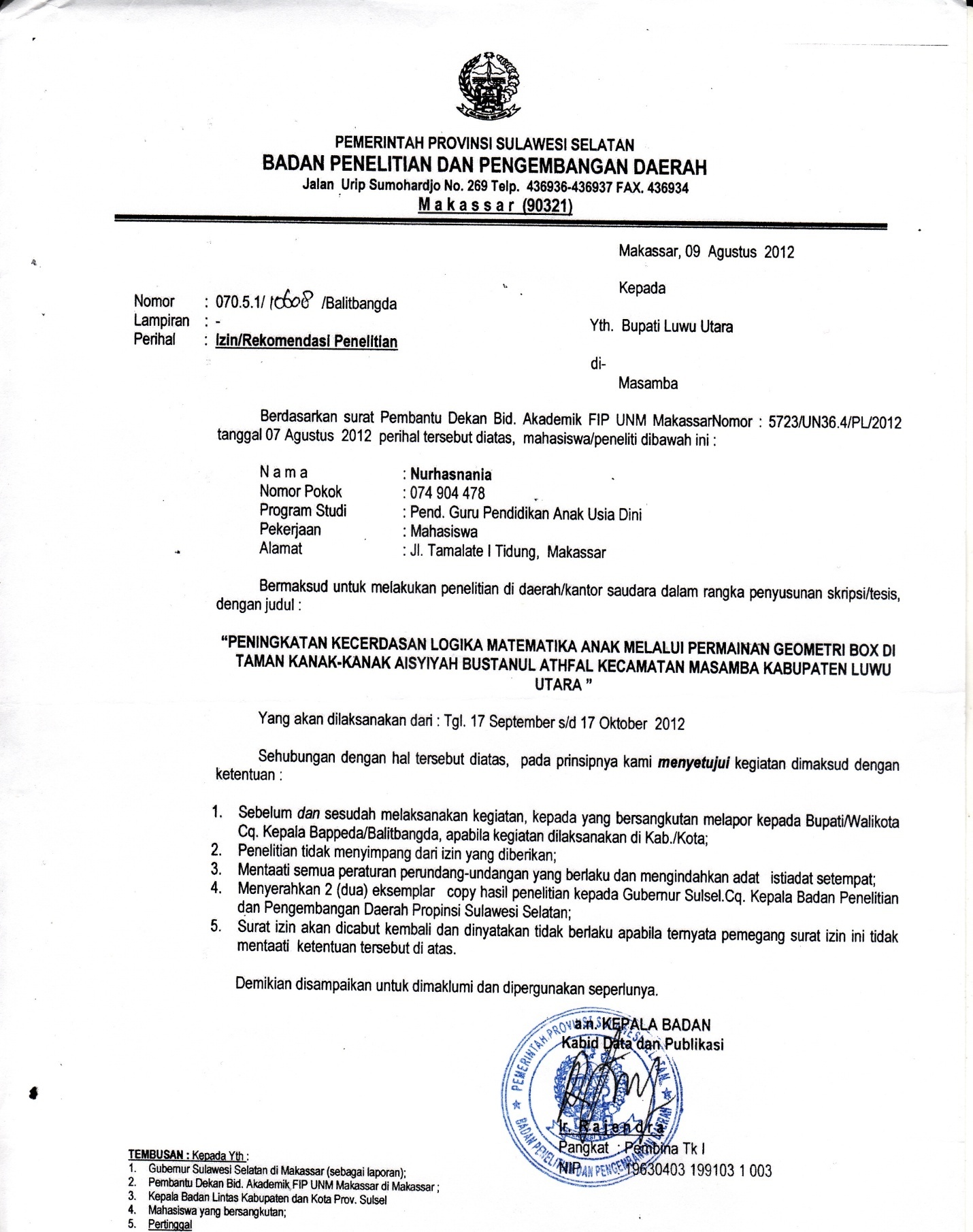 i                                                                                                                      Masamba                        212	Lembar  Observasi  Aktifitas  Guru sikus I pertemuan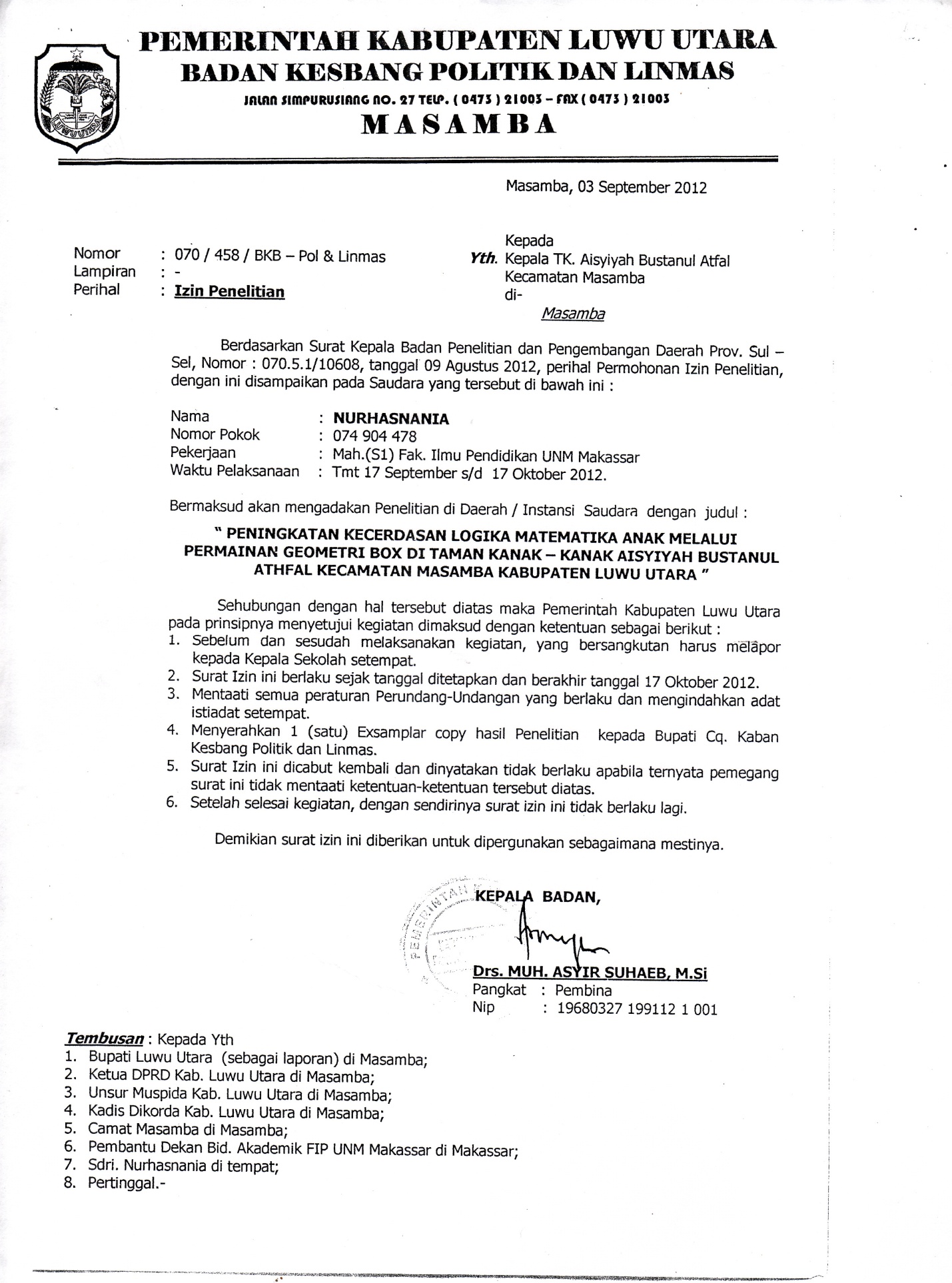 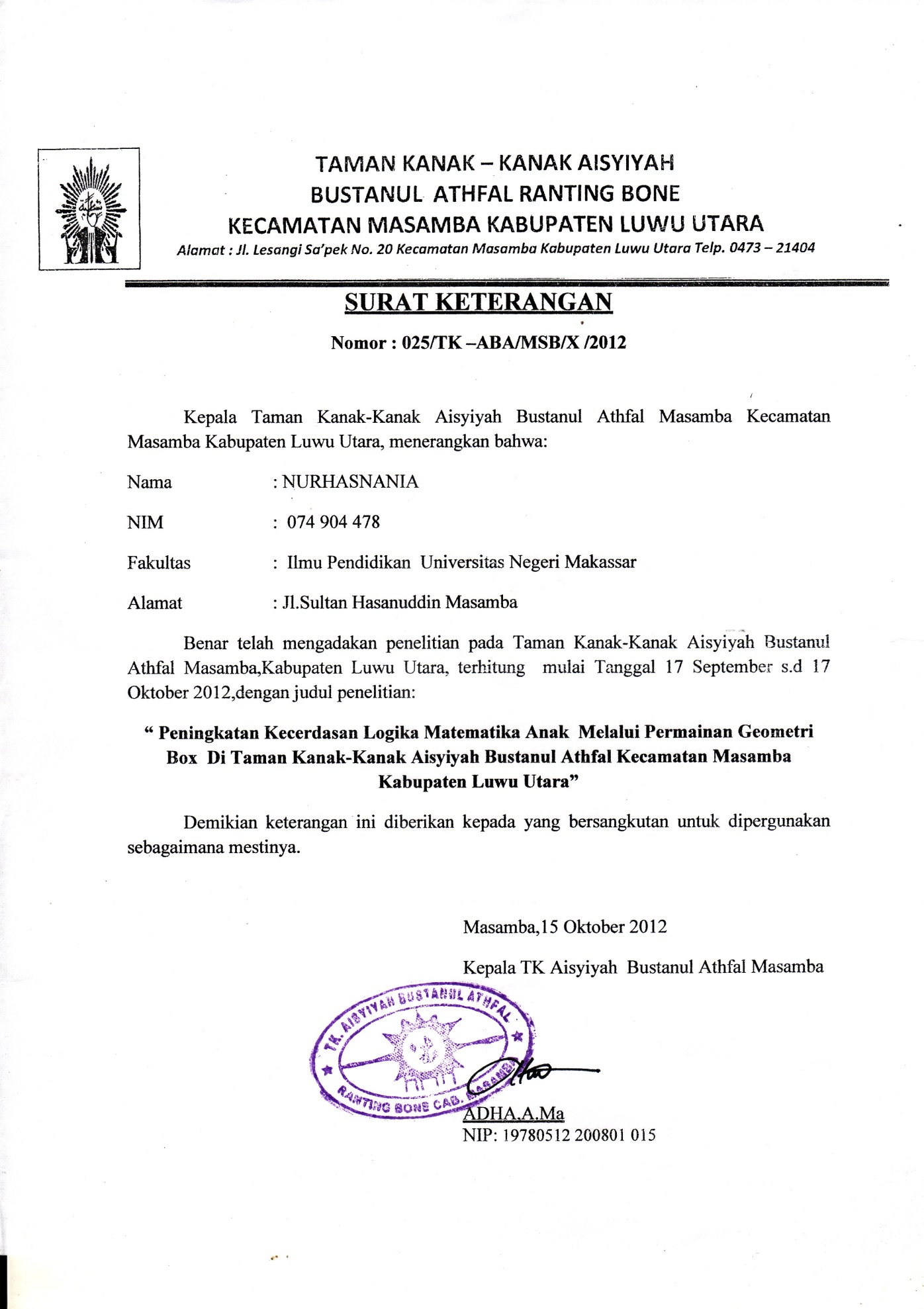 DAFTAR ISIHALAMAN JUDUL……………………………………………………………...iPERSETUJUAN PEMBIMBING……………………………………………….. iiPERNYATAAN KEASLIAN SIKRIPSI………………………………………………...iiiMOTTO DAN PERUNTUKAN…………………………………………………….ivABSTRAK…………………………………………………………………………vPRAKATA………………………………………………………………………...viDAFTAR ISI ……………………………………………………..........................ixDAFTAR GAMBAR……………………………………………..........................xiBAB I	PENDAHULUAN	A.  Latar Belakang .............................................................................1	B. Rumusan masalah...........................................................................6	C.  Tujuan penelitian ..........................................................................6	D.  Manfaat penelitian .......................................................................6	BAB II.	KAJIAN  PUSTAKA, KERANGKA PIKIR DAN HIPOTESIS TINDAKANKajian Pustaka…………………………………………………...8Kecerdasan………….……………………………………….8Pengertian kecerdasan…. ……………………………….8Faktor yang mempengaruhi kecerdasan…………………9Karakteristik kecerdasan……………………………….10Kecerdasan logika matematika……...………………...........11Pengertian kecerdasan logika matematika……………..11Indikator kecerdasan logika matematika.…………..…..13Tujuan dan manfaat mengembangkan kecerdasan logika matematika pada Anak………………………..……......13Materi program pengembangan kecerdasan logika matematika……………………………………………..15Cara mengembangkan kecerdasan logika matematika....16Permainan geometri box…………………………………....18Pengertian permainan geometri box……………..……..18Tujuan permainan geometri box………………………18Tehnik pelaksanaan permainan geometri box………….18B.Kerangka Fikir……………………………………………………..20C.Hipotesis Tindakan………………………………………………...22BAB.III         METODE PENELITIAN	A. Pendekatan dan Jenis Penelitian…………………...……..…...23	B. Fokus Penelitian………………………………………...….…23	C. Setting dan Subyek Penelitian……….……...…………...……24	D. Prosedur  Dan Desain Penelitian……….......…………..….….24                       E. Tehnik dan Prosedur Pengumpulan Data..................................28	F. Tehnik Analisis Data Dan Indikator Keberhasilan…………....28BAB IV.          PENELITIAN DAN PEMBAHASANHasil penelitian………………………………………………31Pembahasan……………………………………………….....68BAB V.            KESIMPULAN DAN SARANKesimpulan…………………………………………………..72Saran…………………………………………………………72DAFTAR PUSTAKALAMPIRAN-LAMPIRANDAFTAR RIWAYAT HIDUPKisi-Kisi InstrumenDAFTAR GAMBARNo 					Judul 				HalamanGambar Model Kerangka Pikir…………………………	      22Gambar Penelitian Kelas………………………….	…….         26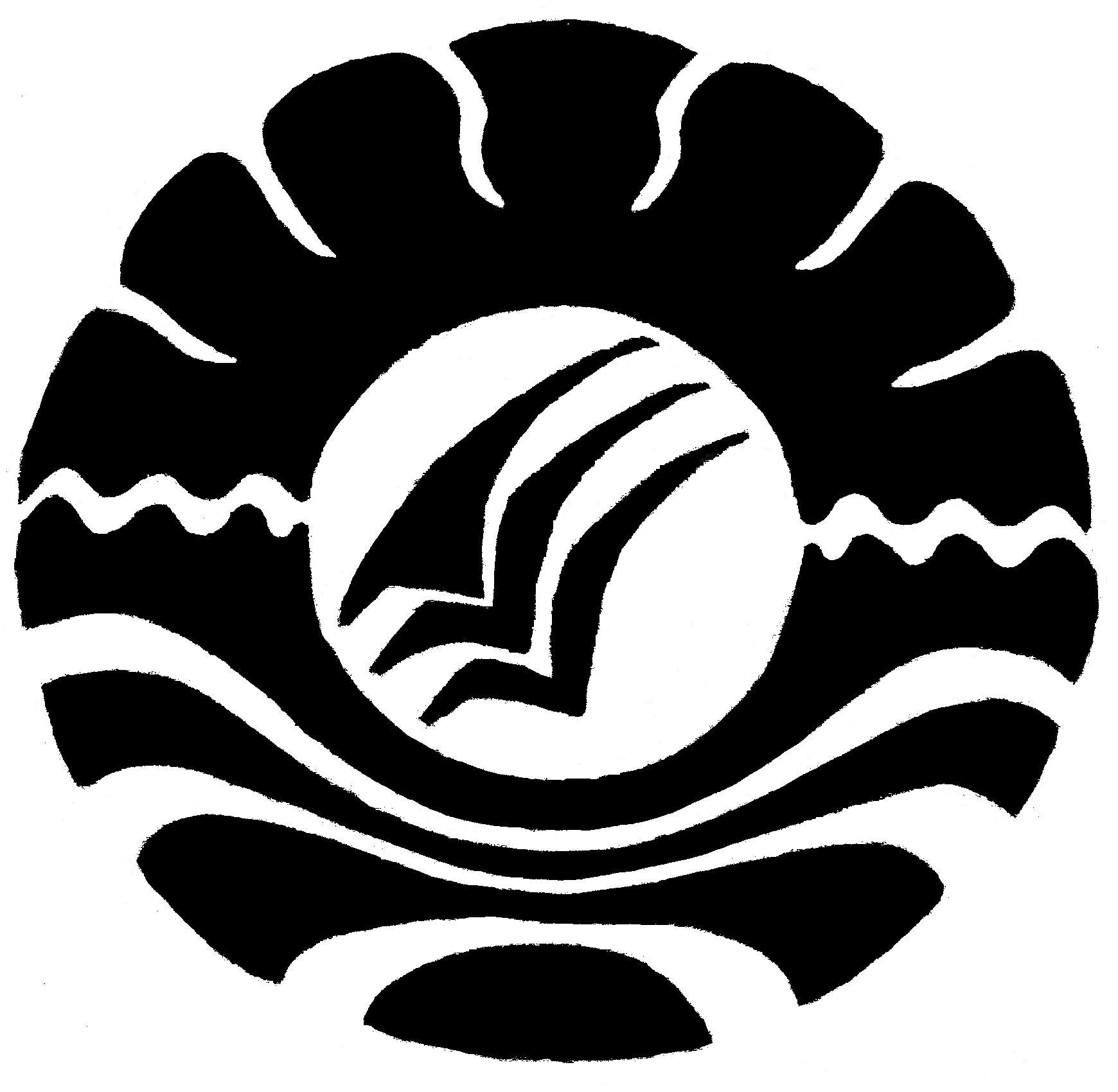 HASIL PENELITANPENINGKATAN KECERDASAN LOGIKA MATEMATIKAANAK MELALUI PERMAINAN GEOMETRI BOXDI TAMAN KANAK-KANAK AISYIYAH BUSTANUL ATHFALKECAMATANMASAMBAKABUPATEN LUWU UTARANURHASNANIANIM. 074 904 478PROGRAM STUDI PENDIDIKAN GURU PENDIDIKAN ANAK USIA DINIFAKULTAS ILMU PENDIDIKANUNIVERSITAS NEGERI MAKASSAR2012NoNamaJumlahKondisi1Ayunan4Baik2Jungkat Jangkit2Baik3Papan Luncuran4Baik4Panjatan3Baik5Bola Keranjang4Baik6Papan Titian2BaikNo      Aspek yang dinilaiNILAINILAINILAINILAINILAINILAINo      Aspek yang dinilaiNo      Aspek yang dinilaiF%F%F%1.Mengelompokkan benda menurut bentuk.213,33213,331173,332.Mengurutkan benda sesuai dengan ukuran.213,33213,331173,333.Memasangkan benda sesuai dengan warna.213,33213,331173,33Nilai Rata-rata213,33213.331173,33No    Aspek yang    dinilai    Aspek yang    dinilaiPertemuan IPertemuan IPertemuan IPertemuan 2Pertemuan 2Pertemuan 2Pertemuan 3Pertemuan 3Pertemuan 3No    Aspek yang    dinilai    Aspek yang    dinilaiJumlah anak 15Jumlah anak 15Jumlah anak 15Jumlah anak 15Jumlah anak 15Jumlah anak 15Jumlah anak 15Jumlah anak 15Jumlah anak 15No    Aspek yang    dinilai    Aspek yang    dinilai●√О1.Mengelompokkan benda menurut bentukJml anak339%0,20,20,62.Mengurutkan   benda sesuai dengan ukuranJml anak438%26,660,253,333.Memasangkan benda sesuai dengan warna. Jml anak546%33,3326,660,4Nilai rata-rataJml anak339438546%0,20,20,626,660,253,3333,3326,660,4NoAspek yang dinilaiAspek yang dinilai           Pertemuan I           Pertemuan I           Pertemuan I       Pertemuan 2       Pertemuan 2       Pertemuan 2 Pertemuan 3 Pertemuan 3NoAspek yang dinilaiAspek yang dinilaiJumlah anak 15Jumlah anak 15Jumlah anak 15    Jumlah anak 15    Jumlah anak 15    Jumlah anak 15Jumlah anak 15Jumlah anak 15NoAspek yang dinilaiAspek yang dinilai●√О●√О●√О1.Mengelompokkan benda menurut bentuk.Jml anak78-%46,6653,3302.Mengurutkan benda sesuai denganukuran.Jml anak87-%53,3346,6603.Memasangkan benda sesuai dengan warnaJml anak132-%86,6613,330Nilai rata-rataJml anak78-87-132-%46,6653,33053,3346,66086,6613,330SiklusAspek yang dinilaiAspek yang dinilaiAspek yang dinilaiAspek yang dinilaiAspek yang dinilaiAspek yang dinilaiSiklusMengelompokkan benda berdasarkan bentukMengelompokkan benda berdasarkan bentukMengurutkan benda sesuai dengan ukuranMengurutkan benda sesuai dengan ukuranMemasangkan benda sesuai dengan warnaMemasangkan benda sesuai dengan warnaSiklusPertemuan IPertemuan IPertemuan IIPertemuan IIPertemuan IIIPertemuan IIISiklusJumlah anak%Jumlah anak%Jumlah anak%I30,2%426,66%533,33%II746,66%853,33%1386,66%    VariabelIndikatorDeskriptorMeningkatkan kecerdasan logika matematika .Mengelompokkan benda 3 dimensi (benda-benda sebenarnya) yang berbentuk geometri ( lingkaran, segi tiga ,segi empat). Mengelompokkan benda dengan berbagai cara menurut cirri tertentu, missal: warna, bentuk dan ukuran.Memasangkan benda sesuai dengan pasangannya, jenisnya, persamaannya, warnanya, bentuknya dll.1.PerencanaanMenentukan tema Membuat rencana kegiatan harian,menentukan materi yang diajarkanMembuat lembar observasi anak dan lembar observasi kegiatan guruMengidentifikasi keadaan anak sebelum menelitiMenyiapkan acuan/media untuk bermain geometri box.2.PelaksanaanMemperkenalkan tema Menyampaikan materiGuru menjelaskan cara bermain geometri box.Memberikan latihan Membimbing anak yang mengalami kesulitan dalam bermain geometri box.3.observasiMemantau kegiatan anakdan guruBerdasarkan pedoman observasi yang telah dibuat oleh peneliti/observer.Menganalisis hasil observasi kegiatan anak.4.Refleksi   Mendiskusikan kelemahan-kelemahan yang terdapat pada hasil refleksi sehingga bisa diadakan perbaikan pada siklus berikutnya.Kemampuan anak memisahkan bentuk geometri menurut bentuknya ( segi tiga, segi empat).Kemampuan anak menyusun bentuk segi tiga dari ukuran kecil kebesar atau sebaliknya.Kemampuan anak menyusun bentuk geometri pada kotak geometri boxGuru menentukan tema /sub tema.Guru membuat rencana kegiatan harian (RKH).Guru membuat lembar observasi kegiatan anak didik dan guru.Guru mengidntifikasi anak sebelum melakukan penelitian.Guru menyiapkan acuan/mediayang akan dipakai anak untuk permainan geometri box.Guru menentukan tema yang akan diajarkan.Guru menyampaikan/ menjelaskan materi yang akan diajarkan pada anakAnak akan bermain dalam berkelompok.Guru memberikan kesempatan pada anak untuk bermain geometri box.Guru membimbing anak yang mengalami kesulitan dalam bermain geometri box.peneliti memantau kegiatan anak dan guru berdasarkan pedoman observasi yang telah dibuat peneliti / observer.guru menganalisis hasil observasi kegiatan anMendiskusikan kelemahan-kelemahan yang terdapat pada hasil refleksiINDIKATORKEGIATAN PEMBELAJARANMEDIA DAN SUMBER BELAJARPENILAIAN PERKEMBANGANANAKPENILAIAN PERKEMBANGANANAKINDIKATORKEGIATAN PEMBELAJARANMEDIA DAN SUMBER BELAJARTEHNIKHASIL-Mentaati peraturan yang ada-Upacara benderaI .KEGIATAN AWAL ± 30 MENIT-Tiang bendera-observasi-Kegiatan rutin (pembiasaan).-Melambungkan  bola dan menangkap  bola ,kantong biji sambil berjalan /bergerak (M.A.4.2).-Mau  bermain  dengan teman (S0SEM 1.3)-Bercerita tentang gambar yang disediakan atau  dibuat sendiri (B.B 3.4)- Salam ,berdo’a,bernyanyi.-Menangkap bola yang di lempar oleh teman.-Mengajak teman  untuk bermain rumah-rumahan -Bercerita dengan gambar”Rumah”.-Guru & anak-Guru & anak-Guru & Anak-Guru & anak-observasi-penugasan-observasi-observasi-Menghubungkan gambar/ benda dengan kata ( B.C.3.2).-Mengelompokkan benda sesuai dengan bentuk.Kg 8.1.II. KEGIATAN INTI ± 60 MENIT-Menghubungkan  gambar rumah dengan tulisannya.-Mengelompokkan bentuk  segi tiga, segi empat, lingkaran pada kotak geometri box-LKS dan pensil-Geometri box-Penugasan-Unjuk kerja-Kegiatan rutin (pembiasaan)III.ISTIRAHAT ± 30 MENIT-Mencuci dan melap tangan-Berdo’a makan bersama.-Bermain -air & serbet-Guru & anak,bekal anak.-permainan di luar kelas-obsevasi-observasi-observasi-Membedakan ciptaan-ciptaan Tuhan (M.A.3.1)-Kegiatan rutin (Pembiasaan)IV. KEGIATAN AKHIR ± 30 MENIT-Membedakan ciptaan Tuhan dan buatan manusia.-Tanya jawab tentang kegiatan hari iniBernyanyi,berdo’a,salam-Anak didik-Guru & anak-Anak didik-penugasan-percakapan-observasiINDIKATORKEGIATAN PEMBELAJARANMEDIA DAN SUMBER BELAJARPENILAIAN PERKEMBANGAN ANAKPENILAIAN PERKEMBANGAN ANAKINDIKATORKEGIATAN PEMBELAJARANMEDIA DAN SUMBER BELAJARTEHNIKHASILI.KEGIATAN AWAL ± 30 MENIT-Kegiatan rutin (pembiasaan).-Melambungkan dan menangkap bola sambil berjalan dan bergerak (FM.4.2)  -Membedakan ciptaan –ciptaan Tuhan (M.A.3.1)-Salam ,berdo’a,bernyanyi-Bermain mengepor bola kasti keteman  dengan tangan kiri.-Menyebutkan ciptaan Tuhan yang berguna bagi kehidupan.-Guru & anak.- Guru dan anak-Guru & anak-observasi-penugasan-percakapan-Menghubungkan  tulisan  sederhana  dengan symbol yang melambangkannya.(B.C4.3)-Mengurutkan benda sesuai dengan ukuran.Kg.8.1.3II.KEGIATAN INTI ± 60 MENIT-Mengngumpulkan huruf yang ada pada kata  “rumah”.-Menyusun bentuk segi tiga dari besar kekecil.-Kartu huruf-kepingan geometri-penugasan-unjuk kerja-Kegiatan rutin (pembiasaan)III.ISTIRAHAT ± 30 MENIT-Mencuci dan melap tangan-Berdo’a ,makan bersama.-Bermain di luar kelas-air & serbet.-Guru & anak,bekal anak.-permainan di luar kelas-obsevasi-observasi-observasi-Saling membantu sesama  teman (sosem 2.3).-Kegiatan rutin (pembiasaan).-Kegiatan rutin (Pembiasaan)IV. KEGIATAN AKHIR ± 30 MENIT-Membantu teman menyelesaikan tugas-Tanya jawab tentang kegiatan hari ini.-Bernyanyi,berdo’a,salam- anak-Anak didik-Anak didik-penugasan-Percakapan-observasiINDIKATORKEGIATAN PEMBELAJARANMEDIA DAN SUMBER BELAJARPENILAIAN PERKEMBANGAN ANAKPENILAIAN PERKEMBANGAN ANAKINDIKATORKEGIATAN PEMBELAJARANMEDIA DAN SUMBER BELAJARTEHNIKHASILI.KEGIATAN AWAL ± 30 MENIT-Kegiatan rutin (pembiasaan).-Menyebutkan tempat-tempat ibadah Ma (1.5)- Berjalan maju pada garis lurus,berjalan dengan berjinjit,dengan tumit sambil membawa beban  Mk (A 1.1)-Salam ,berdo’a,bernyanyi.-Menyebutkan tempat-tempat ibadah-Berjalan berjinjit sambil membawa beban dikepala.-Guru & anak- Guru & anak- Guru & anak-observasi-observasi-observasi- Memasangkan benda sesuai dengan Warnanya. K (B.9.1.1)-Menunjuk dan mencari sebanyak-banyaknya benda berdasarkan fungsinya   Kg (C1.2)- Menghubungkan gambar/ benda dengan kata ( B.C.3.2)II. KEGIATAN INTI ± 60 MENIT- Menyusun bentuk segi tiga, segi empat, lingkaran  sesuai warnanya pada kotak geometri box.-Mengumpulkan gambar peralatan rumah tangga sesuai fungsinya.-Menghubungkan  gambar rumah dengan tulisannya.-geometri box-Kartu gambar-LKS dan pensil-Penugasan-Unjuk kerja-Penugasan-Kegiatan rutin (pembiasaan)III.ISTIRAHAT ± 30 MENIT-Mencuci dan melap tangan-Berdo’a makan bersama.-Bermain di luar kelas-air & serbet-Guru & anak,bekal anak.-permainan di luar kelas-obsevasi-observasi-observasi-Menggunakan dan dapat menjawab pertanyaan apa,mengapa,berapa,bagaimana dsb  Bhs (B1.2)   -Dapat bekerja sama dengan teman Sm (1.2)-Kegiatan rutin (pembiasaan).-Kegiatan rutin (Pembiasaan)IV. KEGIATAN AKHIR ± 30 MENIT-Tanya jawab tentang kegunaan dari “ Rumah”-Kerjasama membersihkan kelas -Tanya jawab tentang kegiatan hari ini.-Bernyanyi,berdo’a ,salam-Guru & anak-Guru & anak -Guru & anak -Guru & anak Percakapan-observasi-observasi-observasiINDIKATORKEGIATAN PEMBELAJARANMEDIA DAN SUMBER BELAJARPENILAIAN PERKEMBANGAN ANAKPENILAIAN PERKEMBANGAN ANAKINDIKATORKEGIATAN PEMBELAJARANMEDIA DAN SUMBER BELAJARTEHNIKHASIL-Mentaati peraturan yang ada-Upacara benderaI .KEGIATAN AWAL ± 30 MENIT-Tiang bendera-observasi-Kegiatan rutin (pembiasaan).-Melambungkan  bola dan menangkap  bola ,kantong biji sambil berjalan /bergerak (M.A.4.2).-Mau  bermain  dengan teman (S0SEM 1.3)-Bercerita tentang gambar yang disediakan atau  dibuat sendiri (B.B 3.4)- Salam ,berdo’a,bernyanyi.-Menangkap bola yang di lempar oleh teman.- Mengajak teman  untuk bermain masak-masak.-Bercerita dengan gambar makanan 4 Sehat 5 Sempurna.-Guru & anak-Guru & anak-Guru & Anak-Guru & anak-observasi-penugasan-observasi-observasi-Menghubungkan gambar/ benda dengan kata ( B.C.3.2).-Mengelompokkan benda menurut bentuk.Kg 8.1II. KEGIATAN INTI ± 60  MENIT-Menghubungkan  gambar buah-buahan dengan tulisannya.-Memasangkan bentuk segi tiga, segi empat, lingkaran pada kotak geometri box.-LKS dan pensil-Geometri box-Penugasan-Unjuk kerja-Kegiatan rutin (pembiasaan)III.ISTIRAHAT ± 30 MENIT-Mencuci dan melap tangan-Berdo’a makan bersama.-Bermain di luar kelas-air & serbet-Guru & anak,bekal anak.-permainan di luar kelas-obsevasi-observasi-observasi-Membedakan ciptaan-ciptaan Tuhan (M.A.3.1)-Kegiatan rutin (Pembiasaan)IV. KEGIATAN AKHIR ± 30 MENIT-Membedakan ciptaan Tuhan dan buatan manusia.-Tanya jawab tentang kegiatan hari ini.-Bernyanyi,berdo’a,salam-Anak didik-Guru & anak-Anak didik-penugasan-percakapan-observasiINDIKATORKEGIATAN PEMBELAJARANMEDIA DAN SUMBER BELAJARPENILAIAN PERKEMBANGAN ANAKPENILAIAN PERKEMBANGAN ANAKINDIKATORKEGIATAN PEMBELAJARANMEDIA DAN SUMBER BELAJARTEHNIKHASILI.KEGIATAN AWAL ± 30 MENIT-Kegiatan rutin (pembiasaan).-Melambungkan dan menangkap bola sambil berjalan dan bergerak (FM.4.2)  -Membedakan ciptaan –ciptaan Tuhan (M.A.3.1)-Salam ,berdo’a,bernyanyi-Bermain mengepor bola kasti keteman  dengan tangan kiri.-Menyebutkan ciptaan Tuhan yang berguna bagi kehidupan.-Guru & anak.- Guru dan anak-Guru & anak-observasi-penugasan-percakapan-Menghubungkan  tulisan  sederhana  dengan symbol yang melambangkannya.(B.C4.3)-Menyusun  benda sesuai dengan ukuran.Kg.8.1.3II.KEGIATAN INTI ± 60 MENIT-Mengngumpulkan huruf yang ada pada kata “makanan”.-Menyusun bentuk segi tiga dari besar kekecil.-Kartu huruf-kepingan geometri-penugasan-unjuk kerja-Kegiatan rutin (pembiasaan)III.ISTIRAHAT ± 30 MENIT-Mencuci dan melap tangan-Berdo’a makan bersama.-Bermain di luar kelas-air & serbet.-Guru & anak,bekal anak.-permainan di luar kelas-obsevasi-observasi-observasi-Saling membantu sesama teman (sosem 2.3).-Kegiatan rutin (pembiasaan).-Kegiatan rutin (Pembiasaan)IV. KEGIATAN AKHIR ± 30 MENIT-Membantu teman menyelesaikan tugas-Tanya jawab tentang kegiatan hari ini.-Bernyanyi,berdo’a,salam- anak-Anak didik-Anak didik-penugasan-Percakapan-observasiINDIKATORKEGIATAN PEMBELAJARANMEDIA DAN SUMBER BELAJARPENILAIAN PERKEMBANGANANAKPENILAIAN PERKEMBANGANANAKINDIKATORKEGIATAN PEMBELAJARANMEDIA DAN SUMBER BELAJARTEHNIKHASILI.KEGIATAN AWAL ± 30 MENIT-Kegiatan rutin (pembiasaan).-Menyebutkan tempat-tempat ibadah Ma (1.5)- Berjalan maju pada garis lurus,berjalan dengan berjinjit,dengan tumit sambil membawa beban  Mk (A 1.1)-Salam ,berdo’a,bernyanyi.-Menyebutkan tempat-tempat ibadah-Berjalan berjinjit sambil membawa beban (air dalam botol aqua dengan dua tangan)-Guru & anak- Guru & anak- Guru & anak-observasi-observasi-observasi- Memasangkan benda sesuai dengan Warna.K (B.9.1.1)-Menunjuk dan mencari sebanyak-banyaknya benda berdasarkan fungsinya   Kg (C1.2)II. KEGIATAN INTI ± 60 MENIT- Menyusun bentuk bentuk segi tiga, segi empat, lingkaran sesuai dengan warnanya pada kotak geometri box.-Mengumpulkan gambar empat sehat lima sempurna  sesuai fungsinya-geometri box-Kartu gambar-Penugasan-Unjuk kerja-Kegiatan rutin (pembiasaan)III.ISTIRAHAT ± 30 MENIT-Mencuci dan melap tangan-Berdo’a makan bersama.-Bermain di luar kelas-air & serbet-Guru & anak,bekal anak.-permainan di luar kelas-obsevasiObservasi-observasi-Menggunakan dan dapat menjawab pertanyaanapa,mengapa,berapa,bagaimana dsb  Bhs (B1.2)   -Dapat bekerja sama dengan teman Sm (1.2)-Kegiatan rutin (pembiasaan).-Kegiatan rutin (Pembiasaan)IV. KEGIATAN AKHIR ± 30 MENIT-Tanya jawab tentang kegunaan dari “ Rumah”-Kerjasama membersihkan kelas -Tanya jawab tentang kegiatan hari ini.-Bernyanyi,berdo’a ,salam-Guru & anak-Guru & anak -Guru & anak -Guru & anak Percakapan-observasi-observasi-observasiNO                               Aspek Yang Dinilai       Penilaian       Penilaian       Penilaian       Penilaian        KeteranganNO                               Aspek Yang DinilaiBC K1.2.3.4.Menyediakan media mengelompokkan benda menurut bentuk kotak geometri box segi tiga, segi empat dan lingkaranMenyediakan media mengurutkan benda sesuai dengan ukuran dalam permainan geomeri box segi tiga, segi empat dan lingkaranMenyediakan media memasangkan benda sesuai dengan warna dalam permainan geomeri box segi tiga, segi empat dan lingkaran.Menjelaskan media cara mengelompokkan benda menurut bentuk kotak geometri box segi tiga, segi empat dan lingkaran Menjelaskan media cara mengurutkan benda sesuai dengan ukuran dalam permainan geomeri box segi tiga, segi empat dan lingkaran.Menjelaskan media cara memasangkan benda sesuai dengan warna dalam permainan geomeri box segi tiga, segi empat dan lingkaranGuru membimbing anak cara mengelompokkan benda menurut bentuk kotak geometri box segi tiga, segi empat dan lingkaran Guru membimbing anak cara mengurutkan benda sesuai dengan ukuran dalam permainan geomeri box segi tiga, segi empat dan lingkaranGuru membimbing anak cara memasangkan benda sesuai dengan warna dalam permainan geomeri box segi tiga, segi empat dan lingkaranMemberikan motivasi/reword bagi anak yang mampu mengelompokkan benda menurut bentuk kotak geometri box segi tiga, segi empat dan lingkaranMemberikan motivasi/reword bagi anak yang mampu mengurutkan benda sesuai dengan ukuran dalam permainan geomeri box segi tiga, segi empat dan lingkaran.Memberikan motivasi/reword bagi anak yang mampu memasangkan benda sesuai dengan warna dalam permainan geomeri box segi tiga, segi empat dan lingkaran.√√√√B = Baik C = Cukup  Baik K=  KurangB = Baik C = Cukup  Baik K=  KurangNO                               Aspek Yang Dinilai       Penilaian       Penilaian       Penilaian       Penilaian        KeteranganNO                               Aspek Yang DinilaiBC K1.2.3.4.Menyediakan media mengelompokkan benda menurut bentuk kotak geometri box segi tiga, segi empat dan lingkaranMenyediakan media mengurutkan benda sesuai dengan ukuran dalam permainan geomeri box segi tiga, segi empat dan lingkaranMenyediakan media memasangkan benda sesuai dengan warna dalam permainan geomeri box segi tiga, segi empat dan lingkaran.Menjelaskan media cara mengelompokkan benda menurut bentuk kotak geometri box segi tiga, segi empat dan lingkaran Menjelaskan media cara mengurutkan benda sesuai dengan ukuran dalam permainan geomeri box segi tiga, segi empat dan lingkaran.Menjelaskan media cara memasangkan benda sesuai dengan warna dalam permainan geomeri box segi tiga, segi empat dan lingkaranGuru membimbing anak cara mengelompokkan benda menurut bentuk kotak geometri box segi tiga, segi empat dan lingkaran Guru membimbing anak cara mengurutkan benda sesuai dengan ukuran dalam permainan geomeri box segi tiga, segi empat dan lingkaranGuru membimbing anak cara memasangkan benda sesuai dengan warna dalam permainan geomeri box segi tiga, segi empat dan lingkaranMemberikan motivasi/reword bagi anak yang mampu mengelompokkan benda menurut bentuk kotak geometri box segi tiga, segi empat dan lingkaranMemberikan motivasi/reword bagi anak yang mampu mengurutkan benda sesuai dengan ukuran dalam permainan geomeri box segi tiga, segi empat dan lingkaran.Memberikan motivasi/reword bagi anak yang mampu memasangkan benda sesuai dengan warna dalam permainan geomeri box segi tiga, segi empat dan lingkaran.√√√√B = Baik C = Cukup  Baik K=  KurangB = Baik C = Cukup  Baik K=  KurangNO                           Aspek Yang Dinilai         Penilaian         Penilaian         Penilaian        KeteranganNO                           Aspek Yang Dinilai  B     C  K        Keterangan1.2.3.Kemauan Kemauan anak mengelompokkan benda menurut bentuk dalam permainan geomeri box segi tiga, segi empat dan lingkaran.Kemauan anak mengurutkan benda sesuai dengan ukuran dalam permainan geomeri box segi tiga, segi empat dan lingkaran. Kemauan anak memasangkan benda sesuai dengan warna dalam permainan geomeri box segi tiga, segi empat dan lingkaran.Perhatian Adanya Perhatian anak mengelompokkan benda menurut bentuk dalam permainan geomeri box segi tiga, segi empat dan lingkaran.Adanya Perhatian anak mengurutkan benda sesuai dengan ukuran dalam permainan geomeri box segi tiga, segi empat dan lingkaranAdanya Perhatian anak memasangkan benda sesuai dengan warna dalam permainan geomeri box segi tiga, segi empat dan lingkaran.Kesabaran Adanya kesabaran anak dalam mengelompokkan benda menurut bentuk dalam permainan geomeri box segi tiga, segi empat dan lingkaran.Adanya kesabaran anak dalam mengurutkan benda sesuai dengan ukuran dalam permainan geomeri box segi tiga, segi empat dan lingkaranAdanya kesabaran anak dalam memasangkan benda sesuai dengan warna dalam permainan geomeri box segi tiga, segi empat dan lingkaran.√√√B = Baik C = Cukup  Baik K=  KurangNOAspek Yang Dinilai    Penilaian    Penilaian    Penilaian        KeteranganNOAspek Yang Dinilai B   C K        Keterangan1.2.3.Kemauan Kemauan anak mengelompokkan benda menurut bentuk dalam permainan geomeri box segi tiga, segi empat dan lingkaran.Kemauan anak mengurutkan benda sesuai dengan ukuran dalam permainan geomeri box segi tiga, segi empat dan lingkaran. Kemauan anak memasangkan benda sesuai dengan warna dalam permainan geomeri box segi tiga, segi empat dan lingkaranPerhatian Adanya Perhatian anak mengelompokkan benda menurut bentuk dalam permainan geomeri box segi tiga, segi empat dan lingkaran.Adanya Perhatian anak mengurutkan benda sesuai dengan ukuran dalam permainan geomeri box segi tiga, segi empat dan lingkaranAdanya Perhatian anak memasangkan benda sesuai dengan warna dalam permainan geomeri box segi tiga, segi empat dan lingkaran.Kesabaran Adanya kesabaran anak dalam mengelompokkan benda menurut bentuk dalam permainan geomeri box segi tiga, segi empat dan lingkaran.Adanya kesabaran anak dalam mengurutkan benda sesuai dengan ukuran dalam permainan geomeri box segi tiga, segi empat dan lingkaranAdanya kesabaran anak dalam memasangkan benda sesuai dengan warna dalam permainan geomeri box segi tiga, segi empat dan lingkaran.√√√B = Baik C = Cukup  Baik K=  KurangLEMBAR OBSERVASI KEMAMPUAN LOGIKA MATEMATIKA ANAK SIKLUS I PERTEMUAN ILEMBAR OBSERVASI KEMAMPUAN LOGIKA MATEMATIKA ANAK SIKLUS I PERTEMUAN ILEMBAR OBSERVASI KEMAMPUAN LOGIKA MATEMATIKA ANAK SIKLUS I PERTEMUAN ILEMBAR OBSERVASI KEMAMPUAN LOGIKA MATEMATIKA ANAK SIKLUS I PERTEMUAN ILEMBAR OBSERVASI KEMAMPUAN LOGIKA MATEMATIKA ANAK SIKLUS I PERTEMUAN ILEMBAR OBSERVASI KEMAMPUAN LOGIKA MATEMATIKA ANAK SIKLUS I PERTEMUAN ILEMBAR OBSERVASI KEMAMPUAN LOGIKA MATEMATIKA ANAK SIKLUS I PERTEMUAN ILEMBAR OBSERVASI KEMAMPUAN LOGIKA MATEMATIKA ANAK SIKLUS I PERTEMUAN ILEMBAR OBSERVASI KEMAMPUAN LOGIKA MATEMATIKA ANAK SIKLUS I PERTEMUAN ILEMBAR OBSERVASI KEMAMPUAN LOGIKA MATEMATIKA ANAK SIKLUS I PERTEMUAN ILEMBAR OBSERVASI KEMAMPUAN LOGIKA MATEMATIKA ANAK SIKLUS I PERTEMUAN ILEMBAR OBSERVASI KEMAMPUAN LOGIKA MATEMATIKA ANAK SIKLUS I PERTEMUAN ILEMBAR OBSERVASI KEMAMPUAN LOGIKA MATEMATIKA ANAK SIKLUS I PERTEMUAN ILEMBAR OBSERVASI KEMAMPUAN LOGIKA MATEMATIKA ANAK SIKLUS I PERTEMUAN ILEMBAR OBSERVASI KEMAMPUAN LOGIKA MATEMATIKA ANAK SIKLUS I PERTEMUAN ILEMBAR OBSERVASI KEMAMPUAN LOGIKA MATEMATIKA ANAK SIKLUS I PERTEMUAN ILEMBAR OBSERVASI KEMAMPUAN LOGIKA MATEMATIKA ANAK SIKLUS I PERTEMUAN ILEMBAR OBSERVASI KEMAMPUAN LOGIKA MATEMATIKA ANAK SIKLUS I PERTEMUAN ILEMBAR OBSERVASI KEMAMPUAN LOGIKA MATEMATIKA ANAK SIKLUS I PERTEMUAN ILEMBAR OBSERVASI KEMAMPUAN LOGIKA MATEMATIKA ANAK SIKLUS I PERTEMUAN ILEMBAR OBSERVASI KEMAMPUAN LOGIKA MATEMATIKA ANAK SIKLUS I PERTEMUAN ILEMBAR OBSERVASI KEMAMPUAN LOGIKA MATEMATIKA ANAK SIKLUS I PERTEMUAN ILEMBAR OBSERVASI KEMAMPUAN LOGIKA MATEMATIKA ANAK SIKLUS I PERTEMUAN ITema/sub temaTema/sub temaTema/sub temaTema/sub tema: Lingkunganku/Rumahku: Lingkunganku/Rumahku: Lingkunganku/Rumahku: Lingkunganku/Rumahku: Lingkunganku/Rumahku: Lingkunganku/Rumahku: Lingkunganku/Rumahku: Lingkunganku/Rumahku: Lingkunganku/RumahkuSemester/MingguSemester/MingguSemester/MingguSemester/Minggu: I/V: I/V: I/V: I/V: I/VHari/TanggalHari/TanggalHari/TanggalHari/Tanggal: Senin 17 September 2012: Senin 17 September 2012: Senin 17 September 2012: Senin 17 September 2012: Senin 17 September 2012: Senin 17 September 2012: Senin 17 September 2012: Senin 17 September 2012: Senin 17 September 2012WaktuWaktuWaktuWaktu: 08.00 - 10.30: 08.00 - 10.30: 08.00 - 10.30: 08.00 - 10.30INDIKATORINDIKATORINDIKATORASPEK YANG DI NILAIASPEK YANG DI NILAIASPEK YANG DI NILAIASPEK YANG DI NILAIASPEK YANG DI NILAIASPEK YANG DI NILAIASPEK YANG DI NILAIASPEK YANG DI NILAIASPEK YANG DI NILAIASPEK YANG DI NILAIASPEK YANG DI NILAIASPEK YANG DI NILAIASPEK YANG DI NILAIASPEK YANG DI NILAIASPEK YANG DI NILAIKETERANGANKETERANGANKETERANGANKETERANGANKETERANGANKETERANGANKETERANGANKETERANGANKETERANGANINDIKATORINDIKATORINDIKATORMengelompokkan bentuk segi tiga, Segi empat, lingkaran pada kotak Geometri boxMengelompokkan bentuk segi tiga, Segi empat, lingkaran pada kotak Geometri boxMengelompokkan bentuk segi tiga, Segi empat, lingkaran pada kotak Geometri boxMengelompokkan bentuk segi tiga, Segi empat, lingkaran pada kotak Geometri boxMengurutkan bentuksegi tiga dari besar kekecilMengurutkan bentuksegi tiga dari besar kekecilMengurutkan bentuksegi tiga dari besar kekecilMengurutkan bentuksegi tiga dari besar kekecilMemasangkan bentuk segi tiga,segi empat, lingkaran sesuai warnanya pada kotak geometri boxMemasangkan bentuk segi tiga,segi empat, lingkaran sesuai warnanya pada kotak geometri boxMemasangkan bentuk segi tiga,segi empat, lingkaran sesuai warnanya pada kotak geometri boxMemasangkan bentuk segi tiga,segi empat, lingkaran sesuai warnanya pada kotak geometri boxMemasangkan bentuk segi tiga,segi empat, lingkaran sesuai warnanya pada kotak geometri boxMemasangkan bentuk segi tiga,segi empat, lingkaran sesuai warnanya pada kotak geometri boxMemasangkan bentuk segi tiga,segi empat, lingkaran sesuai warnanya pada kotak geometri boxMegelompokkan bentuk segi tiga, segi empat, lingkaran pada kotak geometri box.Megelompokkan bentuk segi tiga, segi empat, lingkaran pada kotak geometri box.Megelompokkan bentuk segi tiga, segi empat, lingkaran pada kotak geometri box.Megelompokkan bentuk segi tiga, segi empat, lingkaran pada kotak geometri box.Megelompokkan bentuk segi tiga, segi empat, lingkaran pada kotak geometri box.Megelompokkan bentuk segi tiga, segi empat, lingkaran pada kotak geometri box.Megelompokkan bentuk segi tiga, segi empat, lingkaran pada kotak geometri box.Megelompokkan bentuk segi tiga, segi empat, lingkaran pada kotak geometri box.Megelompokkan bentuk segi tiga, segi empat, lingkaran pada kotak geometri box.NONAMA ANAKNAMA ANAK●●√○1AGIFAGIFv● Anak mampu mengelompokkan ● Anak mampu mengelompokkan ● Anak mampu mengelompokkan ● Anak mampu mengelompokkan ● Anak mampu mengelompokkan ● Anak mampu mengelompokkan ● Anak mampu mengelompokkan ● Anak mampu mengelompokkan ● Anak mampu mengelompokkan 2AKRAMAKRAMvvbentuk segi tiga, segi empat, lingkaran bentuk segi tiga, segi empat, lingkaran bentuk segi tiga, segi empat, lingkaran bentuk segi tiga, segi empat, lingkaran bentuk segi tiga, segi empat, lingkaran bentuk segi tiga, segi empat, lingkaran bentuk segi tiga, segi empat, lingkaran bentuk segi tiga, segi empat, lingkaran bentuk segi tiga, segi empat, lingkaran 3ANIANIvpada kotak geometri box dengan baikpada kotak geometri box dengan baikpada kotak geometri box dengan baikpada kotak geometri box dengan baikpada kotak geometri box dengan baikpada kotak geometri box dengan baikpada kotak geometri box dengan baikpada kotak geometri box dengan baikpada kotak geometri box dengan baik4ANAANAvdan benar.dan benar.dan benar.dan benar.dan benar.dan benar.dan benar.dan benar.dan benar.5ARILARILv6AULIAAULIAv√ Anak mampu mengelompokkan √ Anak mampu mengelompokkan √ Anak mampu mengelompokkan √ Anak mampu mengelompokkan √ Anak mampu mengelompokkan √ Anak mampu mengelompokkan √ Anak mampu mengelompokkan √ Anak mampu mengelompokkan √ Anak mampu mengelompokkan 7DWIDWIvbentuk segi tiga, segi empat, lingkaran bentuk segi tiga, segi empat, lingkaran bentuk segi tiga, segi empat, lingkaran bentuk segi tiga, segi empat, lingkaran bentuk segi tiga, segi empat, lingkaran bentuk segi tiga, segi empat, lingkaran bentuk segi tiga, segi empat, lingkaran bentuk segi tiga, segi empat, lingkaran bentuk segi tiga, segi empat, lingkaran 8FRISKAFRISKAvvpada kotak geometri box .pada kotak geometri box .pada kotak geometri box .pada kotak geometri box .pada kotak geometri box .pada kotak geometri box .pada kotak geometri box .pada kotak geometri box .pada kotak geometri box .9IDILIDILv10ILHAMILHAMvО Anak mampu mengelompokkan О Anak mampu mengelompokkan О Anak mampu mengelompokkan О Anak mampu mengelompokkan О Anak mampu mengelompokkan О Anak mampu mengelompokkan О Anak mampu mengelompokkan О Anak mampu mengelompokkan О Anak mampu mengelompokkan 11KIKIKIKIvvbentuk segi tiga, segi empat, lingkaran bentuk segi tiga, segi empat, lingkaran bentuk segi tiga, segi empat, lingkaran bentuk segi tiga, segi empat, lingkaran bentuk segi tiga, segi empat, lingkaran bentuk segi tiga, segi empat, lingkaran bentuk segi tiga, segi empat, lingkaran bentuk segi tiga, segi empat, lingkaran bentuk segi tiga, segi empat, lingkaran 12PUTRIPUTRIvpada kotak geometri box dengan pada kotak geometri box dengan pada kotak geometri box dengan pada kotak geometri box dengan pada kotak geometri box dengan pada kotak geometri box dengan pada kotak geometri box dengan pada kotak geometri box dengan pada kotak geometri box dengan 13RESKIRESKIvbantuan guru.bantuan guru.bantuan guru.bantuan guru.bantuan guru.bantuan guru.bantuan guru.bantuan guru.bantuan guru.14RIMARIMAv15RINIFRINIFvLEMBAR OBSERVASI KEMAMPUAN LOGIKA MATEMATIKA ANAK SIKLUS I PERTEMUAN IILEMBAR OBSERVASI KEMAMPUAN LOGIKA MATEMATIKA ANAK SIKLUS I PERTEMUAN IILEMBAR OBSERVASI KEMAMPUAN LOGIKA MATEMATIKA ANAK SIKLUS I PERTEMUAN IILEMBAR OBSERVASI KEMAMPUAN LOGIKA MATEMATIKA ANAK SIKLUS I PERTEMUAN IILEMBAR OBSERVASI KEMAMPUAN LOGIKA MATEMATIKA ANAK SIKLUS I PERTEMUAN IILEMBAR OBSERVASI KEMAMPUAN LOGIKA MATEMATIKA ANAK SIKLUS I PERTEMUAN IILEMBAR OBSERVASI KEMAMPUAN LOGIKA MATEMATIKA ANAK SIKLUS I PERTEMUAN IILEMBAR OBSERVASI KEMAMPUAN LOGIKA MATEMATIKA ANAK SIKLUS I PERTEMUAN IILEMBAR OBSERVASI KEMAMPUAN LOGIKA MATEMATIKA ANAK SIKLUS I PERTEMUAN IILEMBAR OBSERVASI KEMAMPUAN LOGIKA MATEMATIKA ANAK SIKLUS I PERTEMUAN IILEMBAR OBSERVASI KEMAMPUAN LOGIKA MATEMATIKA ANAK SIKLUS I PERTEMUAN IILEMBAR OBSERVASI KEMAMPUAN LOGIKA MATEMATIKA ANAK SIKLUS I PERTEMUAN IILEMBAR OBSERVASI KEMAMPUAN LOGIKA MATEMATIKA ANAK SIKLUS I PERTEMUAN IILEMBAR OBSERVASI KEMAMPUAN LOGIKA MATEMATIKA ANAK SIKLUS I PERTEMUAN IILEMBAR OBSERVASI KEMAMPUAN LOGIKA MATEMATIKA ANAK SIKLUS I PERTEMUAN IILEMBAR OBSERVASI KEMAMPUAN LOGIKA MATEMATIKA ANAK SIKLUS I PERTEMUAN IILEMBAR OBSERVASI KEMAMPUAN LOGIKA MATEMATIKA ANAK SIKLUS I PERTEMUAN IILEMBAR OBSERVASI KEMAMPUAN LOGIKA MATEMATIKA ANAK SIKLUS I PERTEMUAN IILEMBAR OBSERVASI KEMAMPUAN LOGIKA MATEMATIKA ANAK SIKLUS I PERTEMUAN IITema/sub TemaTema/sub TemaTema/sub TemaTema/sub TemaTema/sub Tema: Lingkunganku/Rumahku: Lingkunganku/Rumahku: Lingkunganku/Rumahku: Lingkunganku/Rumahku: Lingkunganku/Rumahku: Lingkunganku/Rumahku: Lingkunganku/Rumahku: Lingkunganku/Rumahku: Lingkunganku/Rumahku: Lingkunganku/Rumahku: Lingkunganku/Rumahku: Lingkunganku/Rumahku: Lingkunganku/Rumahku: Lingkunganku/Rumahku: Lingkunganku/RumahkuSemester/MingguSemester/MingguSemester/MingguSemester/MingguSemester/MingguSemester/Minggu: I/V: I/V: I/V: I/VHari/TanggalHari/TanggalHari/Tanggal: Rabu 19 September 2012: Rabu 19 September 2012: Rabu 19 September 2012: Rabu 19 September 2012: Rabu 19 September 2012: Rabu 19 September 2012: Rabu 19 September 2012: Rabu 19 September 2012: Rabu 19 September 2012: Rabu 19 September 2012WaktuWaktuWaktu: 08.00 - 10.30: 08.00 - 10.30: 08.00 - 10.30: 08.00 - 10.30: 08.00 - 10.30: 08.00 - 10.30: 08.00 - 10.30ASPEK YANG DI NILAIASPEK YANG DI NILAIASPEK YANG DI NILAIASPEK YANG DI NILAIASPEK YANG DI NILAIASPEK YANG DI NILAIASPEK YANG DI NILAIASPEK YANG DI NILAIASPEK YANG DI NILAIASPEK YANG DI NILAIASPEK YANG DI NILAIASPEK YANG DI NILAIASPEK YANG DI NILAIASPEK YANG DI NILAIASPEK YANG DI NILAIASPEK YANG DI NILAIASPEK YANG DI NILAIKETERANGANINDIKATORINDIKATORmengelompokkan bentuk segi tiga,segi empat, lingkaran pada kotakgeometri boxmengelompokkan bentuk segi tiga,segi empat, lingkaran pada kotakgeometri boxmengelompokkan bentuk segi tiga,segi empat, lingkaran pada kotakgeometri boxmengelompokkan bentuk segi tiga,segi empat, lingkaran pada kotakgeometri boxmengurutkan  bentuksegi tiga daribesar kekecil.mengurutkan  bentuksegi tiga daribesar kekecil.mengurutkan  bentuksegi tiga daribesar kekecil.mengurutkan  bentuksegi tiga daribesar kekecil.mengurutkan  bentuksegi tiga daribesar kekecil.memasangkan bentuk segi tiga,segi empat, lingkaran sesuai warnanya pada kotak geometri boxmemasangkan bentuk segi tiga,segi empat, lingkaran sesuai warnanya pada kotak geometri boxmemasangkan bentuk segi tiga,segi empat, lingkaran sesuai warnanya pada kotak geometri boxmemasangkan bentuk segi tiga,segi empat, lingkaran sesuai warnanya pada kotak geometri boxmemasangkan bentuk segi tiga,segi empat, lingkaran sesuai warnanya pada kotak geometri boxmemasangkan bentuk segi tiga,segi empat, lingkaran sesuai warnanya pada kotak geometri boxmemasangkan bentuk segi tiga,segi empat, lingkaran sesuai warnanya pada kotak geometri boxmemasangkan bentuk segi tiga,segi empat, lingkaran sesuai warnanya pada kotak geometri boxMengurutkan bentuk segi tiga dari besarkekecil.NONAMA ANAK●●●√О● Anak sudah mamapu mengurutkan bentuk1AGIFvsegi tiga dari besar kekecil dengan baik dan benar.2AKRAMvvv3ANIv√ Anak sudah mampu mengurutkan bentuk 4ANAvsegi tiga dari ukuran besar kekecil.5ARILv6AULIAv7DWIvО Anak sudah mampu mengurutkan bentuk8FRISKAvvvsegi tiga dari besar kekecil dengan bantuan9IDILvguru.10ILHAMv11KIKIvvv12PUTRIv13RESKIv14RIMAv15RINIFvKeterangan:1. Mengelompokkan benda menurut bentuk2. Mengurutkan benda sesuai dengan ukuran3. Memasangkan benda sesuai dengan warnaKeterangan:1. Mengelompokkan benda menurut bentuk2. Mengurutkan benda sesuai dengan ukuran3. Memasangkan benda sesuai dengan warnaKeterangan:1. Mengelompokkan benda menurut bentuk2. Mengurutkan benda sesuai dengan ukuran3. Memasangkan benda sesuai dengan warnaKeterangan:1. Mengelompokkan benda menurut bentuk2. Mengurutkan benda sesuai dengan ukuran3. Memasangkan benda sesuai dengan warnaKeterangan:1. Mengelompokkan benda menurut bentuk2. Mengurutkan benda sesuai dengan ukuran3. Memasangkan benda sesuai dengan warnaKeterangan:1. Mengelompokkan benda menurut bentuk2. Mengurutkan benda sesuai dengan ukuran3. Memasangkan benda sesuai dengan warnaKeterangan:1. Mengelompokkan benda menurut bentuk2. Mengurutkan benda sesuai dengan ukuran3. Memasangkan benda sesuai dengan warnaKeterangan:1. Mengelompokkan benda menurut bentuk2. Mengurutkan benda sesuai dengan ukuran3. Memasangkan benda sesuai dengan warnaKeterangan:1. Mengelompokkan benda menurut bentuk2. Mengurutkan benda sesuai dengan ukuran3. Memasangkan benda sesuai dengan warnaKeterangan:1. Mengelompokkan benda menurut bentuk2. Mengurutkan benda sesuai dengan ukuran3. Memasangkan benda sesuai dengan warnaKeterangan:1. Mengelompokkan benda menurut bentuk2. Mengurutkan benda sesuai dengan ukuran3. Memasangkan benda sesuai dengan warnaKeterangan:1. Mengelompokkan benda menurut bentuk2. Mengurutkan benda sesuai dengan ukuran3. Memasangkan benda sesuai dengan warnaKeterangan:1. Mengelompokkan benda menurut bentuk2. Mengurutkan benda sesuai dengan ukuran3. Memasangkan benda sesuai dengan warnaKeterangan:1. Mengelompokkan benda menurut bentuk2. Mengurutkan benda sesuai dengan ukuran3. Memasangkan benda sesuai dengan warnaKeterangan:1. Mengelompokkan benda menurut bentuk2. Mengurutkan benda sesuai dengan ukuran3. Memasangkan benda sesuai dengan warnaKeterangan:1. Mengelompokkan benda menurut bentuk2. Mengurutkan benda sesuai dengan ukuran3. Memasangkan benda sesuai dengan warnaKeterangan:1. Mengelompokkan benda menurut bentuk2. Mengurutkan benda sesuai dengan ukuran3. Memasangkan benda sesuai dengan warnaKeterangan:1. Mengelompokkan benda menurut bentuk2. Mengurutkan benda sesuai dengan ukuran3. Memasangkan benda sesuai dengan warnaKeterangan:1. Mengelompokkan benda menurut bentuk2. Mengurutkan benda sesuai dengan ukuran3. Memasangkan benda sesuai dengan warnaKeterangan:1. Mengelompokkan benda menurut bentuk2. Mengurutkan benda sesuai dengan ukuran3. Memasangkan benda sesuai dengan warnaKeterangan:1. Mengelompokkan benda menurut bentuk2. Mengurutkan benda sesuai dengan ukuran3. Memasangkan benda sesuai dengan warna LEMBAR OBSERVASI KEMAMPUAN LOGIKA MATEMATIKA ANAK SIKLUS II PERTEMUAN I LEMBAR OBSERVASI KEMAMPUAN LOGIKA MATEMATIKA ANAK SIKLUS II PERTEMUAN I LEMBAR OBSERVASI KEMAMPUAN LOGIKA MATEMATIKA ANAK SIKLUS II PERTEMUAN I LEMBAR OBSERVASI KEMAMPUAN LOGIKA MATEMATIKA ANAK SIKLUS II PERTEMUAN I LEMBAR OBSERVASI KEMAMPUAN LOGIKA MATEMATIKA ANAK SIKLUS II PERTEMUAN I LEMBAR OBSERVASI KEMAMPUAN LOGIKA MATEMATIKA ANAK SIKLUS II PERTEMUAN I LEMBAR OBSERVASI KEMAMPUAN LOGIKA MATEMATIKA ANAK SIKLUS II PERTEMUAN I LEMBAR OBSERVASI KEMAMPUAN LOGIKA MATEMATIKA ANAK SIKLUS II PERTEMUAN I LEMBAR OBSERVASI KEMAMPUAN LOGIKA MATEMATIKA ANAK SIKLUS II PERTEMUAN I LEMBAR OBSERVASI KEMAMPUAN LOGIKA MATEMATIKA ANAK SIKLUS II PERTEMUAN I LEMBAR OBSERVASI KEMAMPUAN LOGIKA MATEMATIKA ANAK SIKLUS II PERTEMUAN I LEMBAR OBSERVASI KEMAMPUAN LOGIKA MATEMATIKA ANAK SIKLUS II PERTEMUAN I LEMBAR OBSERVASI KEMAMPUAN LOGIKA MATEMATIKA ANAK SIKLUS II PERTEMUAN I LEMBAR OBSERVASI KEMAMPUAN LOGIKA MATEMATIKA ANAK SIKLUS II PERTEMUAN ITema/Sub TemaTema/Sub TemaTema/Sub TemaTema/Sub TemaTema/Sub Tema: Lingkunganku/Rumahku: Lingkunganku/Rumahku: Lingkunganku/Rumahku: Lingkunganku/Rumahku: Lingkunganku/Rumahku: Lingkunganku/Rumahku: Lingkunganku/RumahkuSemester/MingguSemester/MingguSemester/MingguSemester/MingguSemester/Minggu: I/V: I/V: I/VHari/TanggalHari/TanggalHari/TanggalHari/TanggalHari/Tanggal: Sabtu 22 September 2012: Sabtu 22 September 2012: Sabtu 22 September 2012: Sabtu 22 September 2012: Sabtu 22 September 2012: Sabtu 22 September 2012: Sabtu 22 September 2012WaktuWaktuWaktuWaktuWaktu: : 08.00 - 10.30: : 08.00 - 10.30: : 08.00 - 10.30: : 08.00 - 10.30: : 08.00 - 10.30: : 08.00 - 10.30INDIKATORINDIKATORASPEK YANG DI NILAIASPEK YANG DI NILAIASPEK YANG DI NILAIASPEK YANG DI NILAIASPEK YANG DI NILAIASPEK YANG DI NILAIASPEK YANG DI NILAIASPEK YANG DI NILAIASPEK YANG DI NILAIASPEK YANG DI NILAIASPEK YANG DI NILAIASPEK YANG DI NILAIASPEK YANG DI NILAIASPEK YANG DI NILAIKETERANGANINDIKATORINDIKATORmengelompokkan  bentuk segi tiga, segi empat, lingkaran pada kotak geometri boxmengelompokkan  bentuk segi tiga, segi empat, lingkaran pada kotak geometri boxmengelompokkan  bentuk segi tiga, segi empat, lingkaran pada kotak geometri boxmengelompokkan  bentuk segi tiga, segi empat, lingkaran pada kotak geometri boxmengurutkan  bentuksegi tiga daribesar kekecilmengurutkan  bentuksegi tiga daribesar kekecilmengurutkan  bentuksegi tiga daribesar kekecilmengurutkan  bentuksegi tiga daribesar kekecilmengurutkan  bentuksegi tiga daribesar kekecilMemasangkan bentuk segi tiga, segi empat, lingkaran sesuai warnanya pada kotak geometri boxMemasangkan bentuk segi tiga, segi empat, lingkaran sesuai warnanya pada kotak geometri boxMemasangkan bentuk segi tiga, segi empat, lingkaran sesuai warnanya pada kotak geometri boxMemasangkan bentuk segi tiga, segi empat, lingkaran sesuai warnanya pada kotak geometri boxMemasangkan bentuk segi tiga, segi empat, lingkaran sesuai warnanya pada kotak geometri boxMemasangkan bentuk segi tiga, segiempat, lingkaran sesuai warnanyaNONAMA ANAK●●√√О1AGIFv● Anak sudah mampu menyusun bentuk2AKRAMvvsegi tiga, segi empat, lingkaran sesuai3ANIvwarnanya pada kotak geometri box4ANAvvdengan baik dan benar.5ARILvv6AULIAvv√  Anak sudah mampu menyusun bentuk7DWIvvsegi tiga, segi empat, lingkaran sesuai 8FRISKAvvwarnanya pada kotak geometri box.9IDILvv10ILHAMvО anak mampu menyusun bentuk11KIKIvvsegi tiga, segi empat, lingkaran sesuai12PUTRIvwarnanya pada kotak geometri box 13RESKIvvdengan bantuan guru.14RIMAv15RINIFvKeterangan:1. Mengelompokkan benda menurut bentuk2. Mengurutkan benda sesuai dengan ukuran3. Memasangkan benda sesuai dengan warna1. Mengelompokkan benda menurut bentuk2. Mengurutkan benda sesuai dengan ukuran3. Memasangkan benda sesuai dengan warna1. Mengelompokkan benda menurut bentuk2. Mengurutkan benda sesuai dengan ukuran3. Memasangkan benda sesuai dengan warna1. Mengelompokkan benda menurut bentuk2. Mengurutkan benda sesuai dengan ukuran3. Memasangkan benda sesuai dengan warna1. Mengelompokkan benda menurut bentuk2. Mengurutkan benda sesuai dengan ukuran3. Memasangkan benda sesuai dengan warna1. Mengelompokkan benda menurut bentuk2. Mengurutkan benda sesuai dengan ukuran3. Memasangkan benda sesuai dengan warna1. Mengelompokkan benda menurut bentuk2. Mengurutkan benda sesuai dengan ukuran3. Memasangkan benda sesuai dengan warna1. Mengelompokkan benda menurut bentuk2. Mengurutkan benda sesuai dengan ukuran3. Memasangkan benda sesuai dengan warna1. Mengelompokkan benda menurut bentuk2. Mengurutkan benda sesuai dengan ukuran3. Memasangkan benda sesuai dengan warna1. Mengelompokkan benda menurut bentuk2. Mengurutkan benda sesuai dengan ukuran3. Memasangkan benda sesuai dengan warna1. Mengelompokkan benda menurut bentuk2. Mengurutkan benda sesuai dengan ukuran3. Memasangkan benda sesuai dengan warna1. Mengelompokkan benda menurut bentuk2. Mengurutkan benda sesuai dengan ukuran3. Memasangkan benda sesuai dengan warna1. Mengelompokkan benda menurut bentuk2. Mengurutkan benda sesuai dengan ukuran3. Memasangkan benda sesuai dengan warna1. Mengelompokkan benda menurut bentuk2. Mengurutkan benda sesuai dengan ukuran3. Memasangkan benda sesuai dengan warna1. Mengelompokkan benda menurut bentuk2. Mengurutkan benda sesuai dengan ukuran3. Memasangkan benda sesuai dengan warna1. Mengelompokkan benda menurut bentuk2. Mengurutkan benda sesuai dengan ukuran3. Memasangkan benda sesuai dengan warna1. Mengelompokkan benda menurut bentuk2. Mengurutkan benda sesuai dengan ukuran3. Memasangkan benda sesuai dengan warna1. Mengelompokkan benda menurut bentuk2. Mengurutkan benda sesuai dengan ukuran3. Memasangkan benda sesuai dengan warna1. Mengelompokkan benda menurut bentuk2. Mengurutkan benda sesuai dengan ukuran3. Memasangkan benda sesuai dengan warna1. Mengelompokkan benda menurut bentuk2. Mengurutkan benda sesuai dengan ukuran3. Memasangkan benda sesuai dengan warna1. Mengelompokkan benda menurut bentuk2. Mengurutkan benda sesuai dengan ukuran3. Memasangkan benda sesuai dengan warna1. Mengelompokkan benda menurut bentuk2. Mengurutkan benda sesuai dengan ukuran3. Memasangkan benda sesuai dengan warna1. Mengelompokkan benda menurut bentuk2. Mengurutkan benda sesuai dengan ukuran3. Memasangkan benda sesuai dengan warna1. Mengelompokkan benda menurut bentuk2. Mengurutkan benda sesuai dengan ukuran3. Memasangkan benda sesuai dengan warna1. Mengelompokkan benda menurut bentuk2. Mengurutkan benda sesuai dengan ukuran3. Memasangkan benda sesuai dengan warna1. Mengelompokkan benda menurut bentuk2. Mengurutkan benda sesuai dengan ukuran3. Memasangkan benda sesuai dengan warna1. Mengelompokkan benda menurut bentuk2. Mengurutkan benda sesuai dengan ukuran3. Memasangkan benda sesuai dengan warna1. Mengelompokkan benda menurut bentuk2. Mengurutkan benda sesuai dengan ukuran3. Memasangkan benda sesuai dengan warna1. Mengelompokkan benda menurut bentuk2. Mengurutkan benda sesuai dengan ukuran3. Memasangkan benda sesuai dengan warna1. Mengelompokkan benda menurut bentuk2. Mengurutkan benda sesuai dengan ukuran3. Memasangkan benda sesuai dengan warna1. Mengelompokkan benda menurut bentuk2. Mengurutkan benda sesuai dengan ukuran3. Memasangkan benda sesuai dengan warna1. Mengelompokkan benda menurut bentuk2. Mengurutkan benda sesuai dengan ukuran3. Memasangkan benda sesuai dengan warna1. Mengelompokkan benda menurut bentuk2. Mengurutkan benda sesuai dengan ukuran3. Memasangkan benda sesuai dengan warna1. Mengelompokkan benda menurut bentuk2. Mengurutkan benda sesuai dengan ukuran3. Memasangkan benda sesuai dengan warna1. Mengelompokkan benda menurut bentuk2. Mengurutkan benda sesuai dengan ukuran3. Memasangkan benda sesuai dengan warna1. Mengelompokkan benda menurut bentuk2. Mengurutkan benda sesuai dengan ukuran3. Memasangkan benda sesuai dengan warna1. Mengelompokkan benda menurut bentuk2. Mengurutkan benda sesuai dengan ukuran3. Memasangkan benda sesuai dengan warna1. Mengelompokkan benda menurut bentuk2. Mengurutkan benda sesuai dengan ukuran3. Memasangkan benda sesuai dengan warna1. Mengelompokkan benda menurut bentuk2. Mengurutkan benda sesuai dengan ukuran3. Memasangkan benda sesuai dengan warna1. Mengelompokkan benda menurut bentuk2. Mengurutkan benda sesuai dengan ukuran3. Memasangkan benda sesuai dengan warna1. Mengelompokkan benda menurut bentuk2. Mengurutkan benda sesuai dengan ukuran3. Memasangkan benda sesuai dengan warna1. Mengelompokkan benda menurut bentuk2. Mengurutkan benda sesuai dengan ukuran3. Memasangkan benda sesuai dengan warnaLEMBAR OBSERVASI KEMAMPUAN LOGIKA MATEMATIKA ANAK SIKLUS II PERTEMUAN ILEMBAR OBSERVASI KEMAMPUAN LOGIKA MATEMATIKA ANAK SIKLUS II PERTEMUAN ILEMBAR OBSERVASI KEMAMPUAN LOGIKA MATEMATIKA ANAK SIKLUS II PERTEMUAN ILEMBAR OBSERVASI KEMAMPUAN LOGIKA MATEMATIKA ANAK SIKLUS II PERTEMUAN ILEMBAR OBSERVASI KEMAMPUAN LOGIKA MATEMATIKA ANAK SIKLUS II PERTEMUAN ILEMBAR OBSERVASI KEMAMPUAN LOGIKA MATEMATIKA ANAK SIKLUS II PERTEMUAN ILEMBAR OBSERVASI KEMAMPUAN LOGIKA MATEMATIKA ANAK SIKLUS II PERTEMUAN ILEMBAR OBSERVASI KEMAMPUAN LOGIKA MATEMATIKA ANAK SIKLUS II PERTEMUAN ILEMBAR OBSERVASI KEMAMPUAN LOGIKA MATEMATIKA ANAK SIKLUS II PERTEMUAN ILEMBAR OBSERVASI KEMAMPUAN LOGIKA MATEMATIKA ANAK SIKLUS II PERTEMUAN ILEMBAR OBSERVASI KEMAMPUAN LOGIKA MATEMATIKA ANAK SIKLUS II PERTEMUAN ILEMBAR OBSERVASI KEMAMPUAN LOGIKA MATEMATIKA ANAK SIKLUS II PERTEMUAN ILEMBAR OBSERVASI KEMAMPUAN LOGIKA MATEMATIKA ANAK SIKLUS II PERTEMUAN ILEMBAR OBSERVASI KEMAMPUAN LOGIKA MATEMATIKA ANAK SIKLUS II PERTEMUAN ILEMBAR OBSERVASI KEMAMPUAN LOGIKA MATEMATIKA ANAK SIKLUS II PERTEMUAN ILEMBAR OBSERVASI KEMAMPUAN LOGIKA MATEMATIKA ANAK SIKLUS II PERTEMUAN ILEMBAR OBSERVASI KEMAMPUAN LOGIKA MATEMATIKA ANAK SIKLUS II PERTEMUAN ILEMBAR OBSERVASI KEMAMPUAN LOGIKA MATEMATIKA ANAK SIKLUS II PERTEMUAN ILEMBAR OBSERVASI KEMAMPUAN LOGIKA MATEMATIKA ANAK SIKLUS II PERTEMUAN ILEMBAR OBSERVASI KEMAMPUAN LOGIKA MATEMATIKA ANAK SIKLUS II PERTEMUAN ILEMBAR OBSERVASI KEMAMPUAN LOGIKA MATEMATIKA ANAK SIKLUS II PERTEMUAN ILEMBAR OBSERVASI KEMAMPUAN LOGIKA MATEMATIKA ANAK SIKLUS II PERTEMUAN ILEMBAR OBSERVASI KEMAMPUAN LOGIKA MATEMATIKA ANAK SIKLUS II PERTEMUAN ILEMBAR OBSERVASI KEMAMPUAN LOGIKA MATEMATIKA ANAK SIKLUS II PERTEMUAN ILEMBAR OBSERVASI KEMAMPUAN LOGIKA MATEMATIKA ANAK SIKLUS II PERTEMUAN ILEMBAR OBSERVASI KEMAMPUAN LOGIKA MATEMATIKA ANAK SIKLUS II PERTEMUAN ILEMBAR OBSERVASI KEMAMPUAN LOGIKA MATEMATIKA ANAK SIKLUS II PERTEMUAN ILEMBAR OBSERVASI KEMAMPUAN LOGIKA MATEMATIKA ANAK SIKLUS II PERTEMUAN ILEMBAR OBSERVASI KEMAMPUAN LOGIKA MATEMATIKA ANAK SIKLUS II PERTEMUAN ILEMBAR OBSERVASI KEMAMPUAN LOGIKA MATEMATIKA ANAK SIKLUS II PERTEMUAN ILEMBAR OBSERVASI KEMAMPUAN LOGIKA MATEMATIKA ANAK SIKLUS II PERTEMUAN ILEMBAR OBSERVASI KEMAMPUAN LOGIKA MATEMATIKA ANAK SIKLUS II PERTEMUAN ILEMBAR OBSERVASI KEMAMPUAN LOGIKA MATEMATIKA ANAK SIKLUS II PERTEMUAN ILEMBAR OBSERVASI KEMAMPUAN LOGIKA MATEMATIKA ANAK SIKLUS II PERTEMUAN ITema/Sub TemaTema/Sub TemaTema/Sub TemaTema/Sub TemaTema/Sub Tema: Kebutuhanku/Makanan,Minuman: Kebutuhanku/Makanan,Minuman: Kebutuhanku/Makanan,Minuman: Kebutuhanku/Makanan,Minuman: Kebutuhanku/Makanan,Minuman: Kebutuhanku/Makanan,Minuman: Kebutuhanku/Makanan,Minuman: Kebutuhanku/Makanan,Minuman: Kebutuhanku/Makanan,Minuman: Kebutuhanku/Makanan,Minuman: Kebutuhanku/Makanan,Minuman: Kebutuhanku/Makanan,Minuman: Kebutuhanku/Makanan,MinumanSemester/MingguSemester/MingguSemester/MingguSemester/MingguSemester/Minggu: I/VIII: I/VIII: I/VIIIHari/TanggalHari/TanggalHari/Tanggal: Senin 8 Oktober 2012: Senin 8 Oktober 2012: Senin 8 Oktober 2012: Senin 8 Oktober 2012: Senin 8 Oktober 2012: Senin 8 Oktober 2012: Senin 8 Oktober 2012: Senin 8 Oktober 2012: Senin 8 Oktober 2012: Senin 8 Oktober 2012: Senin 8 Oktober 2012WaktuWaktuWaktu: 08.00 - 10.30: 08.00 - 10.30: 08.00 - 10.30: 08.00 - 10.30: 08.00 - 10.30ASPEK YANG DI NILAIASPEK YANG DI NILAIASPEK YANG DI NILAIASPEK YANG DI NILAIASPEK YANG DI NILAIASPEK YANG DI NILAIASPEK YANG DI NILAIASPEK YANG DI NILAIASPEK YANG DI NILAIASPEK YANG DI NILAIASPEK YANG DI NILAIASPEK YANG DI NILAIASPEK YANG DI NILAIASPEK YANG DI NILAIASPEK YANG DI NILAIASPEK YANG DI NILAIASPEK YANG DI NILAIASPEK YANG DI NILAIASPEK YANG DI NILAIASPEK YANG DI NILAIASPEK YANG DI NILAIASPEK YANG DI NILAIASPEK YANG DI NILAIKETERANGANKETERANGANKETERANGANKETERANGANKETERANGANKETERANGANKETERANGANKETERANGANKETERANGANINDIKATORINDIKATORINDIKATORINDIKATORINDIKATORMengelompokkan  bentuk segi tiga, segi empat, lingkaran pada kotak geometri boxMengelompokkan  bentuk segi tiga, segi empat, lingkaran pada kotak geometri boxMengelompokkan  bentuk segi tiga, segi empat, lingkaran pada kotak geometri boxMengelompokkan  bentuk segi tiga, segi empat, lingkaran pada kotak geometri boxMengelompokkan  bentuk segi tiga, segi empat, lingkaran pada kotak geometri boxMengurutkan  bentuk segi tiga dari besar ke kecil.Mengurutkan  bentuk segi tiga dari besar ke kecil.Mengurutkan  bentuk segi tiga dari besar ke kecil.Mengurutkan  bentuk segi tiga dari besar ke kecil.Mengurutkan  bentuk segi tiga dari besar ke kecil.Mengurutkan  bentuk segi tiga dari besar ke kecil.Memasangkan benda sesuai dengan warna pada kotak geometri box Memasangkan benda sesuai dengan warna pada kotak geometri box Memasangkan benda sesuai dengan warna pada kotak geometri box Memasangkan benda sesuai dengan warna pada kotak geometri box Memasangkan benda sesuai dengan warna pada kotak geometri box Memasangkan benda sesuai dengan warna pada kotak geometri box Memasangkan benda sesuai dengan warna pada kotak geometri box Mengelompokkan bentuk segi tiga, segi empat, lingkaran pada kotak geometri box.Mengelompokkan bentuk segi tiga, segi empat, lingkaran pada kotak geometri box.Mengelompokkan bentuk segi tiga, segi empat, lingkaran pada kotak geometri box.Mengelompokkan bentuk segi tiga, segi empat, lingkaran pada kotak geometri box.Mengelompokkan bentuk segi tiga, segi empat, lingkaran pada kotak geometri box.Mengelompokkan bentuk segi tiga, segi empat, lingkaran pada kotak geometri box.Mengelompokkan bentuk segi tiga, segi empat, lingkaran pada kotak geometri box.Mengelompokkan bentuk segi tiga, segi empat, lingkaran pada kotak geometri box.Mengelompokkan bentuk segi tiga, segi empat, lingkaran pada kotak geometri box.INDIKATORINDIKATORINDIKATORINDIKATORINDIKATORMengelompokkan  bentuk segi tiga, segi empat, lingkaran pada kotak geometri boxMengelompokkan  bentuk segi tiga, segi empat, lingkaran pada kotak geometri boxMengelompokkan  bentuk segi tiga, segi empat, lingkaran pada kotak geometri boxMengelompokkan  bentuk segi tiga, segi empat, lingkaran pada kotak geometri boxMengelompokkan  bentuk segi tiga, segi empat, lingkaran pada kotak geometri boxMengurutkan  bentuk segi tiga dari besar ke kecil.Mengurutkan  bentuk segi tiga dari besar ke kecil.Mengurutkan  bentuk segi tiga dari besar ke kecil.Mengurutkan  bentuk segi tiga dari besar ke kecil.Mengurutkan  bentuk segi tiga dari besar ke kecil.Mengurutkan  bentuk segi tiga dari besar ke kecil.Memasangkan benda sesuai dengan warna pada kotak geometri box Memasangkan benda sesuai dengan warna pada kotak geometri box Memasangkan benda sesuai dengan warna pada kotak geometri box Memasangkan benda sesuai dengan warna pada kotak geometri box Memasangkan benda sesuai dengan warna pada kotak geometri box Memasangkan benda sesuai dengan warna pada kotak geometri box Memasangkan benda sesuai dengan warna pada kotak geometri box Mengelompokkan bentuk segi tiga, segi empat, lingkaran pada kotak geometri box.Mengelompokkan bentuk segi tiga, segi empat, lingkaran pada kotak geometri box.Mengelompokkan bentuk segi tiga, segi empat, lingkaran pada kotak geometri box.Mengelompokkan bentuk segi tiga, segi empat, lingkaran pada kotak geometri box.Mengelompokkan bentuk segi tiga, segi empat, lingkaran pada kotak geometri box.Mengelompokkan bentuk segi tiga, segi empat, lingkaran pada kotak geometri box.Mengelompokkan bentuk segi tiga, segi empat, lingkaran pada kotak geometri box.Mengelompokkan bentuk segi tiga, segi empat, lingkaran pada kotak geometri box.Mengelompokkan bentuk segi tiga, segi empat, lingkaran pada kotak geometri box.INDIKATORINDIKATORINDIKATORINDIKATORINDIKATORMengelompokkan  bentuk segi tiga, segi empat, lingkaran pada kotak geometri boxMengelompokkan  bentuk segi tiga, segi empat, lingkaran pada kotak geometri boxMengelompokkan  bentuk segi tiga, segi empat, lingkaran pada kotak geometri boxMengelompokkan  bentuk segi tiga, segi empat, lingkaran pada kotak geometri boxMengelompokkan  bentuk segi tiga, segi empat, lingkaran pada kotak geometri boxMengurutkan  bentuk segi tiga dari besar ke kecil.Mengurutkan  bentuk segi tiga dari besar ke kecil.Mengurutkan  bentuk segi tiga dari besar ke kecil.Mengurutkan  bentuk segi tiga dari besar ke kecil.Mengurutkan  bentuk segi tiga dari besar ke kecil.Mengurutkan  bentuk segi tiga dari besar ke kecil.Memasangkan benda sesuai dengan warna pada kotak geometri box Memasangkan benda sesuai dengan warna pada kotak geometri box Memasangkan benda sesuai dengan warna pada kotak geometri box Memasangkan benda sesuai dengan warna pada kotak geometri box Memasangkan benda sesuai dengan warna pada kotak geometri box Memasangkan benda sesuai dengan warna pada kotak geometri box Memasangkan benda sesuai dengan warna pada kotak geometri box Mengelompokkan bentuk segi tiga, segi empat, lingkaran pada kotak geometri box.Mengelompokkan bentuk segi tiga, segi empat, lingkaran pada kotak geometri box.Mengelompokkan bentuk segi tiga, segi empat, lingkaran pada kotak geometri box.Mengelompokkan bentuk segi tiga, segi empat, lingkaran pada kotak geometri box.Mengelompokkan bentuk segi tiga, segi empat, lingkaran pada kotak geometri box.Mengelompokkan bentuk segi tiga, segi empat, lingkaran pada kotak geometri box.Mengelompokkan bentuk segi tiga, segi empat, lingkaran pada kotak geometri box.Mengelompokkan bentuk segi tiga, segi empat, lingkaran pada kotak geometri box.Mengelompokkan bentuk segi tiga, segi empat, lingkaran pada kotak geometri box.INDIKATORINDIKATORINDIKATORINDIKATORINDIKATORMengelompokkan  bentuk segi tiga, segi empat, lingkaran pada kotak geometri boxMengelompokkan  bentuk segi tiga, segi empat, lingkaran pada kotak geometri boxMengelompokkan  bentuk segi tiga, segi empat, lingkaran pada kotak geometri boxMengelompokkan  bentuk segi tiga, segi empat, lingkaran pada kotak geometri boxMengelompokkan  bentuk segi tiga, segi empat, lingkaran pada kotak geometri boxMengurutkan  bentuk segi tiga dari besar ke kecil.Mengurutkan  bentuk segi tiga dari besar ke kecil.Mengurutkan  bentuk segi tiga dari besar ke kecil.Mengurutkan  bentuk segi tiga dari besar ke kecil.Mengurutkan  bentuk segi tiga dari besar ke kecil.Mengurutkan  bentuk segi tiga dari besar ke kecil.Memasangkan benda sesuai dengan warna pada kotak geometri box Memasangkan benda sesuai dengan warna pada kotak geometri box Memasangkan benda sesuai dengan warna pada kotak geometri box Memasangkan benda sesuai dengan warna pada kotak geometri box Memasangkan benda sesuai dengan warna pada kotak geometri box Memasangkan benda sesuai dengan warna pada kotak geometri box Memasangkan benda sesuai dengan warna pada kotak geometri box Mengelompokkan bentuk segi tiga, segi empat, lingkaran pada kotak geometri box.Mengelompokkan bentuk segi tiga, segi empat, lingkaran pada kotak geometri box.Mengelompokkan bentuk segi tiga, segi empat, lingkaran pada kotak geometri box.Mengelompokkan bentuk segi tiga, segi empat, lingkaran pada kotak geometri box.Mengelompokkan bentuk segi tiga, segi empat, lingkaran pada kotak geometri box.Mengelompokkan bentuk segi tiga, segi empat, lingkaran pada kotak geometri box.Mengelompokkan bentuk segi tiga, segi empat, lingkaran pada kotak geometri box.Mengelompokkan bentuk segi tiga, segi empat, lingkaran pada kotak geometri box.Mengelompokkan bentuk segi tiga, segi empat, lingkaran pada kotak geometri box.INDIKATORINDIKATORINDIKATORINDIKATORINDIKATORMengelompokkan  bentuk segi tiga, segi empat, lingkaran pada kotak geometri boxMengelompokkan  bentuk segi tiga, segi empat, lingkaran pada kotak geometri boxMengelompokkan  bentuk segi tiga, segi empat, lingkaran pada kotak geometri boxMengelompokkan  bentuk segi tiga, segi empat, lingkaran pada kotak geometri boxMengelompokkan  bentuk segi tiga, segi empat, lingkaran pada kotak geometri boxMengurutkan  bentuk segi tiga dari besar ke kecil.Mengurutkan  bentuk segi tiga dari besar ke kecil.Mengurutkan  bentuk segi tiga dari besar ke kecil.Mengurutkan  bentuk segi tiga dari besar ke kecil.Mengurutkan  bentuk segi tiga dari besar ke kecil.Mengurutkan  bentuk segi tiga dari besar ke kecil.Memasangkan benda sesuai dengan warna pada kotak geometri box Memasangkan benda sesuai dengan warna pada kotak geometri box Memasangkan benda sesuai dengan warna pada kotak geometri box Memasangkan benda sesuai dengan warna pada kotak geometri box Memasangkan benda sesuai dengan warna pada kotak geometri box Memasangkan benda sesuai dengan warna pada kotak geometri box Memasangkan benda sesuai dengan warna pada kotak geometri box Mengelompokkan bentuk segi tiga, segi empat, lingkaran pada kotak geometri box.Mengelompokkan bentuk segi tiga, segi empat, lingkaran pada kotak geometri box.Mengelompokkan bentuk segi tiga, segi empat, lingkaran pada kotak geometri box.Mengelompokkan bentuk segi tiga, segi empat, lingkaran pada kotak geometri box.Mengelompokkan bentuk segi tiga, segi empat, lingkaran pada kotak geometri box.Mengelompokkan bentuk segi tiga, segi empat, lingkaran pada kotak geometri box.Mengelompokkan bentuk segi tiga, segi empat, lingkaran pada kotak geometri box.Mengelompokkan bentuk segi tiga, segi empat, lingkaran pada kotak geometri box.Mengelompokkan bentuk segi tiga, segi empat, lingkaran pada kotak geometri box.NoNoNama AnakNama AnakNama Anak●●√√● Anak sudah mampu mengelompokkan bentuk segi tiga, segi empat, lingkaran pada kotak geometri box dengan baik dan benar.● Anak sudah mampu mengelompokkan bentuk segi tiga, segi empat, lingkaran pada kotak geometri box dengan baik dan benar.● Anak sudah mampu mengelompokkan bentuk segi tiga, segi empat, lingkaran pada kotak geometri box dengan baik dan benar.● Anak sudah mampu mengelompokkan bentuk segi tiga, segi empat, lingkaran pada kotak geometri box dengan baik dan benar.● Anak sudah mampu mengelompokkan bentuk segi tiga, segi empat, lingkaran pada kotak geometri box dengan baik dan benar.● Anak sudah mampu mengelompokkan bentuk segi tiga, segi empat, lingkaran pada kotak geometri box dengan baik dan benar.● Anak sudah mampu mengelompokkan bentuk segi tiga, segi empat, lingkaran pada kotak geometri box dengan baik dan benar.● Anak sudah mampu mengelompokkan bentuk segi tiga, segi empat, lingkaran pada kotak geometri box dengan baik dan benar.● Anak sudah mampu mengelompokkan bentuk segi tiga, segi empat, lingkaran pada kotak geometri box dengan baik dan benar.11AGIFAGIFAGIFvv● Anak sudah mampu mengelompokkan bentuk segi tiga, segi empat, lingkaran pada kotak geometri box dengan baik dan benar.● Anak sudah mampu mengelompokkan bentuk segi tiga, segi empat, lingkaran pada kotak geometri box dengan baik dan benar.● Anak sudah mampu mengelompokkan bentuk segi tiga, segi empat, lingkaran pada kotak geometri box dengan baik dan benar.● Anak sudah mampu mengelompokkan bentuk segi tiga, segi empat, lingkaran pada kotak geometri box dengan baik dan benar.● Anak sudah mampu mengelompokkan bentuk segi tiga, segi empat, lingkaran pada kotak geometri box dengan baik dan benar.● Anak sudah mampu mengelompokkan bentuk segi tiga, segi empat, lingkaran pada kotak geometri box dengan baik dan benar.● Anak sudah mampu mengelompokkan bentuk segi tiga, segi empat, lingkaran pada kotak geometri box dengan baik dan benar.● Anak sudah mampu mengelompokkan bentuk segi tiga, segi empat, lingkaran pada kotak geometri box dengan baik dan benar.● Anak sudah mampu mengelompokkan bentuk segi tiga, segi empat, lingkaran pada kotak geometri box dengan baik dan benar.22AKRAMAKRAMAKRAMvv● Anak sudah mampu mengelompokkan bentuk segi tiga, segi empat, lingkaran pada kotak geometri box dengan baik dan benar.● Anak sudah mampu mengelompokkan bentuk segi tiga, segi empat, lingkaran pada kotak geometri box dengan baik dan benar.● Anak sudah mampu mengelompokkan bentuk segi tiga, segi empat, lingkaran pada kotak geometri box dengan baik dan benar.● Anak sudah mampu mengelompokkan bentuk segi tiga, segi empat, lingkaran pada kotak geometri box dengan baik dan benar.● Anak sudah mampu mengelompokkan bentuk segi tiga, segi empat, lingkaran pada kotak geometri box dengan baik dan benar.● Anak sudah mampu mengelompokkan bentuk segi tiga, segi empat, lingkaran pada kotak geometri box dengan baik dan benar.● Anak sudah mampu mengelompokkan bentuk segi tiga, segi empat, lingkaran pada kotak geometri box dengan baik dan benar.● Anak sudah mampu mengelompokkan bentuk segi tiga, segi empat, lingkaran pada kotak geometri box dengan baik dan benar.● Anak sudah mampu mengelompokkan bentuk segi tiga, segi empat, lingkaran pada kotak geometri box dengan baik dan benar.33ANIANIANIvv● Anak sudah mampu mengelompokkan bentuk segi tiga, segi empat, lingkaran pada kotak geometri box dengan baik dan benar.● Anak sudah mampu mengelompokkan bentuk segi tiga, segi empat, lingkaran pada kotak geometri box dengan baik dan benar.● Anak sudah mampu mengelompokkan bentuk segi tiga, segi empat, lingkaran pada kotak geometri box dengan baik dan benar.● Anak sudah mampu mengelompokkan bentuk segi tiga, segi empat, lingkaran pada kotak geometri box dengan baik dan benar.● Anak sudah mampu mengelompokkan bentuk segi tiga, segi empat, lingkaran pada kotak geometri box dengan baik dan benar.● Anak sudah mampu mengelompokkan bentuk segi tiga, segi empat, lingkaran pada kotak geometri box dengan baik dan benar.● Anak sudah mampu mengelompokkan bentuk segi tiga, segi empat, lingkaran pada kotak geometri box dengan baik dan benar.● Anak sudah mampu mengelompokkan bentuk segi tiga, segi empat, lingkaran pada kotak geometri box dengan baik dan benar.● Anak sudah mampu mengelompokkan bentuk segi tiga, segi empat, lingkaran pada kotak geometri box dengan baik dan benar.44ANAANAANAvv● Anak sudah mampu mengelompokkan bentuk segi tiga, segi empat, lingkaran pada kotak geometri box dengan baik dan benar.● Anak sudah mampu mengelompokkan bentuk segi tiga, segi empat, lingkaran pada kotak geometri box dengan baik dan benar.● Anak sudah mampu mengelompokkan bentuk segi tiga, segi empat, lingkaran pada kotak geometri box dengan baik dan benar.● Anak sudah mampu mengelompokkan bentuk segi tiga, segi empat, lingkaran pada kotak geometri box dengan baik dan benar.● Anak sudah mampu mengelompokkan bentuk segi tiga, segi empat, lingkaran pada kotak geometri box dengan baik dan benar.● Anak sudah mampu mengelompokkan bentuk segi tiga, segi empat, lingkaran pada kotak geometri box dengan baik dan benar.● Anak sudah mampu mengelompokkan bentuk segi tiga, segi empat, lingkaran pada kotak geometri box dengan baik dan benar.● Anak sudah mampu mengelompokkan bentuk segi tiga, segi empat, lingkaran pada kotak geometri box dengan baik dan benar.● Anak sudah mampu mengelompokkan bentuk segi tiga, segi empat, lingkaran pada kotak geometri box dengan baik dan benar.55ARILARILARILvv √ Anak sudah mampu mengelompokkan bentuk segi tiga, segi empat, lingkaran pada kotak geometri box. √ Anak sudah mampu mengelompokkan bentuk segi tiga, segi empat, lingkaran pada kotak geometri box. √ Anak sudah mampu mengelompokkan bentuk segi tiga, segi empat, lingkaran pada kotak geometri box. √ Anak sudah mampu mengelompokkan bentuk segi tiga, segi empat, lingkaran pada kotak geometri box. √ Anak sudah mampu mengelompokkan bentuk segi tiga, segi empat, lingkaran pada kotak geometri box. √ Anak sudah mampu mengelompokkan bentuk segi tiga, segi empat, lingkaran pada kotak geometri box. √ Anak sudah mampu mengelompokkan bentuk segi tiga, segi empat, lingkaran pada kotak geometri box. √ Anak sudah mampu mengelompokkan bentuk segi tiga, segi empat, lingkaran pada kotak geometri box. √ Anak sudah mampu mengelompokkan bentuk segi tiga, segi empat, lingkaran pada kotak geometri box.66AULIAAULIAAULIAvv √ Anak sudah mampu mengelompokkan bentuk segi tiga, segi empat, lingkaran pada kotak geometri box. √ Anak sudah mampu mengelompokkan bentuk segi tiga, segi empat, lingkaran pada kotak geometri box. √ Anak sudah mampu mengelompokkan bentuk segi tiga, segi empat, lingkaran pada kotak geometri box. √ Anak sudah mampu mengelompokkan bentuk segi tiga, segi empat, lingkaran pada kotak geometri box. √ Anak sudah mampu mengelompokkan bentuk segi tiga, segi empat, lingkaran pada kotak geometri box. √ Anak sudah mampu mengelompokkan bentuk segi tiga, segi empat, lingkaran pada kotak geometri box. √ Anak sudah mampu mengelompokkan bentuk segi tiga, segi empat, lingkaran pada kotak geometri box. √ Anak sudah mampu mengelompokkan bentuk segi tiga, segi empat, lingkaran pada kotak geometri box. √ Anak sudah mampu mengelompokkan bentuk segi tiga, segi empat, lingkaran pada kotak geometri box.77DWIDWIDWIvv √ Anak sudah mampu mengelompokkan bentuk segi tiga, segi empat, lingkaran pada kotak geometri box. √ Anak sudah mampu mengelompokkan bentuk segi tiga, segi empat, lingkaran pada kotak geometri box. √ Anak sudah mampu mengelompokkan bentuk segi tiga, segi empat, lingkaran pada kotak geometri box. √ Anak sudah mampu mengelompokkan bentuk segi tiga, segi empat, lingkaran pada kotak geometri box. √ Anak sudah mampu mengelompokkan bentuk segi tiga, segi empat, lingkaran pada kotak geometri box. √ Anak sudah mampu mengelompokkan bentuk segi tiga, segi empat, lingkaran pada kotak geometri box. √ Anak sudah mampu mengelompokkan bentuk segi tiga, segi empat, lingkaran pada kotak geometri box. √ Anak sudah mampu mengelompokkan bentuk segi tiga, segi empat, lingkaran pada kotak geometri box. √ Anak sudah mampu mengelompokkan bentuk segi tiga, segi empat, lingkaran pada kotak geometri box.88FRISKAFRISKAFRISKAvv √ Anak sudah mampu mengelompokkan bentuk segi tiga, segi empat, lingkaran pada kotak geometri box. √ Anak sudah mampu mengelompokkan bentuk segi tiga, segi empat, lingkaran pada kotak geometri box. √ Anak sudah mampu mengelompokkan bentuk segi tiga, segi empat, lingkaran pada kotak geometri box. √ Anak sudah mampu mengelompokkan bentuk segi tiga, segi empat, lingkaran pada kotak geometri box. √ Anak sudah mampu mengelompokkan bentuk segi tiga, segi empat, lingkaran pada kotak geometri box. √ Anak sudah mampu mengelompokkan bentuk segi tiga, segi empat, lingkaran pada kotak geometri box. √ Anak sudah mampu mengelompokkan bentuk segi tiga, segi empat, lingkaran pada kotak geometri box. √ Anak sudah mampu mengelompokkan bentuk segi tiga, segi empat, lingkaran pada kotak geometri box. √ Anak sudah mampu mengelompokkan bentuk segi tiga, segi empat, lingkaran pada kotak geometri box.99IDILIDILIDILvv √ Anak sudah mampu mengelompokkan bentuk segi tiga, segi empat, lingkaran pada kotak geometri box. √ Anak sudah mampu mengelompokkan bentuk segi tiga, segi empat, lingkaran pada kotak geometri box. √ Anak sudah mampu mengelompokkan bentuk segi tiga, segi empat, lingkaran pada kotak geometri box. √ Anak sudah mampu mengelompokkan bentuk segi tiga, segi empat, lingkaran pada kotak geometri box. √ Anak sudah mampu mengelompokkan bentuk segi tiga, segi empat, lingkaran pada kotak geometri box. √ Anak sudah mampu mengelompokkan bentuk segi tiga, segi empat, lingkaran pada kotak geometri box. √ Anak sudah mampu mengelompokkan bentuk segi tiga, segi empat, lingkaran pada kotak geometri box. √ Anak sudah mampu mengelompokkan bentuk segi tiga, segi empat, lingkaran pada kotak geometri box. √ Anak sudah mampu mengelompokkan bentuk segi tiga, segi empat, lingkaran pada kotak geometri box.1010ILHAMILHAMILHAMvvО Anak sudah mampu mengelompokkan bentuk segi tiga, segi empat, lingkaran pada kotak geometri box dengan bantuan guru.О Anak sudah mampu mengelompokkan bentuk segi tiga, segi empat, lingkaran pada kotak geometri box dengan bantuan guru.О Anak sudah mampu mengelompokkan bentuk segi tiga, segi empat, lingkaran pada kotak geometri box dengan bantuan guru.О Anak sudah mampu mengelompokkan bentuk segi tiga, segi empat, lingkaran pada kotak geometri box dengan bantuan guru.О Anak sudah mampu mengelompokkan bentuk segi tiga, segi empat, lingkaran pada kotak geometri box dengan bantuan guru.О Anak sudah mampu mengelompokkan bentuk segi tiga, segi empat, lingkaran pada kotak geometri box dengan bantuan guru.О Anak sudah mampu mengelompokkan bentuk segi tiga, segi empat, lingkaran pada kotak geometri box dengan bantuan guru.О Anak sudah mampu mengelompokkan bentuk segi tiga, segi empat, lingkaran pada kotak geometri box dengan bantuan guru.О Anak sudah mampu mengelompokkan bentuk segi tiga, segi empat, lingkaran pada kotak geometri box dengan bantuan guru.1111KIKIKIKIKIKIvvО Anak sudah mampu mengelompokkan bentuk segi tiga, segi empat, lingkaran pada kotak geometri box dengan bantuan guru.О Anak sudah mampu mengelompokkan bentuk segi tiga, segi empat, lingkaran pada kotak geometri box dengan bantuan guru.О Anak sudah mampu mengelompokkan bentuk segi tiga, segi empat, lingkaran pada kotak geometri box dengan bantuan guru.О Anak sudah mampu mengelompokkan bentuk segi tiga, segi empat, lingkaran pada kotak geometri box dengan bantuan guru.О Anak sudah mampu mengelompokkan bentuk segi tiga, segi empat, lingkaran pada kotak geometri box dengan bantuan guru.О Anak sudah mampu mengelompokkan bentuk segi tiga, segi empat, lingkaran pada kotak geometri box dengan bantuan guru.О Anak sudah mampu mengelompokkan bentuk segi tiga, segi empat, lingkaran pada kotak geometri box dengan bantuan guru.О Anak sudah mampu mengelompokkan bentuk segi tiga, segi empat, lingkaran pada kotak geometri box dengan bantuan guru.О Anak sudah mampu mengelompokkan bentuk segi tiga, segi empat, lingkaran pada kotak geometri box dengan bantuan guru.1212PUTRIPUTRIPUTRIvvО Anak sudah mampu mengelompokkan bentuk segi tiga, segi empat, lingkaran pada kotak geometri box dengan bantuan guru.О Anak sudah mampu mengelompokkan bentuk segi tiga, segi empat, lingkaran pada kotak geometri box dengan bantuan guru.О Anak sudah mampu mengelompokkan bentuk segi tiga, segi empat, lingkaran pada kotak geometri box dengan bantuan guru.О Anak sudah mampu mengelompokkan bentuk segi tiga, segi empat, lingkaran pada kotak geometri box dengan bantuan guru.О Anak sudah mampu mengelompokkan bentuk segi tiga, segi empat, lingkaran pada kotak geometri box dengan bantuan guru.О Anak sudah mampu mengelompokkan bentuk segi tiga, segi empat, lingkaran pada kotak geometri box dengan bantuan guru.О Anak sudah mampu mengelompokkan bentuk segi tiga, segi empat, lingkaran pada kotak geometri box dengan bantuan guru.О Anak sudah mampu mengelompokkan bentuk segi tiga, segi empat, lingkaran pada kotak geometri box dengan bantuan guru.О Anak sudah mampu mengelompokkan bentuk segi tiga, segi empat, lingkaran pada kotak geometri box dengan bantuan guru.1313RESKIRESKIRESKIvvО Anak sudah mampu mengelompokkan bentuk segi tiga, segi empat, lingkaran pada kotak geometri box dengan bantuan guru.О Anak sudah mampu mengelompokkan bentuk segi tiga, segi empat, lingkaran pada kotak geometri box dengan bantuan guru.О Anak sudah mampu mengelompokkan bentuk segi tiga, segi empat, lingkaran pada kotak geometri box dengan bantuan guru.О Anak sudah mampu mengelompokkan bentuk segi tiga, segi empat, lingkaran pada kotak geometri box dengan bantuan guru.О Anak sudah mampu mengelompokkan bentuk segi tiga, segi empat, lingkaran pada kotak geometri box dengan bantuan guru.О Anak sudah mampu mengelompokkan bentuk segi tiga, segi empat, lingkaran pada kotak geometri box dengan bantuan guru.О Anak sudah mampu mengelompokkan bentuk segi tiga, segi empat, lingkaran pada kotak geometri box dengan bantuan guru.О Anak sudah mampu mengelompokkan bentuk segi tiga, segi empat, lingkaran pada kotak geometri box dengan bantuan guru.О Anak sudah mampu mengelompokkan bentuk segi tiga, segi empat, lingkaran pada kotak geometri box dengan bantuan guru.1414RIMARIMARIMAvvО Anak sudah mampu mengelompokkan bentuk segi tiga, segi empat, lingkaran pada kotak geometri box dengan bantuan guru.О Anak sudah mampu mengelompokkan bentuk segi tiga, segi empat, lingkaran pada kotak geometri box dengan bantuan guru.О Anak sudah mampu mengelompokkan bentuk segi tiga, segi empat, lingkaran pada kotak geometri box dengan bantuan guru.О Anak sudah mampu mengelompokkan bentuk segi tiga, segi empat, lingkaran pada kotak geometri box dengan bantuan guru.О Anak sudah mampu mengelompokkan bentuk segi tiga, segi empat, lingkaran pada kotak geometri box dengan bantuan guru.О Anak sudah mampu mengelompokkan bentuk segi tiga, segi empat, lingkaran pada kotak geometri box dengan bantuan guru.О Anak sudah mampu mengelompokkan bentuk segi tiga, segi empat, lingkaran pada kotak geometri box dengan bantuan guru.О Anak sudah mampu mengelompokkan bentuk segi tiga, segi empat, lingkaran pada kotak geometri box dengan bantuan guru.О Anak sudah mampu mengelompokkan bentuk segi tiga, segi empat, lingkaran pada kotak geometri box dengan bantuan guru.1515RINIFRINIFRINIFvvО Anak sudah mampu mengelompokkan bentuk segi tiga, segi empat, lingkaran pada kotak geometri box dengan bantuan guru.О Anak sudah mampu mengelompokkan bentuk segi tiga, segi empat, lingkaran pada kotak geometri box dengan bantuan guru.О Anak sudah mampu mengelompokkan bentuk segi tiga, segi empat, lingkaran pada kotak geometri box dengan bantuan guru.О Anak sudah mampu mengelompokkan bentuk segi tiga, segi empat, lingkaran pada kotak geometri box dengan bantuan guru.О Anak sudah mampu mengelompokkan bentuk segi tiga, segi empat, lingkaran pada kotak geometri box dengan bantuan guru.О Anak sudah mampu mengelompokkan bentuk segi tiga, segi empat, lingkaran pada kotak geometri box dengan bantuan guru.О Anak sudah mampu mengelompokkan bentuk segi tiga, segi empat, lingkaran pada kotak geometri box dengan bantuan guru.О Anak sudah mampu mengelompokkan bentuk segi tiga, segi empat, lingkaran pada kotak geometri box dengan bantuan guru.О Anak sudah mampu mengelompokkan bentuk segi tiga, segi empat, lingkaran pada kotak geometri box dengan bantuan guru.Keterangan:Keterangan:Keterangan:11 Mengelompokkan benda menurut bentuk Mengelompokkan benda menurut bentuk Mengelompokkan benda menurut bentuk Mengelompokkan benda menurut bentuk Mengelompokkan benda menurut bentuk Mengelompokkan benda menurut bentuk Mengelompokkan benda menurut bentuk Mengelompokkan benda menurut bentuk Mengelompokkan benda menurut bentuk Mengelompokkan benda menurut bentuk Mengelompokkan benda menurut bentuk Mengelompokkan benda menurut bentuk Mengelompokkan benda menurut bentuk Mengelompokkan benda menurut bentuk22Mengurutkan benda sesuai dengan ukuranMengurutkan benda sesuai dengan ukuranMengurutkan benda sesuai dengan ukuranMengurutkan benda sesuai dengan ukuranMengurutkan benda sesuai dengan ukuranMengurutkan benda sesuai dengan ukuranMengurutkan benda sesuai dengan ukuranMengurutkan benda sesuai dengan ukuranMengurutkan benda sesuai dengan ukuranMengurutkan benda sesuai dengan ukuranMengurutkan benda sesuai dengan ukuranMengurutkan benda sesuai dengan ukuranMengurutkan benda sesuai dengan ukuranMengurutkan benda sesuai dengan ukuran33Menyusun benda sesuai dengan warnaMenyusun benda sesuai dengan warnaMenyusun benda sesuai dengan warnaMenyusun benda sesuai dengan warnaMenyusun benda sesuai dengan warnaMenyusun benda sesuai dengan warnaMenyusun benda sesuai dengan warnaMenyusun benda sesuai dengan warnaMenyusun benda sesuai dengan warnaMenyusun benda sesuai dengan warnaMenyusun benda sesuai dengan warnaMenyusun benda sesuai dengan warnaMenyusun benda sesuai dengan warnaLEMBAR OBSERVASI KEMAMPUAN LOGIKA MATEMATIKA ANAK SIKLUS II  PERTEMUAN IILEMBAR OBSERVASI KEMAMPUAN LOGIKA MATEMATIKA ANAK SIKLUS II  PERTEMUAN IILEMBAR OBSERVASI KEMAMPUAN LOGIKA MATEMATIKA ANAK SIKLUS II  PERTEMUAN IILEMBAR OBSERVASI KEMAMPUAN LOGIKA MATEMATIKA ANAK SIKLUS II  PERTEMUAN IILEMBAR OBSERVASI KEMAMPUAN LOGIKA MATEMATIKA ANAK SIKLUS II  PERTEMUAN IILEMBAR OBSERVASI KEMAMPUAN LOGIKA MATEMATIKA ANAK SIKLUS II  PERTEMUAN IILEMBAR OBSERVASI KEMAMPUAN LOGIKA MATEMATIKA ANAK SIKLUS II  PERTEMUAN IILEMBAR OBSERVASI KEMAMPUAN LOGIKA MATEMATIKA ANAK SIKLUS II  PERTEMUAN IILEMBAR OBSERVASI KEMAMPUAN LOGIKA MATEMATIKA ANAK SIKLUS II  PERTEMUAN IILEMBAR OBSERVASI KEMAMPUAN LOGIKA MATEMATIKA ANAK SIKLUS II  PERTEMUAN IILEMBAR OBSERVASI KEMAMPUAN LOGIKA MATEMATIKA ANAK SIKLUS II  PERTEMUAN IILEMBAR OBSERVASI KEMAMPUAN LOGIKA MATEMATIKA ANAK SIKLUS II  PERTEMUAN IILEMBAR OBSERVASI KEMAMPUAN LOGIKA MATEMATIKA ANAK SIKLUS II  PERTEMUAN IILEMBAR OBSERVASI KEMAMPUAN LOGIKA MATEMATIKA ANAK SIKLUS II  PERTEMUAN IILEMBAR OBSERVASI KEMAMPUAN LOGIKA MATEMATIKA ANAK SIKLUS II  PERTEMUAN IILEMBAR OBSERVASI KEMAMPUAN LOGIKA MATEMATIKA ANAK SIKLUS II  PERTEMUAN IILEMBAR OBSERVASI KEMAMPUAN LOGIKA MATEMATIKA ANAK SIKLUS II  PERTEMUAN IILEMBAR OBSERVASI KEMAMPUAN LOGIKA MATEMATIKA ANAK SIKLUS II  PERTEMUAN IILEMBAR OBSERVASI KEMAMPUAN LOGIKA MATEMATIKA ANAK SIKLUS II  PERTEMUAN IILEMBAR OBSERVASI KEMAMPUAN LOGIKA MATEMATIKA ANAK SIKLUS II  PERTEMUAN IILEMBAR OBSERVASI KEMAMPUAN LOGIKA MATEMATIKA ANAK SIKLUS II  PERTEMUAN IILEMBAR OBSERVASI KEMAMPUAN LOGIKA MATEMATIKA ANAK SIKLUS II  PERTEMUAN IILEMBAR OBSERVASI KEMAMPUAN LOGIKA MATEMATIKA ANAK SIKLUS II  PERTEMUAN IILEMBAR OBSERVASI KEMAMPUAN LOGIKA MATEMATIKA ANAK SIKLUS II  PERTEMUAN IILEMBAR OBSERVASI KEMAMPUAN LOGIKA MATEMATIKA ANAK SIKLUS II  PERTEMUAN IILEMBAR OBSERVASI KEMAMPUAN LOGIKA MATEMATIKA ANAK SIKLUS II  PERTEMUAN IILEMBAR OBSERVASI KEMAMPUAN LOGIKA MATEMATIKA ANAK SIKLUS II  PERTEMUAN IILEMBAR OBSERVASI KEMAMPUAN LOGIKA MATEMATIKA ANAK SIKLUS II  PERTEMUAN IITema/Sub TemaTema/Sub TemaTema/Sub TemaTema/Sub TemaTema/Sub TemaTema/Sub TemaTema/Sub Tema: Kebutuhanku/Makanan,Minuman: Kebutuhanku/Makanan,Minuman: Kebutuhanku/Makanan,Minuman: Kebutuhanku/Makanan,Minuman: Kebutuhanku/Makanan,Minuman: Kebutuhanku/Makanan,Minuman: Kebutuhanku/Makanan,Minuman: Kebutuhanku/Makanan,Minuman: Kebutuhanku/Makanan,Minuman: Kebutuhanku/Makanan,Minuman: Kebutuhanku/Makanan,Minuman: Kebutuhanku/Makanan,Minuman: Kebutuhanku/Makanan,Minuman: Kebutuhanku/Makanan,Minuman: Kebutuhanku/Makanan,Minuman: Kebutuhanku/Makanan,MinumanSemester/MingguSemester/MingguSemester/MingguSemester/MingguSemester/MingguSemester/MingguSemester/Minggu: I/VIII: I/VIII: I/VIIIHari/TanggalHari/TanggalHari/TanggalHari/TanggalHari/TanggalHari/TanggalHari/Tanggal: Rabu 10 Oktober 2012: Rabu 10 Oktober 2012: Rabu 10 Oktober 2012: Rabu 10 Oktober 2012: Rabu 10 Oktober 2012: Rabu 10 Oktober 2012: Rabu 10 Oktober 2012: Rabu 10 Oktober 2012: Rabu 10 Oktober 2012: Rabu 10 Oktober 2012: Rabu 10 Oktober 2012WaktuWaktuWaktuWaktuWaktuWaktuWaktu: 08.00 - 10.30: 08.00 - 10.30: 08.00 - 10.30: 08.00 - 10.30: 08.00 - 10.30ASPEK YANG DI NILAIASPEK YANG DI NILAIASPEK YANG DI NILAIASPEK YANG DI NILAIASPEK YANG DI NILAIASPEK YANG DI NILAIASPEK YANG DI NILAIASPEK YANG DI NILAIASPEK YANG DI NILAIASPEK YANG DI NILAIASPEK YANG DI NILAIASPEK YANG DI NILAIASPEK YANG DI NILAIASPEK YANG DI NILAIASPEK YANG DI NILAIASPEK YANG DI NILAIASPEK YANG DI NILAIASPEK YANG DI NILAIASPEK YANG DI NILAIASPEK YANG DI NILAIASPEK YANG DI NILAIASPEK YANG DI NILAIASPEK YANG DI NILAIASPEK YANG DI NILAIKETERANGANKETERANGANKETERANGANKETERANGANKETERANGANINDIKATORINDIKATORINDIKATORINDIKATORMengelompokkan  bentuk segi tiga, segi empat, lingkaran pada kotak geometri boxMengelompokkan  bentuk segi tiga, segi empat, lingkaran pada kotak geometri boxMengelompokkan  bentuk segi tiga, segi empat, lingkaran pada kotak geometri boxMengelompokkan  bentuk segi tiga, segi empat, lingkaran pada kotak geometri boxMengelompokkan  bentuk segi tiga, segi empat, lingkaran pada kotak geometri boxMengurutkan  bentuk segi tiga dari besar ke kecil.Mengurutkan  bentuk segi tiga dari besar ke kecil.Mengurutkan  bentuk segi tiga dari besar ke kecil.Mengurutkan  bentuk segi tiga dari besar ke kecil.Mengurutkan  bentuk segi tiga dari besar ke kecil.Mengurutkan  bentuk segi tiga dari besar ke kecil.Memasangkan benda sesuai dengan warna pada kotak geometri box Memasangkan benda sesuai dengan warna pada kotak geometri box Memasangkan benda sesuai dengan warna pada kotak geometri box Memasangkan benda sesuai dengan warna pada kotak geometri box Memasangkan benda sesuai dengan warna pada kotak geometri box Memasangkan benda sesuai dengan warna pada kotak geometri box Memasangkan benda sesuai dengan warna pada kotak geometri box Memasangkan benda sesuai dengan warna pada kotak geometri box Memasangkan benda sesuai dengan warna pada kotak geometri box Mengurutkan  bentuk segi tiga dari besar ke kecil.Mengurutkan  bentuk segi tiga dari besar ke kecil.Mengurutkan  bentuk segi tiga dari besar ke kecil.Mengurutkan  bentuk segi tiga dari besar ke kecil.Mengurutkan  bentuk segi tiga dari besar ke kecil.INDIKATORINDIKATORINDIKATORINDIKATORMengelompokkan  bentuk segi tiga, segi empat, lingkaran pada kotak geometri boxMengelompokkan  bentuk segi tiga, segi empat, lingkaran pada kotak geometri boxMengelompokkan  bentuk segi tiga, segi empat, lingkaran pada kotak geometri boxMengelompokkan  bentuk segi tiga, segi empat, lingkaran pada kotak geometri boxMengelompokkan  bentuk segi tiga, segi empat, lingkaran pada kotak geometri boxMengurutkan  bentuk segi tiga dari besar ke kecil.Mengurutkan  bentuk segi tiga dari besar ke kecil.Mengurutkan  bentuk segi tiga dari besar ke kecil.Mengurutkan  bentuk segi tiga dari besar ke kecil.Mengurutkan  bentuk segi tiga dari besar ke kecil.Mengurutkan  bentuk segi tiga dari besar ke kecil.Memasangkan benda sesuai dengan warna pada kotak geometri box Memasangkan benda sesuai dengan warna pada kotak geometri box Memasangkan benda sesuai dengan warna pada kotak geometri box Memasangkan benda sesuai dengan warna pada kotak geometri box Memasangkan benda sesuai dengan warna pada kotak geometri box Memasangkan benda sesuai dengan warna pada kotak geometri box Memasangkan benda sesuai dengan warna pada kotak geometri box Memasangkan benda sesuai dengan warna pada kotak geometri box Memasangkan benda sesuai dengan warna pada kotak geometri box Mengurutkan  bentuk segi tiga dari besar ke kecil.Mengurutkan  bentuk segi tiga dari besar ke kecil.Mengurutkan  bentuk segi tiga dari besar ke kecil.Mengurutkan  bentuk segi tiga dari besar ke kecil.Mengurutkan  bentuk segi tiga dari besar ke kecil.INDIKATORINDIKATORINDIKATORINDIKATORMengelompokkan  bentuk segi tiga, segi empat, lingkaran pada kotak geometri boxMengelompokkan  bentuk segi tiga, segi empat, lingkaran pada kotak geometri boxMengelompokkan  bentuk segi tiga, segi empat, lingkaran pada kotak geometri boxMengelompokkan  bentuk segi tiga, segi empat, lingkaran pada kotak geometri boxMengelompokkan  bentuk segi tiga, segi empat, lingkaran pada kotak geometri boxMengurutkan  bentuk segi tiga dari besar ke kecil.Mengurutkan  bentuk segi tiga dari besar ke kecil.Mengurutkan  bentuk segi tiga dari besar ke kecil.Mengurutkan  bentuk segi tiga dari besar ke kecil.Mengurutkan  bentuk segi tiga dari besar ke kecil.Mengurutkan  bentuk segi tiga dari besar ke kecil.Memasangkan benda sesuai dengan warna pada kotak geometri box Memasangkan benda sesuai dengan warna pada kotak geometri box Memasangkan benda sesuai dengan warna pada kotak geometri box Memasangkan benda sesuai dengan warna pada kotak geometri box Memasangkan benda sesuai dengan warna pada kotak geometri box Memasangkan benda sesuai dengan warna pada kotak geometri box Memasangkan benda sesuai dengan warna pada kotak geometri box Memasangkan benda sesuai dengan warna pada kotak geometri box Memasangkan benda sesuai dengan warna pada kotak geometri box Mengurutkan  bentuk segi tiga dari besar ke kecil.Mengurutkan  bentuk segi tiga dari besar ke kecil.Mengurutkan  bentuk segi tiga dari besar ke kecil.Mengurutkan  bentuk segi tiga dari besar ke kecil.Mengurutkan  bentuk segi tiga dari besar ke kecil.INDIKATORINDIKATORINDIKATORINDIKATORMengelompokkan  bentuk segi tiga, segi empat, lingkaran pada kotak geometri boxMengelompokkan  bentuk segi tiga, segi empat, lingkaran pada kotak geometri boxMengelompokkan  bentuk segi tiga, segi empat, lingkaran pada kotak geometri boxMengelompokkan  bentuk segi tiga, segi empat, lingkaran pada kotak geometri boxMengelompokkan  bentuk segi tiga, segi empat, lingkaran pada kotak geometri boxMengurutkan  bentuk segi tiga dari besar ke kecil.Mengurutkan  bentuk segi tiga dari besar ke kecil.Mengurutkan  bentuk segi tiga dari besar ke kecil.Mengurutkan  bentuk segi tiga dari besar ke kecil.Mengurutkan  bentuk segi tiga dari besar ke kecil.Mengurutkan  bentuk segi tiga dari besar ke kecil.Memasangkan benda sesuai dengan warna pada kotak geometri box Memasangkan benda sesuai dengan warna pada kotak geometri box Memasangkan benda sesuai dengan warna pada kotak geometri box Memasangkan benda sesuai dengan warna pada kotak geometri box Memasangkan benda sesuai dengan warna pada kotak geometri box Memasangkan benda sesuai dengan warna pada kotak geometri box Memasangkan benda sesuai dengan warna pada kotak geometri box Memasangkan benda sesuai dengan warna pada kotak geometri box Memasangkan benda sesuai dengan warna pada kotak geometri box Mengurutkan  bentuk segi tiga dari besar ke kecil.Mengurutkan  bentuk segi tiga dari besar ke kecil.Mengurutkan  bentuk segi tiga dari besar ke kecil.Mengurutkan  bentuk segi tiga dari besar ke kecil.Mengurutkan  bentuk segi tiga dari besar ke kecil.INDIKATORINDIKATORINDIKATORINDIKATORMengelompokkan  bentuk segi tiga, segi empat, lingkaran pada kotak geometri boxMengelompokkan  bentuk segi tiga, segi empat, lingkaran pada kotak geometri boxMengelompokkan  bentuk segi tiga, segi empat, lingkaran pada kotak geometri boxMengelompokkan  bentuk segi tiga, segi empat, lingkaran pada kotak geometri boxMengelompokkan  bentuk segi tiga, segi empat, lingkaran pada kotak geometri boxMengurutkan  bentuk segi tiga dari besar ke kecil.Mengurutkan  bentuk segi tiga dari besar ke kecil.Mengurutkan  bentuk segi tiga dari besar ke kecil.Mengurutkan  bentuk segi tiga dari besar ke kecil.Mengurutkan  bentuk segi tiga dari besar ke kecil.Mengurutkan  bentuk segi tiga dari besar ke kecil.Memasangkan benda sesuai dengan warna pada kotak geometri box Memasangkan benda sesuai dengan warna pada kotak geometri box Memasangkan benda sesuai dengan warna pada kotak geometri box Memasangkan benda sesuai dengan warna pada kotak geometri box Memasangkan benda sesuai dengan warna pada kotak geometri box Memasangkan benda sesuai dengan warna pada kotak geometri box Memasangkan benda sesuai dengan warna pada kotak geometri box Memasangkan benda sesuai dengan warna pada kotak geometri box Memasangkan benda sesuai dengan warna pada kotak geometri box Mengurutkan  bentuk segi tiga dari besar ke kecil.Mengurutkan  bentuk segi tiga dari besar ke kecil.Mengurutkan  bentuk segi tiga dari besar ke kecil.Mengurutkan  bentuk segi tiga dari besar ke kecil.Mengurutkan  bentuk segi tiga dari besar ke kecil.NONONAMA ANAKNAMA ANAK●●√√○○● Anak sudah mampu Mengurutkan  bentuk segi tiga dari besar ke kecil.dengan baik dan benar.● Anak sudah mampu Mengurutkan  bentuk segi tiga dari besar ke kecil.dengan baik dan benar.● Anak sudah mampu Mengurutkan  bentuk segi tiga dari besar ke kecil.dengan baik dan benar.● Anak sudah mampu Mengurutkan  bentuk segi tiga dari besar ke kecil.dengan baik dan benar.● Anak sudah mampu Mengurutkan  bentuk segi tiga dari besar ke kecil.dengan baik dan benar.11AGIFAGIFvv● Anak sudah mampu Mengurutkan  bentuk segi tiga dari besar ke kecil.dengan baik dan benar.● Anak sudah mampu Mengurutkan  bentuk segi tiga dari besar ke kecil.dengan baik dan benar.● Anak sudah mampu Mengurutkan  bentuk segi tiga dari besar ke kecil.dengan baik dan benar.● Anak sudah mampu Mengurutkan  bentuk segi tiga dari besar ke kecil.dengan baik dan benar.● Anak sudah mampu Mengurutkan  bentuk segi tiga dari besar ke kecil.dengan baik dan benar.22AKRAMAKRAMvv● Anak sudah mampu Mengurutkan  bentuk segi tiga dari besar ke kecil.dengan baik dan benar.● Anak sudah mampu Mengurutkan  bentuk segi tiga dari besar ke kecil.dengan baik dan benar.● Anak sudah mampu Mengurutkan  bentuk segi tiga dari besar ke kecil.dengan baik dan benar.● Anak sudah mampu Mengurutkan  bentuk segi tiga dari besar ke kecil.dengan baik dan benar.● Anak sudah mampu Mengurutkan  bentuk segi tiga dari besar ke kecil.dengan baik dan benar.33ANIANI  v  v● Anak sudah mampu Mengurutkan  bentuk segi tiga dari besar ke kecil.dengan baik dan benar.● Anak sudah mampu Mengurutkan  bentuk segi tiga dari besar ke kecil.dengan baik dan benar.● Anak sudah mampu Mengurutkan  bentuk segi tiga dari besar ke kecil.dengan baik dan benar.● Anak sudah mampu Mengurutkan  bentuk segi tiga dari besar ke kecil.dengan baik dan benar.● Anak sudah mampu Mengurutkan  bentuk segi tiga dari besar ke kecil.dengan baik dan benar.44ANAANAvv● Anak sudah mampu Mengurutkan  bentuk segi tiga dari besar ke kecil.dengan baik dan benar.● Anak sudah mampu Mengurutkan  bentuk segi tiga dari besar ke kecil.dengan baik dan benar.● Anak sudah mampu Mengurutkan  bentuk segi tiga dari besar ke kecil.dengan baik dan benar.● Anak sudah mampu Mengurutkan  bentuk segi tiga dari besar ke kecil.dengan baik dan benar.● Anak sudah mampu Mengurutkan  bentuk segi tiga dari besar ke kecil.dengan baik dan benar.55ARILARIL  v  v √ Anak sudah mampu Mengurutkan  bentuk segi tiga dari besar ke kecil. √ Anak sudah mampu Mengurutkan  bentuk segi tiga dari besar ke kecil. √ Anak sudah mampu Mengurutkan  bentuk segi tiga dari besar ke kecil. √ Anak sudah mampu Mengurutkan  bentuk segi tiga dari besar ke kecil. √ Anak sudah mampu Mengurutkan  bentuk segi tiga dari besar ke kecil.66AULIAAULIA  v  v √ Anak sudah mampu Mengurutkan  bentuk segi tiga dari besar ke kecil. √ Anak sudah mampu Mengurutkan  bentuk segi tiga dari besar ke kecil. √ Anak sudah mampu Mengurutkan  bentuk segi tiga dari besar ke kecil. √ Anak sudah mampu Mengurutkan  bentuk segi tiga dari besar ke kecil. √ Anak sudah mampu Mengurutkan  bentuk segi tiga dari besar ke kecil.77DWIDWIvv √ Anak sudah mampu Mengurutkan  bentuk segi tiga dari besar ke kecil. √ Anak sudah mampu Mengurutkan  bentuk segi tiga dari besar ke kecil. √ Anak sudah mampu Mengurutkan  bentuk segi tiga dari besar ke kecil. √ Anak sudah mampu Mengurutkan  bentuk segi tiga dari besar ke kecil. √ Anak sudah mampu Mengurutkan  bentuk segi tiga dari besar ke kecil.88FRISKAFRISKAvv √ Anak sudah mampu Mengurutkan  bentuk segi tiga dari besar ke kecil. √ Anak sudah mampu Mengurutkan  bentuk segi tiga dari besar ke kecil. √ Anak sudah mampu Mengurutkan  bentuk segi tiga dari besar ke kecil. √ Anak sudah mampu Mengurutkan  bentuk segi tiga dari besar ke kecil. √ Anak sudah mampu Mengurutkan  bentuk segi tiga dari besar ke kecil.99IDILIDILvv √ Anak sudah mampu Mengurutkan  bentuk segi tiga dari besar ke kecil. √ Anak sudah mampu Mengurutkan  bentuk segi tiga dari besar ke kecil. √ Anak sudah mampu Mengurutkan  bentuk segi tiga dari besar ke kecil. √ Anak sudah mampu Mengurutkan  bentuk segi tiga dari besar ke kecil. √ Anak sudah mampu Mengurutkan  bentuk segi tiga dari besar ke kecil.1010ILHAMILHAMvvО Anak sudah mampu Mengurutkan  bentuk segi tiga dari besar ke kecil.dengan bantuan guru.О Anak sudah mampu Mengurutkan  bentuk segi tiga dari besar ke kecil.dengan bantuan guru.О Anak sudah mampu Mengurutkan  bentuk segi tiga dari besar ke kecil.dengan bantuan guru.О Anak sudah mampu Mengurutkan  bentuk segi tiga dari besar ke kecil.dengan bantuan guru.О Anak sudah mampu Mengurutkan  bentuk segi tiga dari besar ke kecil.dengan bantuan guru.1111KIKIKIKIvvО Anak sudah mampu Mengurutkan  bentuk segi tiga dari besar ke kecil.dengan bantuan guru.О Anak sudah mampu Mengurutkan  bentuk segi tiga dari besar ke kecil.dengan bantuan guru.О Anak sudah mampu Mengurutkan  bentuk segi tiga dari besar ke kecil.dengan bantuan guru.О Anak sudah mampu Mengurutkan  bentuk segi tiga dari besar ke kecil.dengan bantuan guru.О Anak sudah mampu Mengurutkan  bentuk segi tiga dari besar ke kecil.dengan bantuan guru.1212PUTRIPUTRIvvО Anak sudah mampu Mengurutkan  bentuk segi tiga dari besar ke kecil.dengan bantuan guru.О Anak sudah mampu Mengurutkan  bentuk segi tiga dari besar ke kecil.dengan bantuan guru.О Anak sudah mampu Mengurutkan  bentuk segi tiga dari besar ke kecil.dengan bantuan guru.О Anak sudah mampu Mengurutkan  bentuk segi tiga dari besar ke kecil.dengan bantuan guru.О Anak sudah mampu Mengurutkan  bentuk segi tiga dari besar ke kecil.dengan bantuan guru.1313RESKIRESKIvvО Anak sudah mampu Mengurutkan  bentuk segi tiga dari besar ke kecil.dengan bantuan guru.О Anak sudah mampu Mengurutkan  bentuk segi tiga dari besar ke kecil.dengan bantuan guru.О Anak sudah mampu Mengurutkan  bentuk segi tiga dari besar ke kecil.dengan bantuan guru.О Anak sudah mampu Mengurutkan  bentuk segi tiga dari besar ke kecil.dengan bantuan guru.О Anak sudah mampu Mengurutkan  bentuk segi tiga dari besar ke kecil.dengan bantuan guru.1414RIMARIMAvvО Anak sudah mampu Mengurutkan  bentuk segi tiga dari besar ke kecil.dengan bantuan guru.О Anak sudah mampu Mengurutkan  bentuk segi tiga dari besar ke kecil.dengan bantuan guru.О Anak sudah mampu Mengurutkan  bentuk segi tiga dari besar ke kecil.dengan bantuan guru.О Anak sudah mampu Mengurutkan  bentuk segi tiga dari besar ke kecil.dengan bantuan guru.О Anak sudah mampu Mengurutkan  bentuk segi tiga dari besar ke kecil.dengan bantuan guru.1515RINIFRINIF   v   vО Anak sudah mampu Mengurutkan  bentuk segi tiga dari besar ke kecil.dengan bantuan guru.О Anak sudah mampu Mengurutkan  bentuk segi tiga dari besar ke kecil.dengan bantuan guru.О Anak sudah mampu Mengurutkan  bentuk segi tiga dari besar ke kecil.dengan bantuan guru.О Anak sudah mampu Mengurutkan  bentuk segi tiga dari besar ke kecil.dengan bantuan guru.О Anak sudah mampu Mengurutkan  bentuk segi tiga dari besar ke kecil.dengan bantuan guru.11Mengelompokkan benda menurut bentukMengelompokkan benda menurut bentukMengelompokkan benda menurut bentukMengelompokkan benda menurut bentukMengelompokkan benda menurut bentukMengelompokkan benda menurut bentukMengelompokkan benda menurut bentukMengelompokkan benda menurut bentukMengelompokkan benda menurut bentukMengelompokkan benda menurut bentukMengelompokkan benda menurut bentuk22Mengurutkan benda sesuai dengan ukuranMengurutkan benda sesuai dengan ukuranMengurutkan benda sesuai dengan ukuranMengurutkan benda sesuai dengan ukuranMengurutkan benda sesuai dengan ukuranMengurutkan benda sesuai dengan ukuranMengurutkan benda sesuai dengan ukuranMengurutkan benda sesuai dengan ukuranMengurutkan benda sesuai dengan ukuranMengurutkan benda sesuai dengan ukuranMengurutkan benda sesuai dengan ukuran33Memasangkan benda sesuai dengan warnaMemasangkan benda sesuai dengan warnaMemasangkan benda sesuai dengan warnaMemasangkan benda sesuai dengan warnaMemasangkan benda sesuai dengan warnaMemasangkan benda sesuai dengan warnaMemasangkan benda sesuai dengan warnaMemasangkan benda sesuai dengan warnaMemasangkan benda sesuai dengan warnaMemasangkan benda sesuai dengan warnaMemasangkan benda sesuai dengan warnaLEMBAR OBSERVASI KEMAMPUAN LOGIKA MATEMATIKA ANAK SIKLUS II PERTEMUAN IIILEMBAR OBSERVASI KEMAMPUAN LOGIKA MATEMATIKA ANAK SIKLUS II PERTEMUAN IIILEMBAR OBSERVASI KEMAMPUAN LOGIKA MATEMATIKA ANAK SIKLUS II PERTEMUAN IIILEMBAR OBSERVASI KEMAMPUAN LOGIKA MATEMATIKA ANAK SIKLUS II PERTEMUAN IIILEMBAR OBSERVASI KEMAMPUAN LOGIKA MATEMATIKA ANAK SIKLUS II PERTEMUAN IIILEMBAR OBSERVASI KEMAMPUAN LOGIKA MATEMATIKA ANAK SIKLUS II PERTEMUAN IIILEMBAR OBSERVASI KEMAMPUAN LOGIKA MATEMATIKA ANAK SIKLUS II PERTEMUAN IIILEMBAR OBSERVASI KEMAMPUAN LOGIKA MATEMATIKA ANAK SIKLUS II PERTEMUAN IIILEMBAR OBSERVASI KEMAMPUAN LOGIKA MATEMATIKA ANAK SIKLUS II PERTEMUAN IIILEMBAR OBSERVASI KEMAMPUAN LOGIKA MATEMATIKA ANAK SIKLUS II PERTEMUAN IIILEMBAR OBSERVASI KEMAMPUAN LOGIKA MATEMATIKA ANAK SIKLUS II PERTEMUAN IIILEMBAR OBSERVASI KEMAMPUAN LOGIKA MATEMATIKA ANAK SIKLUS II PERTEMUAN IIILEMBAR OBSERVASI KEMAMPUAN LOGIKA MATEMATIKA ANAK SIKLUS II PERTEMUAN IIILEMBAR OBSERVASI KEMAMPUAN LOGIKA MATEMATIKA ANAK SIKLUS II PERTEMUAN IIILEMBAR OBSERVASI KEMAMPUAN LOGIKA MATEMATIKA ANAK SIKLUS II PERTEMUAN IIILEMBAR OBSERVASI KEMAMPUAN LOGIKA MATEMATIKA ANAK SIKLUS II PERTEMUAN IIILEMBAR OBSERVASI KEMAMPUAN LOGIKA MATEMATIKA ANAK SIKLUS II PERTEMUAN IIILEMBAR OBSERVASI KEMAMPUAN LOGIKA MATEMATIKA ANAK SIKLUS II PERTEMUAN IIILEMBAR OBSERVASI KEMAMPUAN LOGIKA MATEMATIKA ANAK SIKLUS II PERTEMUAN IIILEMBAR OBSERVASI KEMAMPUAN LOGIKA MATEMATIKA ANAK SIKLUS II PERTEMUAN IIILEMBAR OBSERVASI KEMAMPUAN LOGIKA MATEMATIKA ANAK SIKLUS II PERTEMUAN IIILEMBAR OBSERVASI KEMAMPUAN LOGIKA MATEMATIKA ANAK SIKLUS II PERTEMUAN IIILEMBAR OBSERVASI KEMAMPUAN LOGIKA MATEMATIKA ANAK SIKLUS II PERTEMUAN IIILEMBAR OBSERVASI KEMAMPUAN LOGIKA MATEMATIKA ANAK SIKLUS II PERTEMUAN IIILEMBAR OBSERVASI KEMAMPUAN LOGIKA MATEMATIKA ANAK SIKLUS II PERTEMUAN IIILEMBAR OBSERVASI KEMAMPUAN LOGIKA MATEMATIKA ANAK SIKLUS II PERTEMUAN IIILEMBAR OBSERVASI KEMAMPUAN LOGIKA MATEMATIKA ANAK SIKLUS II PERTEMUAN IIILEMBAR OBSERVASI KEMAMPUAN LOGIKA MATEMATIKA ANAK SIKLUS II PERTEMUAN IIILEMBAR OBSERVASI KEMAMPUAN LOGIKA MATEMATIKA ANAK SIKLUS II PERTEMUAN IIILEMBAR OBSERVASI KEMAMPUAN LOGIKA MATEMATIKA ANAK SIKLUS II PERTEMUAN IIILEMBAR OBSERVASI KEMAMPUAN LOGIKA MATEMATIKA ANAK SIKLUS II PERTEMUAN IIILEMBAR OBSERVASI KEMAMPUAN LOGIKA MATEMATIKA ANAK SIKLUS II PERTEMUAN IIILEMBAR OBSERVASI KEMAMPUAN LOGIKA MATEMATIKA ANAK SIKLUS II PERTEMUAN IIILEMBAR OBSERVASI KEMAMPUAN LOGIKA MATEMATIKA ANAK SIKLUS II PERTEMUAN IIILEMBAR OBSERVASI KEMAMPUAN LOGIKA MATEMATIKA ANAK SIKLUS II PERTEMUAN IIILEMBAR OBSERVASI KEMAMPUAN LOGIKA MATEMATIKA ANAK SIKLUS II PERTEMUAN IIILEMBAR OBSERVASI KEMAMPUAN LOGIKA MATEMATIKA ANAK SIKLUS II PERTEMUAN IIILEMBAR OBSERVASI KEMAMPUAN LOGIKA MATEMATIKA ANAK SIKLUS II PERTEMUAN IIILEMBAR OBSERVASI KEMAMPUAN LOGIKA MATEMATIKA ANAK SIKLUS II PERTEMUAN IIITema/Sub TemaTema/Sub TemaTema/Sub TemaTema/Sub TemaTema/Sub TemaTema/Sub Tema: Kebutuhanku/Makanan,Minuman: Kebutuhanku/Makanan,Minuman: Kebutuhanku/Makanan,Minuman: Kebutuhanku/Makanan,Minuman: Kebutuhanku/Makanan,Minuman: Kebutuhanku/Makanan,Minuman: Kebutuhanku/Makanan,Minuman: Kebutuhanku/Makanan,Minuman: Kebutuhanku/Makanan,Minuman: Kebutuhanku/Makanan,Minuman: Kebutuhanku/Makanan,Minuman: Kebutuhanku/Makanan,Minuman: Kebutuhanku/Makanan,Minuman: Kebutuhanku/Makanan,Minuman: Kebutuhanku/Makanan,Minuman: Kebutuhanku/Makanan,Minuman: Kebutuhanku/Makanan,Minuman: Kebutuhanku/Makanan,Minuman: Kebutuhanku/Makanan,Minuman: Kebutuhanku/Makanan,MinumanSemester/MingguSemester/MingguSemester/MingguSemester/MingguSemester/MingguSemester/Minggu: I/VIII: I/VIII: I/VIII: I/VIII: I/VIIIHari/TanggalHari/TanggalHari/TanggalHari/TanggalHari/TanggalHari/Tanggal: Sabtu 13 Oktober 2012: Sabtu 13 Oktober 2012: Sabtu 13 Oktober 2012: Sabtu 13 Oktober 2012: Sabtu 13 Oktober 2012: Sabtu 13 Oktober 2012: Sabtu 13 Oktober 2012: Sabtu 13 Oktober 2012: Sabtu 13 Oktober 2012: Sabtu 13 Oktober 2012: Sabtu 13 Oktober 2012: Sabtu 13 Oktober 2012: Sabtu 13 Oktober 2012: Sabtu 13 Oktober 2012WaktuWaktuWaktuWaktuWaktuWaktu: 08.00 - 10.30: 08.00 - 10.30: 08.00 - 10.30: 08.00 - 10.30: 08.00 - 10.30: 08.00 - 10.30: 08.00 - 10.30: 08.00 - 10.30ASPEK YANG DI NILAIASPEK YANG DI NILAIASPEK YANG DI NILAIASPEK YANG DI NILAIASPEK YANG DI NILAIASPEK YANG DI NILAIASPEK YANG DI NILAIASPEK YANG DI NILAIASPEK YANG DI NILAIASPEK YANG DI NILAIASPEK YANG DI NILAIASPEK YANG DI NILAIASPEK YANG DI NILAIASPEK YANG DI NILAIASPEK YANG DI NILAIASPEK YANG DI NILAIASPEK YANG DI NILAIASPEK YANG DI NILAIASPEK YANG DI NILAIASPEK YANG DI NILAIASPEK YANG DI NILAIASPEK YANG DI NILAIASPEK YANG DI NILAIASPEK YANG DI NILAIASPEK YANG DI NILAIASPEK YANG DI NILAIASPEK YANG DI NILAIKETERANGANKETERANGANKETERANGANKETERANGANKETERANGANKETERANGANKETERANGANKETERANGANINDIKATORINDIKATORINDIKATORMengelompokkan  bentuk segi tiga, segi empat, lingkaran pada kotak geometri boxMengelompokkan  bentuk segi tiga, segi empat, lingkaran pada kotak geometri boxMengelompokkan  bentuk segi tiga, segi empat, lingkaran pada kotak geometri boxMengelompokkan  bentuk segi tiga, segi empat, lingkaran pada kotak geometri boxMengurutkan  bentuk segi tiga dari besar ke kecil.Mengurutkan  bentuk segi tiga dari besar ke kecil.Mengurutkan  bentuk segi tiga dari besar ke kecil.Mengurutkan  bentuk segi tiga dari besar ke kecil.Mengurutkan  bentuk segi tiga dari besar ke kecil.Mengurutkan  bentuk segi tiga dari besar ke kecil.Mengurutkan  bentuk segi tiga dari besar ke kecil.Mengurutkan  bentuk segi tiga dari besar ke kecil.Mengurutkan  bentuk segi tiga dari besar ke kecil.Memasangkan benda sesuai dengan warna pada kotak geometri box Memasangkan benda sesuai dengan warna pada kotak geometri box Memasangkan benda sesuai dengan warna pada kotak geometri box Memasangkan benda sesuai dengan warna pada kotak geometri box Memasangkan benda sesuai dengan warna pada kotak geometri box Memasangkan benda sesuai dengan warna pada kotak geometri box Memasangkan benda sesuai dengan warna pada kotak geometri box Memasangkan benda sesuai dengan warna pada kotak geometri box Memasangkan benda sesuai dengan warna pada kotak geometri box Memasangkan benda sesuai dengan warna pada kotak geometri box Memasangkan benda sesuai dengan warna pada kotak geometri box Memasangkan benda sesuai dengan warna pada kotak geometri box Memasangkan benda sesuai dengan warna pada kotak geometri box Memasangkan benda sesuai dengan warna pada kotak geometri box Memasangkan benda sesuai dengan warna pada kotak geometri box Memasangkan benda sesuai dengan warna pada kotak geometri box Memasangkan benda sesuai dengan warna pada kotak geometri box Memasangkan benda sesuai dengan warna pada kotak geometri box Memasangkan benda sesuai dengan warna pada kotak geometri box INDIKATORINDIKATORINDIKATORMengelompokkan  bentuk segi tiga, segi empat, lingkaran pada kotak geometri boxMengelompokkan  bentuk segi tiga, segi empat, lingkaran pada kotak geometri boxMengelompokkan  bentuk segi tiga, segi empat, lingkaran pada kotak geometri boxMengelompokkan  bentuk segi tiga, segi empat, lingkaran pada kotak geometri boxMengurutkan  bentuk segi tiga dari besar ke kecil.Mengurutkan  bentuk segi tiga dari besar ke kecil.Mengurutkan  bentuk segi tiga dari besar ke kecil.Mengurutkan  bentuk segi tiga dari besar ke kecil.Mengurutkan  bentuk segi tiga dari besar ke kecil.Mengurutkan  bentuk segi tiga dari besar ke kecil.Mengurutkan  bentuk segi tiga dari besar ke kecil.Mengurutkan  bentuk segi tiga dari besar ke kecil.Mengurutkan  bentuk segi tiga dari besar ke kecil.Memasangkan benda sesuai dengan warna pada kotak geometri box Memasangkan benda sesuai dengan warna pada kotak geometri box Memasangkan benda sesuai dengan warna pada kotak geometri box Memasangkan benda sesuai dengan warna pada kotak geometri box Memasangkan benda sesuai dengan warna pada kotak geometri box Memasangkan benda sesuai dengan warna pada kotak geometri box Memasangkan benda sesuai dengan warna pada kotak geometri box Memasangkan benda sesuai dengan warna pada kotak geometri box Memasangkan benda sesuai dengan warna pada kotak geometri box Memasangkan benda sesuai dengan warna pada kotak geometri box Memasangkan benda sesuai dengan warna pada kotak geometri box Memasangkan benda sesuai dengan warna pada kotak geometri box Memasangkan benda sesuai dengan warna pada kotak geometri box Memasangkan benda sesuai dengan warna pada kotak geometri box Memasangkan benda sesuai dengan warna pada kotak geometri box Memasangkan benda sesuai dengan warna pada kotak geometri box Memasangkan benda sesuai dengan warna pada kotak geometri box Memasangkan benda sesuai dengan warna pada kotak geometri box Memasangkan benda sesuai dengan warna pada kotak geometri box INDIKATORINDIKATORINDIKATORMengelompokkan  bentuk segi tiga, segi empat, lingkaran pada kotak geometri boxMengelompokkan  bentuk segi tiga, segi empat, lingkaran pada kotak geometri boxMengelompokkan  bentuk segi tiga, segi empat, lingkaran pada kotak geometri boxMengelompokkan  bentuk segi tiga, segi empat, lingkaran pada kotak geometri boxMengurutkan  bentuk segi tiga dari besar ke kecil.Mengurutkan  bentuk segi tiga dari besar ke kecil.Mengurutkan  bentuk segi tiga dari besar ke kecil.Mengurutkan  bentuk segi tiga dari besar ke kecil.Mengurutkan  bentuk segi tiga dari besar ke kecil.Mengurutkan  bentuk segi tiga dari besar ke kecil.Mengurutkan  bentuk segi tiga dari besar ke kecil.Mengurutkan  bentuk segi tiga dari besar ke kecil.Mengurutkan  bentuk segi tiga dari besar ke kecil.Memasangkan benda sesuai dengan warna pada kotak geometri box Memasangkan benda sesuai dengan warna pada kotak geometri box Memasangkan benda sesuai dengan warna pada kotak geometri box Memasangkan benda sesuai dengan warna pada kotak geometri box Memasangkan benda sesuai dengan warna pada kotak geometri box Memasangkan benda sesuai dengan warna pada kotak geometri box Memasangkan benda sesuai dengan warna pada kotak geometri box Memasangkan benda sesuai dengan warna pada kotak geometri box Memasangkan benda sesuai dengan warna pada kotak geometri box Memasangkan benda sesuai dengan warna pada kotak geometri box Memasangkan benda sesuai dengan warna pada kotak geometri box Memasangkan benda sesuai dengan warna pada kotak geometri box Memasangkan benda sesuai dengan warna pada kotak geometri box Memasangkan benda sesuai dengan warna pada kotak geometri box Memasangkan benda sesuai dengan warna pada kotak geometri box Memasangkan benda sesuai dengan warna pada kotak geometri box Memasangkan benda sesuai dengan warna pada kotak geometri box Memasangkan benda sesuai dengan warna pada kotak geometri box Memasangkan benda sesuai dengan warna pada kotak geometri box INDIKATORINDIKATORINDIKATORMengelompokkan  bentuk segi tiga, segi empat, lingkaran pada kotak geometri boxMengelompokkan  bentuk segi tiga, segi empat, lingkaran pada kotak geometri boxMengelompokkan  bentuk segi tiga, segi empat, lingkaran pada kotak geometri boxMengelompokkan  bentuk segi tiga, segi empat, lingkaran pada kotak geometri boxMengurutkan  bentuk segi tiga dari besar ke kecil.Mengurutkan  bentuk segi tiga dari besar ke kecil.Mengurutkan  bentuk segi tiga dari besar ke kecil.Mengurutkan  bentuk segi tiga dari besar ke kecil.Mengurutkan  bentuk segi tiga dari besar ke kecil.Mengurutkan  bentuk segi tiga dari besar ke kecil.Mengurutkan  bentuk segi tiga dari besar ke kecil.Mengurutkan  bentuk segi tiga dari besar ke kecil.Mengurutkan  bentuk segi tiga dari besar ke kecil.Memasangkan benda sesuai dengan warna pada kotak geometri box Memasangkan benda sesuai dengan warna pada kotak geometri box Memasangkan benda sesuai dengan warna pada kotak geometri box Memasangkan benda sesuai dengan warna pada kotak geometri box Memasangkan benda sesuai dengan warna pada kotak geometri box Memasangkan benda sesuai dengan warna pada kotak geometri box Memasangkan benda sesuai dengan warna pada kotak geometri box Memasangkan benda sesuai dengan warna pada kotak geometri box Memasangkan benda sesuai dengan warna pada kotak geometri box Memasangkan benda sesuai dengan warna pada kotak geometri box Memasangkan benda sesuai dengan warna pada kotak geometri box Memasangkan benda sesuai dengan warna pada kotak geometri box Memasangkan benda sesuai dengan warna pada kotak geometri box Memasangkan benda sesuai dengan warna pada kotak geometri box Memasangkan benda sesuai dengan warna pada kotak geometri box Memasangkan benda sesuai dengan warna pada kotak geometri box Memasangkan benda sesuai dengan warna pada kotak geometri box Memasangkan benda sesuai dengan warna pada kotak geometri box Memasangkan benda sesuai dengan warna pada kotak geometri box INDIKATORINDIKATORINDIKATORMengelompokkan  bentuk segi tiga, segi empat, lingkaran pada kotak geometri boxMengelompokkan  bentuk segi tiga, segi empat, lingkaran pada kotak geometri boxMengelompokkan  bentuk segi tiga, segi empat, lingkaran pada kotak geometri boxMengelompokkan  bentuk segi tiga, segi empat, lingkaran pada kotak geometri boxMengurutkan  bentuk segi tiga dari besar ke kecil.Mengurutkan  bentuk segi tiga dari besar ke kecil.Mengurutkan  bentuk segi tiga dari besar ke kecil.Mengurutkan  bentuk segi tiga dari besar ke kecil.Mengurutkan  bentuk segi tiga dari besar ke kecil.Mengurutkan  bentuk segi tiga dari besar ke kecil.Mengurutkan  bentuk segi tiga dari besar ke kecil.Mengurutkan  bentuk segi tiga dari besar ke kecil.Mengurutkan  bentuk segi tiga dari besar ke kecil.Memasangkan benda sesuai dengan warna pada kotak geometri box Memasangkan benda sesuai dengan warna pada kotak geometri box Memasangkan benda sesuai dengan warna pada kotak geometri box Memasangkan benda sesuai dengan warna pada kotak geometri box Memasangkan benda sesuai dengan warna pada kotak geometri box Memasangkan benda sesuai dengan warna pada kotak geometri box Memasangkan benda sesuai dengan warna pada kotak geometri box Memasangkan benda sesuai dengan warna pada kotak geometri box Memasangkan benda sesuai dengan warna pada kotak geometri box Memasangkan benda sesuai dengan warna pada kotak geometri box Memasangkan benda sesuai dengan warna pada kotak geometri box Memasangkan benda sesuai dengan warna pada kotak geometri box Memasangkan benda sesuai dengan warna pada kotak geometri box Memasangkan benda sesuai dengan warna pada kotak geometri box Memasangkan benda sesuai dengan warna pada kotak geometri box Memasangkan benda sesuai dengan warna pada kotak geometri box Memasangkan benda sesuai dengan warna pada kotak geometri box Memasangkan benda sesuai dengan warna pada kotak geometri box Memasangkan benda sesuai dengan warna pada kotak geometri box NONONAMA ANAK●●●●●●√√√○○●  Anak sudah mampu Memasangkan benda sesuai dengan warna pada kotak geometri box  dengan baik dan benar.●  Anak sudah mampu Memasangkan benda sesuai dengan warna pada kotak geometri box  dengan baik dan benar.●  Anak sudah mampu Memasangkan benda sesuai dengan warna pada kotak geometri box  dengan baik dan benar.●  Anak sudah mampu Memasangkan benda sesuai dengan warna pada kotak geometri box  dengan baik dan benar.●  Anak sudah mampu Memasangkan benda sesuai dengan warna pada kotak geometri box  dengan baik dan benar.●  Anak sudah mampu Memasangkan benda sesuai dengan warna pada kotak geometri box  dengan baik dan benar.●  Anak sudah mampu Memasangkan benda sesuai dengan warna pada kotak geometri box  dengan baik dan benar.●  Anak sudah mampu Memasangkan benda sesuai dengan warna pada kotak geometri box  dengan baik dan benar.11AGIFvvvvvv●  Anak sudah mampu Memasangkan benda sesuai dengan warna pada kotak geometri box  dengan baik dan benar.●  Anak sudah mampu Memasangkan benda sesuai dengan warna pada kotak geometri box  dengan baik dan benar.●  Anak sudah mampu Memasangkan benda sesuai dengan warna pada kotak geometri box  dengan baik dan benar.●  Anak sudah mampu Memasangkan benda sesuai dengan warna pada kotak geometri box  dengan baik dan benar.●  Anak sudah mampu Memasangkan benda sesuai dengan warna pada kotak geometri box  dengan baik dan benar.●  Anak sudah mampu Memasangkan benda sesuai dengan warna pada kotak geometri box  dengan baik dan benar.●  Anak sudah mampu Memasangkan benda sesuai dengan warna pada kotak geometri box  dengan baik dan benar.●  Anak sudah mampu Memasangkan benda sesuai dengan warna pada kotak geometri box  dengan baik dan benar.22AKRAMvvvvvv●  Anak sudah mampu Memasangkan benda sesuai dengan warna pada kotak geometri box  dengan baik dan benar.●  Anak sudah mampu Memasangkan benda sesuai dengan warna pada kotak geometri box  dengan baik dan benar.●  Anak sudah mampu Memasangkan benda sesuai dengan warna pada kotak geometri box  dengan baik dan benar.●  Anak sudah mampu Memasangkan benda sesuai dengan warna pada kotak geometri box  dengan baik dan benar.●  Anak sudah mampu Memasangkan benda sesuai dengan warna pada kotak geometri box  dengan baik dan benar.●  Anak sudah mampu Memasangkan benda sesuai dengan warna pada kotak geometri box  dengan baik dan benar.●  Anak sudah mampu Memasangkan benda sesuai dengan warna pada kotak geometri box  dengan baik dan benar.●  Anak sudah mampu Memasangkan benda sesuai dengan warna pada kotak geometri box  dengan baik dan benar.33ANIvvvvvv●  Anak sudah mampu Memasangkan benda sesuai dengan warna pada kotak geometri box  dengan baik dan benar.●  Anak sudah mampu Memasangkan benda sesuai dengan warna pada kotak geometri box  dengan baik dan benar.●  Anak sudah mampu Memasangkan benda sesuai dengan warna pada kotak geometri box  dengan baik dan benar.●  Anak sudah mampu Memasangkan benda sesuai dengan warna pada kotak geometri box  dengan baik dan benar.●  Anak sudah mampu Memasangkan benda sesuai dengan warna pada kotak geometri box  dengan baik dan benar.●  Anak sudah mampu Memasangkan benda sesuai dengan warna pada kotak geometri box  dengan baik dan benar.●  Anak sudah mampu Memasangkan benda sesuai dengan warna pada kotak geometri box  dengan baik dan benar.●  Anak sudah mampu Memasangkan benda sesuai dengan warna pada kotak geometri box  dengan baik dan benar.44ANAvvvvvv●  Anak sudah mampu Memasangkan benda sesuai dengan warna pada kotak geometri box  dengan baik dan benar.●  Anak sudah mampu Memasangkan benda sesuai dengan warna pada kotak geometri box  dengan baik dan benar.●  Anak sudah mampu Memasangkan benda sesuai dengan warna pada kotak geometri box  dengan baik dan benar.●  Anak sudah mampu Memasangkan benda sesuai dengan warna pada kotak geometri box  dengan baik dan benar.●  Anak sudah mampu Memasangkan benda sesuai dengan warna pada kotak geometri box  dengan baik dan benar.●  Anak sudah mampu Memasangkan benda sesuai dengan warna pada kotak geometri box  dengan baik dan benar.●  Anak sudah mampu Memasangkan benda sesuai dengan warna pada kotak geometri box  dengan baik dan benar.●  Anak sudah mampu Memasangkan benda sesuai dengan warna pada kotak geometri box  dengan baik dan benar.55ARILvvv √  Anak sudah mampu Memasangkan benda sesuai dengan warna pada kotak geometri box  √  Anak sudah mampu Memasangkan benda sesuai dengan warna pada kotak geometri box  √  Anak sudah mampu Memasangkan benda sesuai dengan warna pada kotak geometri box  √  Anak sudah mampu Memasangkan benda sesuai dengan warna pada kotak geometri box  √  Anak sudah mampu Memasangkan benda sesuai dengan warna pada kotak geometri box  √  Anak sudah mampu Memasangkan benda sesuai dengan warna pada kotak geometri box  √  Anak sudah mampu Memasangkan benda sesuai dengan warna pada kotak geometri box  √  Anak sudah mampu Memasangkan benda sesuai dengan warna pada kotak geometri box 66AULIAvvv √  Anak sudah mampu Memasangkan benda sesuai dengan warna pada kotak geometri box  √  Anak sudah mampu Memasangkan benda sesuai dengan warna pada kotak geometri box  √  Anak sudah mampu Memasangkan benda sesuai dengan warna pada kotak geometri box  √  Anak sudah mampu Memasangkan benda sesuai dengan warna pada kotak geometri box  √  Anak sudah mampu Memasangkan benda sesuai dengan warna pada kotak geometri box  √  Anak sudah mampu Memasangkan benda sesuai dengan warna pada kotak geometri box  √  Anak sudah mampu Memasangkan benda sesuai dengan warna pada kotak geometri box  √  Anak sudah mampu Memasangkan benda sesuai dengan warna pada kotak geometri box 77DWIvvvvvv √  Anak sudah mampu Memasangkan benda sesuai dengan warna pada kotak geometri box  √  Anak sudah mampu Memasangkan benda sesuai dengan warna pada kotak geometri box  √  Anak sudah mampu Memasangkan benda sesuai dengan warna pada kotak geometri box  √  Anak sudah mampu Memasangkan benda sesuai dengan warna pada kotak geometri box  √  Anak sudah mampu Memasangkan benda sesuai dengan warna pada kotak geometri box  √  Anak sudah mampu Memasangkan benda sesuai dengan warna pada kotak geometri box  √  Anak sudah mampu Memasangkan benda sesuai dengan warna pada kotak geometri box  √  Anak sudah mampu Memasangkan benda sesuai dengan warna pada kotak geometri box 88FRISKAvvvvvv √  Anak sudah mampu Memasangkan benda sesuai dengan warna pada kotak geometri box  √  Anak sudah mampu Memasangkan benda sesuai dengan warna pada kotak geometri box  √  Anak sudah mampu Memasangkan benda sesuai dengan warna pada kotak geometri box  √  Anak sudah mampu Memasangkan benda sesuai dengan warna pada kotak geometri box  √  Anak sudah mampu Memasangkan benda sesuai dengan warna pada kotak geometri box  √  Anak sudah mampu Memasangkan benda sesuai dengan warna pada kotak geometri box  √  Anak sudah mampu Memasangkan benda sesuai dengan warna pada kotak geometri box  √  Anak sudah mampu Memasangkan benda sesuai dengan warna pada kotak geometri box 99IDILvvvvvv √  Anak sudah mampu Memasangkan benda sesuai dengan warna pada kotak geometri box  √  Anak sudah mampu Memasangkan benda sesuai dengan warna pada kotak geometri box  √  Anak sudah mampu Memasangkan benda sesuai dengan warna pada kotak geometri box  √  Anak sudah mampu Memasangkan benda sesuai dengan warna pada kotak geometri box  √  Anak sudah mampu Memasangkan benda sesuai dengan warna pada kotak geometri box  √  Anak sudah mampu Memasangkan benda sesuai dengan warna pada kotak geometri box  √  Anak sudah mampu Memasangkan benda sesuai dengan warna pada kotak geometri box  √  Anak sudah mampu Memasangkan benda sesuai dengan warna pada kotak geometri box 1010ILHAMvvvvvvО  Anak sudah mampu Memasangkan benda sesuai dengan warna pada kotak geometri box  dengan bantuan guru.О  Anak sudah mampu Memasangkan benda sesuai dengan warna pada kotak geometri box  dengan bantuan guru.О  Anak sudah mampu Memasangkan benda sesuai dengan warna pada kotak geometri box  dengan bantuan guru.О  Anak sudah mampu Memasangkan benda sesuai dengan warna pada kotak geometri box  dengan bantuan guru.О  Anak sudah mampu Memasangkan benda sesuai dengan warna pada kotak geometri box  dengan bantuan guru.О  Anak sudah mampu Memasangkan benda sesuai dengan warna pada kotak geometri box  dengan bantuan guru.О  Anak sudah mampu Memasangkan benda sesuai dengan warna pada kotak geometri box  dengan bantuan guru.О  Anak sudah mampu Memasangkan benda sesuai dengan warna pada kotak geometri box  dengan bantuan guru.1111KIKIvvvvvvО  Anak sudah mampu Memasangkan benda sesuai dengan warna pada kotak geometri box  dengan bantuan guru.О  Anak sudah mampu Memasangkan benda sesuai dengan warna pada kotak geometri box  dengan bantuan guru.О  Anak sudah mampu Memasangkan benda sesuai dengan warna pada kotak geometri box  dengan bantuan guru.О  Anak sudah mampu Memasangkan benda sesuai dengan warna pada kotak geometri box  dengan bantuan guru.О  Anak sudah mampu Memasangkan benda sesuai dengan warna pada kotak geometri box  dengan bantuan guru.О  Anak sudah mampu Memasangkan benda sesuai dengan warna pada kotak geometri box  dengan bantuan guru.О  Anak sudah mampu Memasangkan benda sesuai dengan warna pada kotak geometri box  dengan bantuan guru.О  Anak sudah mampu Memasangkan benda sesuai dengan warna pada kotak geometri box  dengan bantuan guru.1212PUTRIvvvvvvО  Anak sudah mampu Memasangkan benda sesuai dengan warna pada kotak geometri box  dengan bantuan guru.О  Anak sudah mampu Memasangkan benda sesuai dengan warna pada kotak geometri box  dengan bantuan guru.О  Anak sudah mampu Memasangkan benda sesuai dengan warna pada kotak geometri box  dengan bantuan guru.О  Anak sudah mampu Memasangkan benda sesuai dengan warna pada kotak geometri box  dengan bantuan guru.О  Anak sudah mampu Memasangkan benda sesuai dengan warna pada kotak geometri box  dengan bantuan guru.О  Anak sudah mampu Memasangkan benda sesuai dengan warna pada kotak geometri box  dengan bantuan guru.О  Anak sudah mampu Memasangkan benda sesuai dengan warna pada kotak geometri box  dengan bantuan guru.О  Anak sudah mampu Memasangkan benda sesuai dengan warna pada kotak geometri box  dengan bantuan guru.1313RESKIvvvvvvО  Anak sudah mampu Memasangkan benda sesuai dengan warna pada kotak geometri box  dengan bantuan guru.О  Anak sudah mampu Memasangkan benda sesuai dengan warna pada kotak geometri box  dengan bantuan guru.О  Anak sudah mampu Memasangkan benda sesuai dengan warna pada kotak geometri box  dengan bantuan guru.О  Anak sudah mampu Memasangkan benda sesuai dengan warna pada kotak geometri box  dengan bantuan guru.О  Anak sudah mampu Memasangkan benda sesuai dengan warna pada kotak geometri box  dengan bantuan guru.О  Anak sudah mampu Memasangkan benda sesuai dengan warna pada kotak geometri box  dengan bantuan guru.О  Anak sudah mampu Memasangkan benda sesuai dengan warna pada kotak geometri box  dengan bantuan guru.О  Anak sudah mampu Memasangkan benda sesuai dengan warna pada kotak geometri box  dengan bantuan guru.1414RIMAvvvvvvО  Anak sudah mampu Memasangkan benda sesuai dengan warna pada kotak geometri box  dengan bantuan guru.О  Anak sudah mampu Memasangkan benda sesuai dengan warna pada kotak geometri box  dengan bantuan guru.О  Anak sudah mampu Memasangkan benda sesuai dengan warna pada kotak geometri box  dengan bantuan guru.О  Anak sudah mampu Memasangkan benda sesuai dengan warna pada kotak geometri box  dengan bantuan guru.О  Anak sudah mampu Memasangkan benda sesuai dengan warna pada kotak geometri box  dengan bantuan guru.О  Anak sudah mampu Memasangkan benda sesuai dengan warna pada kotak geometri box  dengan bantuan guru.О  Anak sudah mampu Memasangkan benda sesuai dengan warna pada kotak geometri box  dengan bantuan guru.О  Anak sudah mampu Memasangkan benda sesuai dengan warna pada kotak geometri box  dengan bantuan guru.1515RINIFvvvvvvО  Anak sudah mampu Memasangkan benda sesuai dengan warna pada kotak geometri box  dengan bantuan guru.О  Anak sudah mampu Memasangkan benda sesuai dengan warna pada kotak geometri box  dengan bantuan guru.О  Anak sudah mampu Memasangkan benda sesuai dengan warna pada kotak geometri box  dengan bantuan guru.О  Anak sudah mampu Memasangkan benda sesuai dengan warna pada kotak geometri box  dengan bantuan guru.О  Anak sudah mampu Memasangkan benda sesuai dengan warna pada kotak geometri box  dengan bantuan guru.О  Anak sudah mampu Memasangkan benda sesuai dengan warna pada kotak geometri box  dengan bantuan guru.О  Anak sudah mampu Memasangkan benda sesuai dengan warna pada kotak geometri box  dengan bantuan guru.О  Anak sudah mampu Memasangkan benda sesuai dengan warna pada kotak geometri box  dengan bantuan guru.11Mengelompokkan benda menurut bentukMengelompokkan benda menurut bentukMengelompokkan benda menurut bentukMengelompokkan benda menurut bentukMengelompokkan benda menurut bentukMengelompokkan benda menurut bentukMengelompokkan benda menurut bentukMengelompokkan benda menurut bentukMengelompokkan benda menurut bentukMengelompokkan benda menurut bentukMengelompokkan benda menurut bentuk22Mengurutkan benda sesuai dengan ukuranMengurutkan benda sesuai dengan ukuranMengurutkan benda sesuai dengan ukuranMengurutkan benda sesuai dengan ukuranMengurutkan benda sesuai dengan ukuranMengurutkan benda sesuai dengan ukuranMengurutkan benda sesuai dengan ukuranMengurutkan benda sesuai dengan ukuranMengurutkan benda sesuai dengan ukuranMengurutkan benda sesuai dengan ukuranMengurutkan benda sesuai dengan ukuran33Memasangkan benda sesuai dengan warnaMemasangkan benda sesuai dengan warnaMemasangkan benda sesuai dengan warnaMemasangkan benda sesuai dengan warnaMemasangkan benda sesuai dengan warnaMemasangkan benda sesuai dengan warnaMemasangkan benda sesuai dengan warnaMemasangkan benda sesuai dengan warnaMemasangkan benda sesuai dengan warnaMemasangkan benda sesuai dengan warnaMemasangkan benda sesuai dengan warnaVariabelIndikatorPeryataanItemPeningkatan kecerdasan logika matematikaMengelompokkan benda 3 dimensi (benda-benda sebenarnya) yang berbentuk geometri ( lingkaran,segi tiga,segi empat).Mengelompokkan benda dengan berbagai cara menurut ciri tertentu,misal: warna, bentuk dan ukuran.Memasangkan benda sesuai dengan pasangannya,jenisnya, persamaanya,warnanya,bentuknyadll.-Anak dapat mengklasifikasikan benda berdasarkan warna,bentuk,Dan ukuran (3 variasi).-Anak dapat mengklasifikasikan benda yang lebih banyak kedalam kelompok yang sama atau  kelompok yang sejenis,atau kelompok berpasangan  yang lebih dari 2 variasi.12